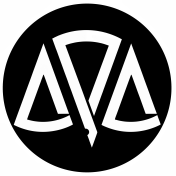 РЕПУБЛИКА БЪЛГАРИЯСОФИЙСКИ РАЙОНЕН СЪДУТВЪРДИЛ:………………………………Съдия Мария ДончеваИФ Административен ръководителна Софийски районен съдсъгласно Заповед № 12/09.01.2018 г.Д О К У М Е Н Т А Ц И ЯЗА УЧАСТИЕ В ОТКРИТА ПРОЦЕДУРА ЗА ВЪЗЛАГАНЕ НА ОБЩЕСТВЕНА ПОРЪЧКА С ПРЕДМЕТ:„ДОСТАВКА НА КАНЦЕЛАРСКИ МАТЕРИАЛИ И КОНСУМАТИВИ ЗА КОМПЮТРИ, ПРИНТЕРИ И КОПИРНИ МАШИНИ ЗА НУЖДИТЕ НА СОФИЙСКИ РАЙОНЕН СЪД”, ПО ПЕТ ОБОСОБЕНИ ПОЗИЦИИ”.ОБОСОБЕНА ПОЗИЦИЯ № 1: „ДОСТАВКА НА ХАРТИЯ“;ОБОСОБЕНА ПОЗИЦИЯ № 2: „ДОСТАВКА НА КАНЦЕЛАРСКИ МАТЕРИАЛИ”;ОБОСОБЕНА ПОЗИЦИЯ № 3: „ДОСТАВКА НА КОНСУМАТИВИ ЗА ОФИС ТЕХНИКА“;ОБОСОБЕНА ПОЗИЦИЯ № 4: „ДОСТАВКА НА КНИГИ, КАРТОНИ И БЛАНКИ ПО ГРАЖДАНСКИ И НАКАЗАТЕЛНИ ДЕЛА“, ВКЛЮЧЕНИ В СПИСЪКА НА СТОКИТЕ И УСЛУГИТЕ ПО ЧЛ. 12, АЛ. 1, Т. 1 ЗОП“;ОБОСОБЕНА ПОЗИЦИЯ № 5: „ДОСТАВКА НА ПАПКИ, ХАРТИЕНИ АРТИКУЛИ И КАНЦЕЛАРСКИ МАТЕРИАЛИ, ВКЛЮЧЕНИ В СПИСЪКА НА СТОКИТЕ И УСЛУГИТЕ ПО ЧЛ. 12, АЛ. 1, Т. 1 ЗОП“.Одобрена с Решение № 1/02.01.2018 г.,Изменена с решение № 2/12.01.2018 г. СЪДЪРЖАНИЕ НА ДОКУМЕНТАЦИЯТАІ. ПЪЛНО ОПИСАНИЕ НА ПРЕДМЕТА НА ПОРЪЧКАТА. ІІ. ТЕХНИЧЕСКИ СПЕЦИФИКАЦИИ ПО ОБОСОБЕНИ ПОЗИЦИИ.ІІІ. ИЗИСКВАНИЯ КЪМ УЧАСТНИЦИТЕ.1.Общи изисквания.2. Изисквания към лично състояние на участниците.3. Деклариране на обстоятелствата за лично състояние.4. Други основания за изключванеІV. КРИТЕРИИ ЗА ПОДБОРV. КРИТЕРИЙ ЗА ВЪЗЛАГАНЕ НА ПОРЪЧКАТА. VІ. УКАЗАНИЯ ЗА ПОДГОТОВКАТА И ПОДАВАНЕ НА ОФЕРТИVIІ. ГАРАНЦИИ.VIIІ. ПРОЕКТИ НА ДОГОВОРИ ЗА ВЪЗЛАГАНЕ НА ОБЩЕСТВЕНАТА ПОРЪЧКА.ІХ. ОБРАЗЦИ.І. Пълно описание на предмета на поръчката. 1. Информация за Възложителя. Възложител на обществени поръчки по смисъла на чл.5, ал.2, т.7 от Закона за обществените поръчки (ЗОП) е административният ръководител (председателят) на Софийски районен съд.Председателят може със заповед по реда на чл.7, ал.1 ЗОП да определи длъжностно лице, което да организира и/или да възлага обществени поръчки, като тази възможност не може да се изпълзва за разделяне на обществените поръчки с цел заобиколяне на закона.С изключение на случаите, при които със заповед е определено длъжностно лице, което да организира и/или да възлага обществени поръчки, в отсъствие на Възложителя правомощията му, свързани с възлагане на обществени поръчки, се изпълняват от лицето, което го замества съгласно нормативен, административен или друг акт, който определя представителството на Възложителя.2. Предмет на обществената поръчка: „Доставка на канцеларски материали и консумативи за компютри, принтери и копирни машини, за нуждите на Софийски районен съд”, по пет обособени позиции, както следва:І-ва обособена позиция „Доставка на хартия“;ІІ-ра обособена позиция „Доставка на канцеларски материали”;ІІІ-та обособена позиция „Доставка на консумативи за офис техника“;ІV-та обособена позиция „Доставка на книги, картони и бланки по граждански и наказателни дела“, включени в списъка на стоките и услугите по чл. 12, ал. 1, т. 1 ЗОП“;V-та обособена позиция „Доставка на папки, хартиени артикули и канцеларски материали, включени в списъка на стоките и услугите по чл. 12, ал. 1, т. 1 ЗОП“.3. Обект на поръчката: „Доставки”, по смисъла на чл.3, ал.1, т.2 ЗОПCPV код – 30190000; 30199000; 30124300, 302340004. Правно основание за възлаганеСъгласно разпоредбата на чл.20, ал.1, т.1 ЗОП, когато планираната за провеждане поръчка за доставки и услуги е с прогнозна стойност по-голяма или равна на 264 033 лева без ДДС, Възложителят прилага процедурите по чл.18, ал.1, т.1-11 ЗОП. В случая, прогнозната стойност на обществената поръчка е 952 006,00 (деветстотин петдесет и две хиляди и шест) лева без вкл. ДДС, което е основание настоящата обществена поръчка да бъде възложена чрез провеждане на открита процедура. С цел гарантиране публичността при възлагане на настоящата обществена поръчка, респективно прозрачността при разходването на финансовите средства и постигане на най-добрите за Възложителя условия, настоящата обществена поръчка се възлага именно по посочения вид процедура по предвидения в ЗОП ред за провеждане на открита процедура.5. Финансиране: Обществената поръчка се финансира със средства от бюджета на Софийски районен съд. 6. Количество и обемПрогнозният вид и брой консумативи и канцеларски материали е определен от Възложителя в техническото задание на всяка една обособена позиция към настоящата документация. Възложителят си запазва правото да не заяви цялото посочено количество канцеларски материали и консумативи, по всяка от обособените позиции, по вид и/или по брой, без от това за него да произтичат каквито и да са неблагоприятни последици.7. Място на изпълнение на поръчката: СОФИЙСКИ РАЙОНЕН СЪД, гр. София, сградата на бул. „Ген. М. Д. Скобелев” № 23 и сградата на бул. „Цар Борис ІІІ” № 54.8. Срок за изпълнение на поръчката:  24 (двадесет и четири) месеца, считано от датата на подписване на договора за възлагане на поръчката по всяка обособена позиция, но не по-рано от 10.03.2020г., или до достигане на максимално допустимата прогнозна стойност за съответната/ите обособена/и позиция/и на поръчката, в зависимост от това кое от двете обстоятелства настъпи първо.Срокът за изпълнение на всяка заявка на Възложителя: не по-късно от 3 (три) работни дни, считано от датата на получаване на заявката.** Представянето на оферта, съдържаща в Техническото предложение за изпълнение на поръчката или в друг документ на участника срок за доставка (изпълнение на заявка на Възложителя), който е по-дълъг от определения от Възложителя, а така също и оферирането на различни срокове за доставка на различни артикули от предмета на една обособена позиция, са основания за отстраняването на този участник от по-нататъшно участие в процедурата поради представяне на оферта, неотговаряща на предварително обявените от Възложителя условия. 9. Прогнозна стойност: Общата прогнозна стойност на поръчката* е в размер до 952 006,00 (деветстотин петдесет и две хиляди и шест) лева без вкл. ДДС, за видове и количества, съгласно техническата спецификация на Възложителя по всички обособени позиции.* Общата прогнозна стойност на настоящата поръчка е определена на основание чл. 21, ал. 4 ЗОП като сбор от прогнозните стойности на всички обособени позиции, както следва:Прогнозна стойност по обособена позиция № 1 – 149 726,00 (сто четиридесет и девет хиляди седемстотин двадесет и шест) лева без вкл. ДДС за видове и количества съгласно техническата спецификация на възложителя по обособена позиция № 1;Прогнозна стойност по обособена позиция № 2 – 52 499,00 (петдесет и две хиляди четиристотин деветдесет и девет) лева без вкл. ДДС за видове и количества съгласно техническата спецификация на възложителя по обособена позиция № 2;Прогнозна стойност по обособена позиция № 3 – 144 492,00 (сто четиридесет и четири хиляди четиристотин деветдесет и два) лева без вкл. ДДС за видове и количества съгласно техническата спецификация на възложителя по обособена позиция № 3;Прогнозна стойност по обособена позиция № 4 – 542 042,00 (петстотин четиридесет и две хиляди четиридесет и два) лева без вкл. ДДС за видове и количества съгласно техническата спецификация на възложителя по обособена позиция № 4;Прогнозна стойност по обособена позиция № 5 – 63 247,00 (шестдесет и три хиляди двеста четиридесет и седем) лева без вкл. ДДС за видове и количества съгласно техническата спецификация на възложителя по обособена позиция № 5.Предложения, които надвишават прогнозната стойност по съответната обособена позиция, ще бъдат отхвърлени и участниците отстранени от участие в процедурата.ІІ. Технически спецификации	Обособена позиция № 1 Хартията за копирни машини следва да е произведена от 100 % целулоза, подходяща за двустранно и цветно копиране за високоскоростни копирни машини и лазерни принтери и факс апарати. Хартията трябва да бъде доставяна в оригинална опаковка на производителя, по 500 листа в пакет, окомплектовани в кашон.Хартията за копирни машини трябва да бъдe оригинална (нова) и да отговаря на изискванията, посочени в техническите спецификации.Съответствието на предлаганата копирна хартия с техническите спецификации и показатели по т. 1, т. 2 и т. 3 на техническта спецификация по І-ва обособена позиция Раздел II от документацията на Възложителя се удостоверява с представяне на протоколи от изпитване, проведено от акредитирана по ISO 17025 лаборатория за съответния тип хартия (заверено от участника копие).	Обособена позиция № 2 Консумативите с поредни №№ 1, 2, 10-12, 15, 26-27 и 29 следва да бъдат предложени в един или в комбинация от следните цветове: черен, бял, сив или син.	Обособена позиция № 3 Предлаганите консумативи за офис техниката трябва да са нови, неупотребявани и нерециклирани и оригинални или еквивалентни за съответния брой копия, в случай, че е указан такъв. Под „Оригинални” консумативи се разбират такива, които са произведени от производителя на съответната търговска марка печатаща техника или от оторизирани от него лица за производството им.Под „еквивалентни” консумативи се разбират такива, за които е налице потвърждение от страна на производителя на съответната търговска марка печатаща техника, че са съвместими и годни за употреба за конкретната печатаща техника.Тонер касетите да са с транспортна лента в оригинална опаковка с ненарушена цялост. На опаковката да е поставен стикер, удостоверяващ произхода на доставката, датата на производство и срока на годност на артикулите, които доставя участникът. Към момента на доставката консумативите за офис техника, трябва имат остатъчен срок на годност не по-малък от 75% от целия срок на годност. Да отговарят на предписанията на производителя на офис-техниката. В случаите, в които е посочен продуктов номер за конкретния вид консуматив, да се счита или „еквивалент“.	Обособена позиция № 4 Забележка: Навсякъде в настоящата документация, касаеща обособена позиция № 4, абревиатурата „ПАС“ е използвана за обозначаване на Правилника за администрацията на съдилищата, издаден от Висшия съдебен съвет (Обн., ДВ, бр.  68 от 22.08.2017 г., в сила от 22.08.2017 г.). Цитираните приложения (6 и 6А) към съответните членове представляват образци на конкретните документи. Текстът на Правилника за администрацията на съдилищата (ПАС), ведно с приложенията към него, е достъпен на интернет страницата на Висшия съдебен съвет на уеб адрес: http://www.vss.justice.bg/page/view/5246.  	Обособена позиция № 5 	За всички обособени позиции:1.	Посочените в техническата спецификация количества са прогнозни за целия период на договора и могат да се коригират в хода на изпълнение на поръчката до размера на прогнозната стойност на поръчката по съответната обособена позиция.2.	Конкретните количества и видове стоки, които следва да се доставят от Изпълнителя, се определят от Възложителя с писмена заявка при необходимост. Заплащат се само заявените и доставени количества след получаването им по реда, определен в договора.3.	Участникът, определен за изпълнител, е длъжен да доставя стоки, които отговарят на техническите спецификации на възложителя, определени в настоящата документация.4.	Заявките ще се подават в електронен вид по електронна поща или на хартиен носител по поща или факс.5.	Участникът, избран за изпълнител, следва да осигури възможност за приемане на заявки всеки работен ден от 09.00 часа до 17.00 часа.6.	Доставката по конкретна заявка трябва да се извършва всеки работен ден от 09.00 часа до 17.00 часа и се предава на определено от Възложителя лице, след предварително уговорен за това час.7.	Срокът за доставка на заявените количества е до 3 (три) работни дни, считано от датата на получаване на заявките при работно време от 09.00 часа до 17.00 часа.8.	Изпълнителят е длъжен да замени за своя сметка некачествена стока или такава, която не съответства на спецификацията и техническото предложение, в  3 /три/ дневен срок от получаване на уведомление от Възложителя. 9.	За всяка доставка се подписва двустранен протокол в два екземпляра - по един за всяка от страните.Специални технически изисквания във връзка с изпълнение на поръчката по обособени позиции № 1, № 2 и № 31. Възложителят има правото да заявява канцеларски материали, консумативи за принтери и копирна хартия извън включените в Техническите спецификации по обособена позиция № 1, № 2 и № 3, без да се превиши размера на прогнозната стойност на договора. 2. Участникът, определен за изпълнител съответно за обособена позиция № 1, № 2 и/или № 3 следва да доставя нужната стока на по-благоприятната за Възложителя цена от двете - тази, посочена в предложената ценова листа или тази, посочена в актуалния он-лайн каталог, като и в двата случая цената се преизчислява с предоставената търговска отстъпка.3. Участникът, определен за изпълнител за съответната обособена позиция, трябва да поддържа наличност на всички, включени в предложената ценова листа консумативи за офис техника или/и канцеларски материали.Специални изисквания във връзка с изпълнението на поръчката по обособени позиции № 4 и № 5На основание чл. 12, ал. 3 вр. с ал. 1, т. 1 ЗОП поръчката по обособена позиция № 4 и № 5 е предназначена за възлагане на специализирани предприятия или кооперации на хора с увреждания, тъй като части от предмета на поръчката попадат в списъка на стоките и услугите съобразно Общия терминологичен речник (CPV), предназначени за възлагане на специализирани предприятия или кооперации на хора с увреждания, приет с решение на Министерски съвет № 591 от 18.07.2016 г. При възлагане на обществените поръчки по чл. 12, ал. 1 ЗОП могат да участват лица, при условие че най-малко 30 на сто от списъчния им състав е от хора с увреждания или такива в неравностойно положение. Лицата трябва да са регистрирани като специализирани предприятия или кооперации на хора с увреждания най-малко три години преди датата на откриване на конкретната процедура за възлагане на обществена поръчка.Специализирани предприятия или кооперации на хора с увреждания могат да участват в обществена поръчка, при условие че могат да изпълнят най-малко 80 на сто от нейния предмет със собствени машини, съоръжения и човешки ресурс. За изпълнение на условието те могат да ползват подизпълнители или да се позовават на капацитета на трети лица, ако подизпълнителите или третите лица са специализирани предприятия или кооперации на хора с увреждания.На основание чл. 12, ал. 7 ЗОП, оферти за обособена позиция № 4 и № 5 могат да подават и други заинтересовани лица, освен тези, за които обособената позиция е запазена, но офертите им се разглеждат само ако няма допуснати оферти от специализирани предприятия или кооперации на хора с увреждания, или от стопански обекти, чиято основна цел е социално и професионално интегриране на хора с увреждания или хора в неравностойно положение. ІІI. Изисквания към участниците.1.Общи изисквания.1.1. Участник в процедура за възлагане на обществена поръчка може да бъде всяко българско или чуждестранно физическо или юридическо лице или техни обединения, както и всяко друго образувание, което има право да изпълнява доставки или услуги съгласно законодателството на държавата, в която то е установено.Участник не може да бъде отстранен от процедура за възлагане на обществена поръчка на основание на неговия статут или на правната му форма, когато той или участниците в обединението имат право да предоставят съответната услуга и доставка в държавата членка, в която са установени.1.2. В случай че участникът участва като обединение, което не е регистрирано като самостоятелно юридическо лице, тогава участникът следва да представи копие от документ, от който да е видно правното основание за създаване на обединението, както и следната информация във връзка с конкретната обществена поръчка:правата и задълженията на участниците в обединението;разпределението на отговорността между членовете на обединението;дейностите, които ще изпълнява всеки член на обединението.Не се допускат промени в състава на обединението след крайния срок за подаване на офертата. Когато в договора за създаването на обединение липсват клаузи, гарантиращи изпълнението на горепосочените условия, или състава на обединението се е променил след подаването на офертата – участникът ще бъде отстранен от участие в процедурата за възлагане на настоящата обществена поръчка. Участниците в обединението носят солидарна отговорност за изпълнение на договора за обществената поръчка.Когато определеният изпълнител е неперсонифицирано обединение на физически и/или юридически лица и възложителят не е предвидил в обявлението изискване за създаване на юридическо лице, договорът за обществена поръчка се сключва, след като изпълнителят представи пред възложителя заверено копие от удостоверение за данъчна регистрация и регистрация по БУЛСТАТ или еквивалентни документи съгласно законодателството на държавата, в която обединението е установено. Когато не е приложено в офертата копие от документ, от който да е видно правното основание за създаване на обединението, Комисията назначена от Възложителя за разглеждане и оценяване на подадените оферти, го изисква на основание чл. 54, ал. 8 ППЗОП.1.4. Лице, което участва в обединение или е дало съгласие да бъде подизпълнител на друг участник, не може да подава самостоятелно оферта.1.5. В процедура за възлагане на обществена поръчка едно физическо или юридическо лице може да участва само в едно обединение.1.6. Свързани лица не могат да бъдат самостоятелни участници в една и съща процедура.1.7 Клон на чуждестранно лице може да е самостоятелен участник в обществената поръчка, ако може самостоятелно да подава оферти и да сключва договори съобразно законодателството на държавата, в която е установен. Ако за доказване на съответствие с изискванията за икономическо и финансово състояние, технически и професионални способности клонът се позовава на ресурсите на търговеца, клонът представя доказателства, че при изпълнение на поръчката ще има на разположение тези ресурси.1.8. При подаване на оферта участникът декларира липсата на основанията за отстраняване и съответствие с критериите за подбор чрез представяне на Единен европейски документ за обществени поръчки (ЕЕДОП). В него се предоставя съответната информация, изисквана от възложителя, и се посочват националните бази данни, в които се съдържат декларираните обстоятелства, или компетентните органи, които съгласно законодателството на държавата, в която участникът е установен, са длъжни да предоставят информация.Когато изискванията по чл. 54, ал. 1, т. 1, 2 и 7 и чл. 55, ал. 1, т. 5 ЗОП се отнасят за повече от едно лице, всички лица подписват един и същ ЕЕДОП. Когато е налице необходимост от защита на личните данни или при различие в обстоятелствата, свързани с личното състояние, информацията относно изискванията по чл. 54, ал. 1, т. 1, 2 и 7 и чл. 55, ал. 1, т. 5 ЗОП се попълва в отделен ЕЕДОП за всяко лице или за някои от лицата. В посочените случаи, когато се подава повече от един ЕЕДОП, обстоятелствата, свързани с критериите за подбор, се съдържат само в ЕЕДОП, подписан от лице, което може самостоятелно да представлява съответния стопански субект.1.9. Когато участникът е посочил, че ще използва капацитета на трети лица за доказване на съответствието с критериите за подбор или че ще използва подизпълнители, за всяко от тези лица се представя отделен ЕЕДОП, който съдържа информацията по т. 1.8.1.10. Участниците могат да използват ЕЕДОП, който вече е бил използван при предходна процедура за обществена поръчка, при условие че потвърдят, че съдържащата се в него информация все още е актуална.1.11. Възложителят може да изисква от участниците по всяко време да представят всички или част от документите, чрез които се доказва информацията, посочена в ЕЕДОП, когато това е необходимо за законосъобразното провеждане на процедурата.1.12. Преди сключването на договор за обществена поръчка, възложителят изисква от участника, определен за изпълнител, да предостави актуални документи, удостоверяващи липсата на основанията за отстраняване от процедурата, както и съответствието с поставените критерии за подбор. Документите се представят и за подизпълнителите и третите лица, ако има такива.Документи удостоверяващи липсата на основанията за отстраняване от процедурата. 1.	за обстоятелствата по чл. 54, ал. 1, т. 1  ЗОП – свидетелство за съдимост;2. за обстоятелството по чл. 54, ал. 1, т. 3 ЗОП – удостоверение от органите по приходите и удостоверение от общината по седалището на възложителя и на участника;3. за обстоятелството по чл. 54, ал. 1, т. 6 ЗОП – удостоверение от органите на Изпълнителна агенция „Главна инспекция по труда;4. за обстоятелството по чл. 56, ал. 1, т.4 ЗОП – удостоверение от органите на Изпълнителна агенция „Главна инспекция по труда.Когато участникът, избран за изпълнител, е чуждестранно лице, той представя съответният документ по т. 1, т. 2, т. 3 и т. 4, издаден от компетентен орган, съгласно законодателството на държавата, в която участникът е установен.В случаите, когато в съответната държава не се издават документи за посочените обстоятелства или когато документите не включват всички обстоятелства, участникът представя декларация, ако такава декларация има правно значение съгласно законодателството на съответната държава.Когато декларацията няма правно значение, участникът представя официално заявление, направено пред компетентен орган в съответната държава.Възложителят няма право да изисква представянето на посочените документи, когато обстоятелствата в тях са достъпни чрез публичен безплатен регистър или информацията или достъпът до нея се предоставя от компетентния орган на възложителя по служебен път.1.13. Участниците в настоящата обществена поръчка могат да използват капацитета на трети лица при условията на чл. 65 ЗОП. а) Участниците могат за конкретната поръчка да се позоват на капацитета на трети лица, независимо от правната връзка между тях, по отношение на критериите, свързани с икономическото и финансовото състояние, техническите способности и професионалната компетентност.б) По отношение на критериите, свързани с професионална компетентност, участниците могат да се позоват на капацитета на трети лица само ако лицата, с чиито образование, квалификация или опит се доказва изпълнение на изискванията на възложителя, ще участват в изпълнението на частта от поръчката, за която е необходим този капацитет.в) Когато участникът се позовава на капацитета на трети лица, той трябва да може да докаже, че ще разполага с техните ресурси, като представи документи за поетите от третите лица задължения.г) Третите лица трябва да отговарят на съответните критерии за подбор, за доказването на които участникът се позовава на техния капацитет и за тях да не са налице основанията за отстраняване от процедурата.д) Възложителят изисква от участника да замени посоченото от него трето лице, ако то не отговаря на някое от условията по б. „г“е) В условията на процедурата възложителят изисква солидарна отговорност за изпълнението на поръчката от участника и третото лице, чийто капацитет се използва за доказване на съответствие с критериите, свързани с икономическото и финансовото състояние.ж) Когато участник в процедурата е обединение от физически и/или юридически лица, той може да докаже изпълнението на критериите за подбор с капацитета на трети лица при спазване на условията по б. „б“, „в“ и „г“.1.14. Участниците декларират в ЕЕДОП, част III, раздел Г, дали за тях се прилагат специфичните основания за изключване, които са посочени в обявлението или документацията за обществена поръчка.	1.15. Участниците в настоящата обществена поръчка посочват в заявлението или офертата подизпълнителите и дела от поръчката, който ще им възложат, ако възнамеряват да използват такива. В този случай се прилагат условията на чл. 66 ЗОП и на ППЗОП.Подизпълнителите нямат право да превъзлагат една или повече от дейностите, които са включени в предмета на договора за подизпълнение. Не е нарушение на забраната доставката на стоки, материали или оборудване, необходими за изпълнението на обществената поръчка, когато такава доставка не включва монтаж, както и сключването на договори за услуги, които не са част от договора за обществената поръчка, съответно от договора за подизпълнение.а) Подизпълнителите трябва да отговарят на съответните критерии за подбор съобразно вида и дела от поръчката, който ще изпълняват, и за тях да не са налице основания за отстраняване от процедурата.б) Възложителят  изисква замяна на подизпълнител, който не отговаря на условията по б. „а“.в) Когато Изпълнителят е сключил договор/договори за подизпълнение и частта от поръчката, която се изпълнява от подизпълнител, може да бъде предадена като отделен обект на изпълнителя или на възложителя, възложителят заплаща възнаграждение за тази част на подизпълнителя, въз основа на искане, отправено от подизпълнителя до възложителя чрез изпълнителя, който е длъжен да го предостави на възложителя в 15-дневен срок от получаването му.В тези случаи Възложителят заплаща цената по банков път, на посочената в договора банкова сметка на подизпълнителя и след представяне на:- фактура от подизпълнителя в оригинал,- приемо-предавателен протокол,- искане от подизпълнителя, - становище, от което да е видно дали изпълнителя оспорва плащанията или част от тях като недължими.г) Към искането по б. „в“ Изпълнителят предоставя становище, от което да е видно дали оспорва плащанията или част от тях като недължими.д) Възложителят има право да откаже плащане по б. „в“, когато искането за плащане е оспорено, до момента на отстраняване на причината за отказа.е) Независимо от възможността за използване на подизпълнители отговорността за изпълнение на договора за обществена поръчка е на Изпълнителя.ж) При обществени поръчки за услуги, чието изпълнение се предоставя в обект на Възложителя, както е в случая, след сключване на договора и най-късно преди започване на изпълнението му, изпълнителят уведомява възложителя за името, данните за контакт и представителите на подизпълнителите, посочени в офертата. Изпълнителят уведомява Възложителя за всякакви промени в предоставената информация в хода на изпълнението на поръчката.з) Замяна или включване на подизпълнител по време на изпълнение на договор за обществена поръчка се допуска по изключение, когато възникне необходимост, ако са изпълнени едновременно следните условия:1. за новия подизпълнител не са налице основанията за отстраняване в процедурата;2. новият подизпълнител отговаря на критериите за подбор, на които е отговарял предишният подизпълнител, включително по отношение на дела и вида на дейностите, които ще изпълнява, коригирани съобразно изпълнените до момента дейности.и) При замяна или включване на подизпълнител изпълнителят предварително представя на възложителя всички документи, които доказват изпълнението на условията по б. „з“.2. Изисквания към лично състояние на участниците.2.1. Възложителят отстранява от участие в процедура за възлагане на обществена поръчка участник, когато:2.1.1. е осъден с влязла в сила присъда, освен ако е реабилитиран, за престъпление по чл. 108а, чл. 159а – 159г, чл. 172, чл. 192а, чл. 194 – 217, чл. 219 – 252, чл. 253 – 260, чл. 301 – 307, чл. 321, 321а и чл. 352 – 353е от Наказателния кодекс;2.1.2. е осъден с влязла в сила присъда, освен ако е реабилитиран, за престъпление, аналогично на тези по т. 2.1.1, в друга държава членка или трета страна;2.1.3. има задължения за данъци и задължителни осигурителни вноски по смисъла на чл. 162, ал. 2, т. 1 от Данъчно-осигурителния процесуален кодекс и лихвите по тях, към държавата или към общината по седалището на възложителя и на участника, или аналогични задължения, установени с акт на компетентен орган, съгласно законодателството на държавата, в която участникът е установен, освен ако е допуснато разсрочване, отсрочване или обезпечение на задълженията или задължението е по акт, който не е влязъл в сила;2.1.4. е налице неравнопоставеност в случаите по чл. 44, ал. 5 ЗОП;2.1.5. е установено, че:а) е представил документ с невярно съдържание, свързан с удостоверяване липсата на основания за отстраняване или изпълнението на критериите за подбор;б) не е предоставил изискваща се информация, свързана с удостоверяване липсата на основания за отстраняване или изпълнението на критериите за подбор;2.1.6. е установено с влязло в сила наказателно постановление, принудителна административна мярка по чл.404 от Кодекса на труда или съдебно решение, нарушение на чл. 61, ал. 1, чл. 62, ал. 1 или 3, чл. 63, ал. 1 или 2, чл. 118, чл. 128, чл. 228, ал. 3, чл. 245 и чл. 301 – 305 от Кодекса на труда или аналогични задължения, установени с акт на компетентен орган, съгласно законодателството на държавата, в която кандидатът или участникът е установен;2.1.7. е налице конфликт на интереси, който не може да бъде отстранен.2.2. Основанията по т. 2.1.1, 2.1.2 и 2.1.7 се отнасят за лицата, които представляват участника, членовете на управителни и надзорни органи и за други лица, които имат правомощия да упражняват контрол при вземането на решения от тези органи.2.3. Основанието по т.2.1.3 не се прилага, когато:се налага да се защитят особено важни държавни или обществени интереси;размерът на неплатените дължими данъци или социалноосигурителни вноски е не повече от 1 на сто от сумата на годишния общ оборот за последната приключена финансова година.2.4. Възложителят отстранява от участие в процедура за възлагане на обществена поръчка участник, за когото е налице някое от следните обстоятелства:2.4.1. обявен е в несъстоятелност или е в производство по несъстоятелност, или е в процедура по ликвидация, или е сключил извънсъдебно споразумение с кредиторите си по смисъла на чл. 740 от Търговския закон, или е преустановил дейността си, а в случай че участникът е чуждестранно лице – се намира в подобно положение, произтичащо от сходна процедура, съгласно законодателството на държавата, в която е установен;2.4.2. сключил е споразумение с други лица с цел нарушаване на конкуренцията, когато нарушението е установено с акт на компетентен орган;2.4.3. доказано е, че е виновен за неизпълнение на договор за обществена поръчка или на договор за концесия за строителство или за услуга, довело до предсрочното му прекратяване, изплащане на обезщетения или други подобни санкции, с изключение на случаите, когато неизпълнението засяга по-малко от 50 на сто от стойността или обема на договора;2.5. Възложителят отстранява от процедурата участник, за когото са налице основанията по чл. 54, ал. 1 ЗОП и посочените от възложителя обстоятелства по т. 2.4. от настоящия раздел, възникнали преди или по време на процедурата.Точка 2.5. се прилага и когато участник в процедурата е обединение от физически и/или юридически лица и за член на обединението е налице някое от основанията за отстраняване.Основанията за отстраняване се прилагат до изтичане на следните срокове:1. пет години от влизането в сила на присъдата – по отношение на обстоятелства по чл. 54, ал. 1, т. 1 и 2 ЗОП, освен ако в присъдата е посочен друг срок; 2. три години от датата на настъпване на обстоятелствата по чл. 54, ал. 1, т. 5, буква „а“ и т. 6 и чл. 55, ал. 1, т. 2 – 5 ЗОП, освен ако в акта, с който е установено обстоятелството, е посочен друг срок.В случай на отстраняване по чл. 54 и 55 ЗОП, Възложителят трябва да осигури доказателства за наличие на основания за отстраняване.Когато за участник е налице някое от основанията по чл. 54, ал. 1 ЗОП или посочените от възложителя основания по чл. 55, ал. 1 ЗОП и преди подаването на заявлението за участие или офертата той е предприел мерки за доказване на надеждност по чл. 56 ЗОП, тези мерки се описват в ЕЕДОП.Като доказателства за надеждността на участника, към ЕЕДОП се представят следните документи:1. по отношение на обстоятелството по чл. 56, ал. 1, т. 1 и 2 ЗОП – документ за извършено плащане или споразумение, или друг документ, от който да е видно, че задълженията са обезпечени или че страните са договорили тяхното отсрочване или разсрочване, заедно с погасителен план и/или с посочени дати за окончателно изплащане на дължимите задължения или е в процес на изплащане на дължимо обезщетение;2. по отношение на обстоятелството по чл. 56, ал. 1, т. 3 ЗОП – документ от съответния компетентен орган за потвърждение на описаните обстоятелства.2.6. Освен на основанията по чл. 54 ЗОП и посочените от Възложителя основания по чл. 55 ЗОП, Възложителят отстранява от процедурата:2.6.1. участник, който не отговаря на поставените критерии за подбор или не изпълни друго условие, посочено в обявлението за обществена поръчка или документацията;2.6.2. участник, който е представил оферта, която не отговаря на:а) предварително обявените условия на поръчката;2.6.3. участник, който не е представил в срок обосновката по чл. 72, ал. 1 ЗОП или чиято оферта не е приета съгласно чл. 72, ал. 3 – 5 ЗОП;2.6.4. участници, които са свързани лица*. * „Свързани лица“ са тези по смисъла на § 1, т. 13 и 14 от допълнителните разпоредби на Закона за публичното предлагане на ценни книжа.3. Деклариране на обстоятелствата за лично състояние3.1. В Част ІІІ, Раздел А от ЕЕДОП участникът следва да предостави информация относно наличието или липсата на окончателни присъди, освен ако е реабилитиран за следните престъпления:- Участие в престъпна организация – по чл. 321 и 321а от НК;- Корупция – по чл. 301 – 307 от НК; - Измама – по чл. 209 – 213 от НК;-Терористични престъпления или престъпления, които са свързани с терористични дейности - по чл. 108а, ал. 1 от НК;- Изпиране на пари или финансиране на тероризъм – по чл. 253, 253а, или 253б от НК и по чл. 108а, ал. 2 от НК;- Детски труд и други форми на трафик на хора – по чл. 192а или 159а - 159г от НК.Участниците посочват информация за престъпления, аналогични на посочените в т. 3.1 при наличие на присъда, освен ако е реабилитиран, в друга държава членка или трета страна.4. Други основания за изключване4.1. Не може да участва в процедурата пряко или косвено физическо или юридическо лице, за което е налице забраната по чл. 3 от Закона за икономическите и финансовите отношения с дружествата, регистрирани в юрисдикции с преференциален данъчен режим, контролираните от тях лица и техните действителни собственици, освен ако не е налице изключение по чл. 4 ЗИФОДРЮПДРКТЛТДС.4.2. Не може да бъде участник в процедурата и съответно ще бъде отстранен, когато е осъден с влязла в сила присъда, освен ако е реабилитиран, за престъпление по чл. 172, чл. 194 – 208, чл. 213 а – 217, чл. 219 – 252 и чл. 254а – 260 и чл. 352 – 353е от НК. Участниците посочват информация за престъпления, аналогични на посочените в т. 4.2 при наличие на влязла в сила присъда, освен ако е реабилитиран, в друга държава членка или трета страна.4.3. Не могат да бъдат самостоятелни участници в процедурата и ще бъдат отстранени свързани лица по смисъла на §1, т. 45 от ДР на ЗОП. 4.4. Не може да подава самостоятелно оферта лице, което участва в обединение или е дало съгласие да бъде подизпълнител на друг участник.4.5.  В процедура за възлагане на обществена поръчка едно физическо или юридическо лице може да участва само в едно обединение.Участникът следва да декларира в част III., буква „Г“,  дали са налице спрямо него основанията по т. 4 „Други основания за изключване“ (т. 4.1., т. 4.2.,т. 4.3, т. 4.4, т. 4.5) от настоящата документация, чрез посочване на отговор, съгласно образеца на ЕЕДОП. В случай, че се прилага някое специфично основание за изключване, участникът следва да посочи предприел ли е мерки за реабилитиране по своя инициатива. В случай, че е предприел, следва подробно да опише предприетите мерки.ІV. Критерии за подборПри участие на обединения, които не са юридически лица, съответствието с критериите за подбор се доказва от обединението участник, а не от всяко от лицата, включени в него, с изключение на съответна регистрация, представяне на сертификат или друго условие, необходимо за изпълнение на поръчката, съгласно изискванията на нормативен или административен акт и съобразно разпределението на участието на лицата при изпълнение на дейностите, предвидено в договора за създаване на обединението.4.1. Годност (правоспособност) за упражняване на професионална дейност – Възложителят не поставя изисквания.4.2. Икономическо и финансово състояние – Възложителят не поставя изисквания.4.3. Технически и професионални способности: Възложителят определя критерии, въз основа на които да установява, че участниците разполагат с опит за изпълнение на поръчката при спазване на подходящ стандарт за качество.Възложителят изисква от участника:4.3.1. Участникът следва да е изпълнил доставки с предмет и обем, идентични или сходни за обособената позиция, за която участва, за последните три години от дата на подаване на офертата.(чл. 63, ал. 1, т. 1 ЗОП)* Под „изпълнени доставки“ се разбират такива, които независимо от датата на сключването им, са приключили в посочения по-горе период.** Под „идентичен/еднакъв или сходен” се разбира предметът или част от него за съответната обособена позиция”.Участникът да е изпълнил минимум 3 (три) доставки през последните три години, чийто предмет е еднакъв или сходен с предмета на обществената поръчка, считано от датата на подаване на заявлението или офертата.4.3.2. Да прилага системи за управление на качеството. (чл. 63, ал. 1, т. 10 ЗОП)Участникът трябва да има внедрена и сертифицирана система за управление на качеството, съгласно стандарта EN ISO 9001:2008 или еквивалентен, или EN ISO 9001:2015 или еквивалентен, с обхват дейности в търговията с офис консумативи и/или консумативи за офис техника, съобразно обособената позиция/позиции, за която се подава оферта производство и/или доставка на стоки, включени в предмета на обществената поръчка.Съответствието, с посочените от Възложителя критерии за подбор в Раздел ІII от настоящата документация, се декларира от участника в ЕЕДОП. Образецът на ЕЕДОП (Образец № 1) се намира в отделен файл – неразделна част от настоящата документация и е достъпен на интернет сайта на Възложителя – http://www.srs.justice.bg/237, както и на http://www.aop.bg/fckedit2/user/File/bg/obraztzi/ESPD-BG1.doc.Възложителят може да упражни правомощието си по чл. 67, ал. 5 ЗОП и да изисква от участниците по всяко време да представят всички или част от документите, чрез които се доказва информацията, посочена в ЕЕДОП, когато това е необходимо за законосъобразното провеждане на процедурата. Документите, чрез които се доказва изпълнението на поставените критерии за подбор са посочени в раздел III на обявлението за поръчка и са както следва:По т. 4.3.1. Съответствието на участниците се доказва със следните документи:Списък на доставките, които са идентични или сходни с предмета на обществената поръчка, с посочване на стойностите, датите и получателите, заедно с доказателство за извършената доставка (референции, публични регистри, удостоверения и др. по преценка на участниците). По т. 4.3.2. Съответствието на участниците се доказва със следните документи:Заверено „вярно с оригинала“ копие на валиден към датата на подаване на офертите сертификат за съответствие на системата за управление на качеството на участника със стандарта ISO 9001:2008 или еквивалентен, с обхват производство и/или доставка на стоки, включени в предмета на настоящата поръчка или сходни на предмета на настоящата обществена поръчка дейности.Сертификатите трябва да са издадени от независими лица, които са акредитирани по съответната серия европейски стандарти от Изпълнителна агенция „Българска служба за акредитация“ или от друг национален орган по акредитация, който е страна по Многостранното споразумение за взаимно признаване на Европейската организация за акредитация, за съответната област или да отговарят на изискванията за признаване съгласно чл. 5а, ал. 2 от Закона за националната акредитация на органи за оценяване на съответствието.При различие между информацията, посочена в обявлението и в документацията за участие в процедурата, за вярна се смята информацията, публикувана в обявлението.По въпроси, свързани с провеждането на процедурата и подготовката на офертите на участниците, които не са разгледани в документацията, се прилагат разпоредбите на Закона за обществените поръчки и Правилника за прилагане на закона за обществените поръчкиV. Критерий за възлагане на поръчката.Настоящата обществена поръчка се възлага въз основа на икономически най-изгодната оферта.Икономически най-изгодната оферта се определя въз основа на критерий за възлагане: най-ниска цена.Цената за всяка от обособените позиции се формира като сума от цените (единична цена, умножена по количеството) на всички отделни артикули, включени в обособената позиция.Комисията провежда публично жребий за определяне на изпълнител между класираните на първо място оферти, когато критерият за оценка е най-ниска цена и тази цена се предлага в две или повече оферти.Възложителят сключва договор за възлагане на обществена поръчка по всяка една обособена позиция с участника, предложил най-ниска обща цена за изпълнение на поръчката за съответната обособена позиция.VІ. Указания за подготовка и подаване на офертиВъзложителят поддържа „Профил на купувача” на ел. адрес: http://www.srs.justice.bg/237, който представлява обособена част от електронна страница на Възложителя с осигурен неограничен, пълен, безплатен и пряк достъп чрез електронни средства. Възложителят публикува в профила на купувача, всички документи за участие в настоящата процедура, като предоставя неограничен пълен, безплатен и пряк достъп до тях.Документацията за участие в настоящата процедура е безплатна и всеки участник може да я изтегли от „Профила на купувача”, за да изготви своята оферта!Общи изисквания и условия:1.1. При изготвяне на офертата всеки участник трябва да се придържа точно към обявените от Възложителя условия.1.2. Офертите и заявленията за участие се изготвят на български език.Документите, свързани с участието в процедурата, се представят от участника, или от упълномощен от него представител – лично или чрез пощенска или друга куриерска услуга с препоръчана пратка с обратна разписка, на адреса, посочен от Възложителя.Офертата се представя на хартиен носител в запечатана, непрозрачна ОПАКОВКА, върху която участникът посочва: Забележка: Адресът за кореспонденция следва да е пълен и точен с оглед осъществяване на кореспонденция в хода на провеждане на процедурата за възлагане на обществената поръчка. Съдържание на ОПАКОВКАТА – документи и образци: Заявление за участие, което съдържа:ЕЕДОП за участника в съответствие с изискванията на закона и условията на възложителя по Образец № 1, а когато е приложимо – ЕЕДОП за всеки от участниците в обединението, което не е юридическо лице, за всеки подизпълнител и за всяко лице, чиито ресурси ще бъдат ангажирани в изпълнението на поръчката. В него се предоставя съответната информация, изисквана от възложителя, и се посочват националните бази данни, в които се съдържат декларираните обстоятелства, или компетентните органи, които съгласно законодателството на държавата, в която участникът е установен, са длъжни да предоставят информация. Стандартният образец на ЕЕДОП е достъпен и на интернет страницата на АОП (URL: http://www.aop.bg/fckedit2/user/File/bg/obraztzi/ESPD-BGl.doc).Документи за доказване на предприетите мерки за надеждност, когато е приложимо;Документите по чл. 37, ал. 4 ППЗОП, когато е приложимо;Съпроводително писмо- по Образец № 2;Списък на представените документи към Заявлението за участие – по Образец № 3 Оферта, съдържаща:- Техническо предложение, съдържащо:а) документ за упълномощаване, когато лицето, което подава офертата, не е законният представител на участника;б) предложение за изпълнение на поръчката в съответствие с техническите спецификации и изискванията на възложителя (Образец № 4.1/ 4.2/ 4.3/ 4.4/ 4.5);в) декларация за съгласие с клаузите на приложения проект на договор - попълва се Образец № 5;г) декларация за срока на валидност на офертата - попълва се Образец № 6;д) декларация, че при изготвяне на офертата са спазени задълженията, свързани с данъци и осигуровки, опазване на околната среда, закрила на заетостта и условията на труд - попълва се Образец № 7.ж) друга информация и/или документи, изискани от възложителя, когато това се налага от предмета на поръчката; з) мостри за всяка обособена позиция - Всеки участник трябва да представи мостри на предлаганите хартия (по 1 пакет за всеки тип хартия), канцеларски материали, консумативи за установяване съответствието с посочените в документацията технически спецификации и изисквания.Мострите се подреждат в устойчив/и кашон/и с приложен вътре в кашоните опис на предоставените артикули. Мострите следва да бъдат опаковани по отделно за всяка обособена позиция, в непрозрачна опаковка и обозначени четливо с цифрата, посочена като „№ по ред” – колона №1 от Техническата спецификация на възложителя. При предаване, всеки кашон ведно със съдържанието му следва да е запечатан с тиксо с обозначение на фирмата (за юридическо лице) или трите имена (за физическо лице) на участника и полагане на печат, по начин, който да не позволява отваряне без да се наруши целостта му.Върху опаковката се отбелязва предмета на поръчката, както и съответната обособена позиция, за която се отнасят и кандидатства. За предадените кашони с мостри се съставя приемателно-предавателен протокол в два идентични екземпляра, който се подписва от служител на Възложителя и от участника или негов упълномощен представител, от друга страна при приемане на офертите. Единият екземпляр на приемателно-предавателния протокол, както и предоставените кашони с мостри се оставят на съхранение при служител на СРС. Другият екземпляр е за участника, респективно негов упълномощен представител. Мострите подлежат на връщане на участниците, без да бъде нарушена тяхната цялост и търговски вид. Мострите по обособена позиция № 1 могат да бъдат с нарушена цялост, като отново подлежат на връщане на участниците.Мострите на всички участници в процедурата с изключение на мострите на участника, определен за изпълнител, ще се връщат на участниците срещу подпис в срок от 10 (десет) дни след сключване на договора за изпълнение на поръчката или прекратяване на процедурата.След сключване на договора, мострите на участника, определен за изпълнител на поръчката, ще останат за сравнение при материално отговорното лице на Възложителя до изтичане срока на действие на договора.и) Списък на документите в Техническото предложение по Образец № 8.2.3. Отделен запечатан непрозрачен плик с надпис „Предлагани ценови параметри“, който съдържа ценовото предложение по чл. 39, ал. 3, т. 2 ППЗОП попълва се Образец № 10.1/ 10.2/ 10.3/10.4/ 10.5- относно цената за придобиване и предложенията по други показатели с парично изражение. Върху плика се изписва наименованието на участника и за коя обособена позиция се отнася.2.3.1. Към „Предлагани ценови параметри“ всеки участник следва да приложи/постави в плика „Предлагани ценови параметри“ съответно за обособена позиция № № 1, 2 и/или 3 ценова листа на всички предлагани продукти. В Образец № 10.1; 10.2 и/или 10.3 участникът трябва да посочи и процентната търговска отстъпка от цените на всички други артикули (извън специфицираните в техническата спецификация по обособена позиция № № 1, 2 и/или 3 от тази документация), описани в предложената ценова листа.Ценовата листа следва да е заверен от участника като на всяка страница е положен подпис и печат.Участник, чието ценово предложение не отговаря на изискванията по т. 2.3 ще бъде отстранен от процедурата.Не се допускат промени, изтриване или допълване на образците.Извън плика с надпис „Предлагани ценови параметри“ не трябва да е посочена никаква информация относно цената. Участници, които по какъвто и да е начин са включили някъде в офертата си елементи, свързани с предлаганата цена (или части от нея), ще бъдат отстранени от участие в процедурата.Когато участник подава оферта за повече от една обособена позиция, в опаковката по т. 1. за всяка от позициите се представят поотделно комплектувани документи по чл. 39, ал. 2 и ал. 3, т. 1 ППЗОП и отделни непрозрачни пликове с надпис „Предлагани ценови параметри“, с посочване на позицията, за която се отнасят.Броят на съставените и подписани ЕЕДОП, технически предложения, както и броят на пликовете с надпис „Предлагани ценови параметри“ съответства на броя обособени позиции, за които участникът участва.Заявяване на участие в процедуратаПри получаване на заявлението за участие и офертата върху опаковката по чл. 47, ал. 2 ППЗОП се отбелязват номер, дата и час на получаване, причините за връщане на офертата, когато е приложимо.Не се приемат опаковки, в това число и заявления за участие и оферти, които са представени след изтичане на крайния срок за получаване или са в незапечатана опаковка, или в опаковка с нарушена цялост. В случай, че опаковката е подадена по пощата, същата следва да бъде получена от възложителя до 17.00 часа на датата, посочена в IV.2.2. от Обявлението за поръчка. Рискът от забава или загубване на офертата е на участника.Когато към момента на изтичане на крайния срок за получаване на опаковки, съдържащи заявления за участие и оферти пред мястото, определено за тяхното подаване, все още има чакащи лица, те се включват в списък, който се подписва от представител на възложителя и от присъстващите лица. Заявленията за участие и офертите на лицата от списъка се завеждат в регистъра на получените оферти.До изтичането на срока за подаване на заявленията за участие и офертите всеки участник може да промени, да допълни или да оттегли заявлението и офертата си.Всеки участник в процедурата за възлагане на обществена поръчка има право да представи само една оферта. Оферти могат да се подават за една или всички позиции, включени в предмета на поръчката. Офертата задължително следва да включва пълния обем на съответната обособена позиция. Не се допуска оферта за част от дадена обособена позиция Офертата по съответната обособена позиция се изготвя само в един вариант, съобразно изискванията на Възложителя. Не се допуска предлагане на алтернативни решения (повече от един вариант) по отношение на срокове, цени или други елементи от офертата.Участниците в процедурата следва да прегледат и да се съобразят с всички указания, образци, условия и изисквания, поставени от Възложителя в документацията.Срокът на валидност на офертите следва да е не по-малък от 150 (сто и петдесет) календарни дни, считано от крайния срок за подаване на оферти .Опаковките се подават всеки работен ден от 09.00 до 12.00 и от 13.00 до 17.00 часа, в срок до 13.02.2018 г. включително, в Софийски районен съд, гр. София – 1612, бул. „Цар Борис III“ № 54, стая 101 Обща Регистратура. VIІ. ГАРАНЦИИ1. Гаранцията за изпълнение на договора е в размер на 5 % (пет процента) от стойността на договора без ДДС. Когато в процедурата за обособени позиции № 4 и № 5, участват специализирани предприятия или кооперации на хора с увреждания, гаранцията за изпълнение е в размер на 2 % (два процента) от стойността на договора без ДДС.2.1. Гаранцията може да бъде представена в една от следните форми:а) парична сума, платима по следната банкова сметка на Софийски районен съд:Банка: Централна кооперативна банка, клон „Дондуков”IBAN: BG96 CECB 9790 3343 8974 00BIC: CECBBGSFВ платежния документ, като основание за внасяне на сумата, да е посочен номерът на решението за определяне на изпълнител на поръчката, за която се внася гаранцията.б) оригинал на безусловна и неотменима банкова гаранция за изпълнение на договор, издадена в полза на Възложителя, съгласно Образец 9, представен към настоящата документация и валидна най-малко за срока на изпълнение на договора, удължен с 30 календарни дни.Образецът е примерен и в случай, че съответната банка ползва собствени образци е важно те да са съобразени с изискванията на ЗОП и на Възложителя.в) застраховка (застрахователна полица), която обезпечава изпълнението чрез покритие на отговорността на изпълнителя, валидна най-малко за срока на изпълнение на договора, удължен с 30 календарни дни.Възложителят следва да бъде посочен като трето ползващо се лице по тази застраховка. Застраховката следва да покрива отговорността на изпълнителя и не може да бъде използвана за обезпечение на отговорността на изпълнителя по друг договор.Паричната сума или банковата гаранция могат да се предоставят от името на изпълнителя за сметка на трето лице – гарант.Участникът, определен за изпълнител, избира сам формата на гаранцията за изпълнение.Когато избраният изпълнител е обединение, което не е юридическо лице, всеки от съдружниците в него може да е наредител по банковата гаранция, съответно вносител на сумата по гаранцията или титуляр на застраховката.Документът за гаранцията за изпълнение се представя към момента на сключване на договора.Условията и сроковете за задържане или освобождаване на гаранцията за изпълнение се уреждат в договора за обществена поръчка. VІІІ. ПРОЕКТИ НА ДОГОВОР ЗА ВЪЗЛАГАНЕ НА ОБЩЕСТВЕНАТА ПОРЪЧКА ПРОЕКТ НА Д О Г О В О Р за(Обособени позиции № 1, № 2 и № 3) №…………… Днес, …………….. г. в гр. София, между:1. СОФИЙСКИ РАЙОНЕН СЪД, със седалище, гр. София, бул. „Ген. Д. М. Скобелев” № 23, БУЛСТАТ BG 831462482, представляван от Александър Ангелов –Председател на Софийския районен съд и Ангелина Паунова – главен счетоводител, наричано по-долу за краткост „ВЪЗЛОЖИТЕЛ” от една страна и2. .................................................................................................................................................., ЕИК/БУЛСТАТ ................., със седалище и адрес на управление гр. .............................................. .................................................., представлявано от ............................................................................., наричано за краткост ИЗПЪЛНИТЕЛ, от друга страна,на основание чл. 112, ал.1 от Закона за обществените поръчки и във връзка с влязло в сила Решение № ……….. на Възложителя за класиране на участниците и определяне на изпълнител на обществена поръчка с предмет: „Доставка на канцеларски материали и консумативи за компютри, принтери и копирни машини, за нуждите на Софийски районен съд, по пет обособени позиции: по обособена позиция ……………….. , открита с Решение № ../…….. на Председателя на Софийския районен съд, се сключи настоящият договор за обществена поръчка, въз основа на който страните се споразумяха за следното:I. ПРЕДМЕТ НА ДОГОВОРАЧл. 1. (1) ВъзложителяТ възлага, а ИЗПЪЛНИТЕЛЯТ приема да извърши периодични доставки на ……………….(хартия, консумативи за офис техника/ канцеларски материали) (попълва се вида на канцеларските материали по съответната позиция, за които участникът е избран за изпълнител за нуждите на Софийския районен съд), представляващи обособена позиция ………, съобразно Предложение за изпълнение на поръчката на ИЗПЪЛНИТЕЛЯ (Приложение № 1), неразделна част от договора, и в съответствие с изискванията на настоящия договор.(2) Качеството на стоките по чл. 1 следва да отговаря на техническите параметри, описани в Предложението за изпълнение на поръчката на ИЗПЪЛНИТЕЛЯ- Приложение № 1 към настоящия договор.Чл.2. (1) Доставките се извършват по предварителни заявки от оторизиран служител на възложителя. Страните одобряват типов образец на заявката, който е неразделна част от съдържанието на настоящия договор (Приложение № 4).(2) Количествата по настоящия договор са ориентировъчни, като ВЪЗЛОЖИТЕЛЯТ няма задължение да заяви пълният им обем, за срока на действие на договора.(3) По време на изпълнението на договора, ВЪЗЛОЖИТЕЛЯТ има право да заменя едни видове консумативи, с други, включени в Приложение № 1, в рамките на общата стойност на договора.(4) ВЪЗЛОЖИТЕЛЯТ си запазва правото да поръчва ………… (хартия, канцеларски материали и консумативи за офис техника) (попълва се вида на канцеларските материали по съответната позиция, за които участникът е избран за изпълнител) извън включените в Техническите спецификации артикули по Приложение № 1, но включени в Приложение № 2 към настоящия договор.II. СРОК НА ДОГОВОРАЧл. 3. Срокът на договора е 24 (двадесет и четири) месеца, считано от датата на подписването му, но не по-рано от …….. или до достигане на максимално допустимата прогнозна стойност за съответната/ите обособена/и позиция/и на поръчката, за която е сключен настоящият договор, в зависимост от това кое от двете обстоятелства настъпи първо.III. ЦЕНА Чл. 4. (1) Стойността на договора е в размер до ………. лв. (………….) без ДДС , формирана въз основа единични цени и количества, за съответните видове консумативи, съгласно Ценовото предложение на изпълнителя, с която е избран за изпълнител по обособена позиция № ….. – Приложение № 2, неразделна част от настоящия договор. Цените са определени в лева без включен ДДС и не подлежат на завишение през периода на изпълнение на договора.(2) Цената на артикулите, предмет на договора е крайна и в нея са включени всички разходи, свързани с окомплектоването и доставката до посочените от ВЪЗЛОЖИТЕЛЯ места.(3) При закупуване на канцеларски материали, неописани в Приложение № 1, ВЪЗЛОЖИТЕЛЯТ заплаща съответния канцеларски материал по по-благоприятната за него цена - тази, посочена в Приложение № 3 или тази, посочена в актуалния он-лайн каталог на ИЗПЪЛНИТЕЛЯ, като и в двата случая цената се преизчислява с договорения процент отстъпка от цената в Приложение № 2 без да се превиши размера на прогнозната стойност на договора.ІV. УСЛОВИЯ И НАЧИН НА ПЛАЩАНЕЧл. 5. (1) Начин на плащане – по банков път, с платежно нареждане в български лева. Плащането се осъществява по следната банкова сметка на ИЗПЪЛНИТЕЛЯ:Банка: ……………Банкова сметка: …………….., BIC: ………………….                  (2) ИЗПЪЛНИТЕЛЯТ издава фактура в оригинал в срок до 3 (три) работни дни от изпълнение на заявената доставка. Изпълнението на доставката сe доказва с приемо-предавателен протокол, подписан от представители на ВЪЗЛОЖИТЕЛЯ и ИЗПЪЛНИТЕЛЯ, съставен в два еднакви оригинални екземпляра. Страните одобряват типов образец на приемателно-предавателен протокол, който е неразделна част от съдържанието на настоящия договор (Приложение № 5 към договора). Към фактурата, ИЗПЪЛНИТЕЛЯТ прилага по един екземпляр от всеки от приемо-предавателните протоколи.Чл. 6. (1) ВЪЗЛОЖИТЕЛЯТ заплаща цената на реално доставените стоки в срок до 15 (петнадесет) дни от представена фактура в оригинал, ведно с подписан приемо-предавателен протокол.т.1 В случаите на чл. 6, ал. 3, ВЪЗЛОЖИТЕЛЯТ заплаща цената след представяне на фактура от подизпълнителя в оригинал, придружена с приемо-предавателен протокол по чл. 13, ал. 2, искане от подизпълнителя и становище, от което да е видно дали ИЗПЪЛНИТЕЛЯТ оспорва плащанията или част от тях като недължими.(2) ВЪЗЛОЖИТЕЛЯТ заплаща единствено действително доставените стоки и количества, отразени в приемо-предавателния протокол по чл.13, ал.1 или ал.2 от договора.(3) Когато ИЗПЪЛНИТЕЛЯТ е сключил договор/договори за подизпълнение и частта от поръчката, която се изпълнява от подизпълнител, може да бъде предадена като отделен обект на изпълнителя или на възложителя, възложителят заплаща възнаграждение за тази част на подизпълнителя, въз основа на искане, отправено от подизпълнителя до възложителя чрез изпълнителя, който е длъжен да го предостави на възложителя в 15-дневен срок от получаването му.(4) Към искането по ал. 3, ИЗПЪЛНИТЕЛЯТ предоставя на ВЪЗЛОЖИТЕЛЯ становище, от което да е видно дали оспорва плащанията или част от тях като недължими.(5) ВЪЗЛОЖИТЕЛЯТ има право да откаже плащане по ал. 1, т. 1, когато искането за плащане е оспорено, до момента на отстраняване на причината за отказа.V. МЯСТО И СРОК НА ИЗПЪЛНЕНИЕЧл. 7. (1) Доставката на стоките се извършва на адресите на сградите на Софийския районен съд - бул. Ген. М. Д. Скобелев“ № 23 и бул. „Цар Борис ІІІ“ 54.(2) Конкретните количества и видове стоки, които следва да се доставят от ИЗПЪЛНИТЕЛЯ се определят от ВЪЗЛОЖИТЕЛЯ с писмена заявка при необходимост. Заплащат се само заявените и доставени количества след получаването им по реда определен в договора.(3) ИЗПЪЛНИТЕЛЯТ се задължава да доставя стоките, предмет на договора, в срок до ………… работни часа от получаването на заявка от ВЪЗЛОЖИТЕЛЯ.VI. ПРАВА И ЗАДЪЛЖЕНИЯ НА СТРАНИТЕЧл. 8. ИЗПЪЛНИТЕЛЯТ се задължава:а) да доставя стоките в уговорените срокове;б) да изпълни задълженията си по настоящия договор качествено и в съответствие с условията и изискванията на Предложението си за изпълнение на поръчката;в) да уведомява своевременно ВЪЗЛОЖИТЕЛЯ за всички промени в статута на фирмата по време на изпълнението на договора.г) да сключи договор/договори за подизпълнение с посочените в офертата му подизпълнители в срок от 5 дни от сключване на настоящия договор и да предостави оригинален екземпляр на ВЪЗЛОЖИТЕЛЯ в 3-дневен срок от сключването.д) В случай, че ИЗПЪЛНИТЕЛЯТ не е в състояние да достави канцеларски материали, включени в Приложение № 3, то същият следва да достави заместващи стоки с еднакви или по-добри характеристики на включените в Приложение № 3 или с по-благоприятна за ВЪЗЛОЖИТЕЛЯ цена.Чл. 9.  ИЗПЪЛНИТЕЛЯТ има право:а) да иска от ВЪЗЛОЖИТЕЛЯ необходимото съдействие за изпълнение на доставката;б) да получи договореното възнаграждение при условията на настоящия договор.Чл. 10. ВЪЗЛОЖИТЕЛЯТ се задължава:а) при условията на настоящия договор да заплаща дължимите по договора суми;б) да подава на ИЗПЪЛНИТЕЛЯ обобщена заявка за необходимите канцеларски материали;в) да приеме доставката след преброяване на доставените материали, сверяване с писмената заявка и установяване на съответствието между заявката (количество, вид, качество) и доставката. За доставените стоки се изготвя приемо- предавателен протокол по чл. 5, ал. 2 от настоящия договор.Чл. 11. ВЪЗЛОЖИТЕЛЯТ има право:а) да оказва контрол при изпълнение на договора;б) да иска от ИЗПЪЛНИТЕЛЯ да извърши доставката в срок, без отклонение от договореното и без недостатъци.в) да откаже да приеме доставената стока, в случай, че не съответства на изискванията на възложителя и предложението за изпълнение на ИЗПЪЛНИТЕЛЯ.VII. ДОСТАВЯНЕ И ПРЕДАВАНЕ НА СТОКИТЕ. ПРЕМИНАВАНЕ НА СОБСТВЕНОСТТА И РИСКАЧл. 12. ИЗПЪЛНИТЕЛЯТ се задължава на свой риск и за своя сметка да достави и предаде стоките на ВЪЗЛОЖИТЕЛЯ на посоченото от ВЪЗЛОЖИТЕЛЯ място. Чл. 13. (1) Приемането на стоките по чл. 1 се извършва с подписване на приемно-предавателен протокол на мястото на доставката по чл. 7, ал. 1 от представители на ВЪЗЛОЖИТЕЛЯ и ИЗПЪЛНИТЕЛЯ.(2) В случаите на чл. 5, ал. 3 от настоящия договор изпълнението на отделния обект от предмета на договора се удостоверява с подписан между ВЪЗЛОЖИТЕЛЯ и подизпълнителя, без забележки приемо – предавателен протокол. Чл. 14. (1) ВЪЗЛОЖИТЕЛЯТ определя следните длъжностни лица, които да отговарят за пълното и точно изпълнение на договора:…………………………………………………………………………………………(2) Oтговорно лице, на което да бъдат изпращани фактурите и оригиналните приемо –предавателни протоколи по чл. 13, ал. 1 и 2 от договора и което да контролира цялостното изпълнение на договора …………………………………………………….Чл. 15. ИЗПЪЛНИТЕЛЯТ определя следното длъжностно лице, което да отговаря за пълното и точно изпълнение на договора:…………………………………………………………………………………………..Чл. 16. При приемането длъжностните лица по чл. 14 са длъжни да прегледат външния вид и характеристиките на стоките за съответствие с договореното качество, количество и опаковка, в присъствие на представител на ИЗПЪЛНИТЕЛЯ. Чл. 17. Външни повреди и несъответствия в характеристиките на стоките могат да бъдат основание на ВЪЗЛОЖИТЕЛЯ за искане от ИЗПЪЛНИТЕЛЯ да замени несъответстващите стоки с такива, отговарящи на всички изисквания, посочени в Приложение № 1 към договора. При констатиране на несъответствия или повреди представителите на страните по чл.14, ал. 1 и чл. 15 от договора подписват констативен протокол, удостоверяващ несъответствието или недостатъка. Чл. 18. (1) Собствеността и рискът от случайно погиване или повреждане на стоките преминават от ИЗПЪЛНИТЕЛЯ към ВЪЗЛОЖИТЕЛЯ от момента на подписване на приемно-предавателния/те протокол/и по чл.13.(2) Приемането се извършва от Възложителя по количество и качество (външен оглед). Входящият контрол се извършва в деня на доставка и се удостоверява с подписването на приемно-предавателен/и протокол/и.VІІI. ГАРАНЦИЯ ЗА ИЗПЪЛНЕНИЕ. НЕУСТОЙКИГаранция за изпълнениеЧл. 19. (1) ИЗПЪЛНИТЕЛЯТ представя при подписването на договора гаранция за изпълнението му- парична сума/банкова гаранция/ застраховка, която обезпечава изпълнението чрез покритие на отговорността на изпълнителя в размер на ………… /…………………………./лв, преведена по банкова сметка на СРС в Централна кооперативна банка, клон „Дондуков” IBAN: BG96 CECB 9790 3343 8974 00; BIC: CECBBGSF, представена на Възложителя. (2) Размерът на гаранцията по ал. 1 за изпълнение е 5 (пет) % от стойността на настоящия договор, без включен ДДС. (3) Обслужването на банковата  гаранция за изпълнение, таксите и други плащания по нея, банковите преводи, комисионните, както и поддържането на банковата гаранция за изпълнение за целия период на действие, са за сметка на ИЗПЪЛНИТЕЛЯ.(4) ВЪЗЛОЖИТЕЛЯТ не дължи лихва за времето, през което средствата по Гаранцията за изпълнение са престояли при него законосъобразно.Освобождаване и усвояване на гаранциятаЧл. 20. (1) ВЪЗЛОЖИТЕЛЯТ освобождава Гаранцията за изпълнение в срок до 30 дни след прекратяването на Договора, ако липсват основания за задържането от страна на ВЪЗЛОЖИТЕЛЯ на каквато и да е сума по нея.(2) Освобождаването на Гаранцията за изпълнение се извършва, както следва:1. когато е във формата на парична сума – чрез превеждане на сумата по банковата сметка на ИЗПЪЛНИТЕЛЯ, посочена в чл. 5 от Договора; 2. когато е във формата на банкова гаранция – чрез връщане на нейния оригинал на представител на ИЗПЪЛНИТЕЛЯ или упълномощено от него лице;3. когато е във формата на застраховка – чрез връщане на оригинала на застрахователната полица/застрахователния сертификат на представител на ИЗПЪЛНИТЕЛЯ или упълномощено от него лице.(3) В случай на забавено, некачествено, частично или лошо изпълнение, ВЪЗЛОЖИТЕЛЯТ може да се удовлетвори от гаранцията до размера на договорената между страните неустойка.(4) Когато ВЪЗЛОЖИТЕЛЯТ се е удовлетворил от Гаранцията за изпълнение и Договорът продължава да е в сила, ИЗПЪЛНИТЕЛЯТ се задължава в срок до 5 дни да допълни Гаранцията за изпълнение, като внесе усвоената от ВЪЗЛОЖИТЕЛЯ сума по сметката на ВЪЗЛОЖИТЕЛЯ или предостави документ за изменение на първоначалната банкова гаранция или нова банкова гаранция, съответно застраховка, така че във всеки момент от действието на Договора, размерът на Гаранцията за изпълнение да бъде в съответствие с чл. 19 от Договора.НеустойкиЧл. 21. (1) При неизпълнение на поетите с настоящия договор задължения ИЗПЪЛНИТЕЛЯТ дължи на ВЪЗЛОЖИТЕЛЯ неустойки, както следва:т.1. При системно неизпълнение или системно лошо изпълнение на задълженията по договора, сума в размер на 20 (двадесет) % от общата стойност на лошо изпълнените заявки / неизпълнените заявки. Системно лошо изпълнение или системно неизпълнение е налице при подписване на най - малко три констативни протокола за лошо изпълнение или неизпълнение на задълженията по договора по чл. 17 от договорат. 2. При забавено изпълнение на задължения по Договора от страна на Изпълнителя в нарушение на уговорените в този Договор срокове, същият заплаща на Възложителя неустойка в размер на 0,2 (нула цяло и два) % от цената на договора за всеки просрочен ден, но не повече от 10 (десет) % от цената на договора(2) Задържането на гаранцията за изпълнение и изплащането на неустойка не лишава изправната страна по договора от правото да търси обезщетение за вреди и пропуснати ползи над уговорените размери.Чл. 22. При забавено изпълнение на поетите с настоящия договор задължения ВЪЗЛОЖИТЕЛЯТ дължи на ИЗПЪЛНИТЕЛЯ неустойка в размер на 0,1 (нула цяло и един) % за всеки ден забава, но не повече от 10 (десет) % от общата стойност на договора.IX. УСЛОВИЯ ЗА ПРЕКРАТЯВАНЕ НА ДОГОВОРАЧл. 23. Настоящият договор се прекратява:т.1. С изтичане на срока на договора;т.2. При достигане на стойността на договора преди изтичането на срока му; т.3. По взаимно съгласие на страните, изразено в писмена форма;т.4. При виновно неизпълнение на задълженията на една от страните по договора, със 7-дневно писмено предизвестие от изправната до неизправната страна.т.5. по реда на чл. 118, ал. 1 от Закона за обществените поръчки(2) ВЪЗЛОЖИТЕЛЯТ може да прекрати договора без предизвестие, когато ИЗПЪЛНИТЕЛЯТ:забави изпълнението на задълженията си по договора с повече от 10 (десет) работни дни. В този случай Възложителят не дължи заплащане на Изпълнителя за заявените, но недоставени в срок стоки, както и за извършени от него разходи, с цел изпълнение на писмената заявка по чл. 7, ал.2 от настоящия договор.не отстрани в срока, определен от ВЪЗЛОЖИТЕЛЯ, констатирани недостатъци;не изпълни точно  някое от задълженията си по договора;по време на изпълнение на договора ИЗПЪЛНИТЕЛЯТ замени или включи подизпълнител, който не отговаря на условията на чл. 66, ал. 11 ЗОП или за него не са представени всички документи, които доказват изпълнението на условията по чл. 66, ал. 11 ЗОП;бъде обявен в неплатежоспособност или когато бъде открита процедура за обявяване в несъстоятелност или ликвидация.Х. НЕПРЕОДОЛИМА СИЛАЧл. 24. Страните се освобождават от отговорност за неизпълнение на задълженията си, когато невъзможността за изпълнение се дължи на непреодолима сила. Никоя от страните не може да се позовава на непреодолима сила, ако е била в забава и не е информирала другата страна за възникването на непреодолима сила.Чл. 25. Страната, засегната от непреодолима сила, е длъжна да предприеме всички разумни усилия и мерки, за да намали до минимум понесените вреди и загуби, както и да уведоми писмено другата страна незабавно при настъпване на непреодолимата сила.Чл. 26. Докато трае непреодолимата сила, изпълнението на задължението се спира.Чл. 27. Не може да се позовава на непреодолима сила онази страна, чиято небрежност или умишлени действия или бездействия са довели до невъзможност за изпълнение на договора.ХI. КОНФИДЕНЦИАЛНОСТЧл.28. ИЗПЪЛНИТЕЛЯТ и ВЪЗЛОЖИТЕЛЯТ третират като конфиденциална всяка информация, получена при и по повод изпълнението на договора.Чл.29.ИЗПЪЛНИТЕЛЯТ няма право без предварителното писмено съгласие на ВЪЗЛОЖИТЕЛЯ да разкрива по какъвто и да е начин и под каквато и да е форма договора или част от него и всякаква информация, свързана с изпълнението му, на когото и да е, освен пред своите служители. Разкриването на информация пред такъв служител се осъществява само в необходимата степен и само за целите на изпълнението на договора.Чл.30. ВЪЗЛОЖИТЕЛЯТ гарантира конфиденциалност при използването на предоставени от ИЗПЪЛНИТЕЛЯ документи и материали по договора, като не ги предоставя на трети лица, освен в предвидените от закона случаи.ХII.ПОДИЗПЪЛНИТЕЛИ Чл. 31. (1) За извършване на дейностите по договора ИЗПЪЛНИТЕЛЯТ има право да наема само подизпълнителите, посочени от него в офертата, въз основа на която е избран за ИЗПЪЛНИТЕЛ.(2) Делът от поръчката, който ще бъде възложен на подизпълнителите, не може да бъде различен от посочения в заявлението за участие на ИЗПЪЛНИТЕЛЯ.(3) Замяна или включване на подизпълнител по време на изпълнение на договор за обществена поръчка се допуска по изключение, когато възникне необходимост, ако са изпълнени едновременно следните условия:1. за новия подизпълнител не са налице основанията за отстраняване в процедурата;2. новият подизпълнител отговаря на критериите за подбор, на които е отговарял предишният подизпълнител, включително по отношение на дела и вида на дейностите, които ще изпълнява, коригирани съобразно изпълнените до момента дейности.При замяна или включване на подизпълнител ИЗПЪЛНИТЕЛЯ представя на възложителя всички документи, които доказват изпълнението на условията по ал. 3.(4) Независимо от възможността за използване на подизпълнители отговорността за изпълнение на договора за обществена поръчка е на ИЗПЪЛНИТЕЛЯ.(5) В случай че ВЪЗЛОЖИТЕЛЯТ установи, че подизпълнител не изпълнява възложените му дейности, съгласно настоящия договор, той има право да изиска от ИЗПЪЛНИТЕЛЯ последният незабавно сам да извърши тези работи.(6) Сключването на договор с подизпълнител, който не отговаря на условията на чл. 66, ал. 11 ЗОП или за него не са представени всички документи, които доказват изпълнението на условията по чл. 66, ал. 11 ЗОП е основание за едностранно прекратяване на договора от страна на ВЪЗЛОЖИТЕЛЯ.Чл.32. (1) При сключването на договорите с подизпълнителите, посочени в заявлението за участие на ИЗПЪЛНИТЕЛЯ, последният е длъжен да създаде условия и гаранции, че:- приложимите клаузи на договора са задължителни за изпълнение от подизпълнителите;- действията на подизпълнителите няма да доведат пряко или косвено до неизпълнение на договора;- при осъществяване на контролните си функции по договора ВЪЗЛОЖИТЕЛЯТ ще може безпрепятствено да извършва проверка на дейността и документацията на подизпълнителите.ХIII. ОБЩИ УСЛОВИЯЧл.33. За неуредените в договора случаи се прилагат разпоредбите на действащото българско законодателство.Чл.34. Настоящият договор се подписа в два еднообразни екземпляра - по един за всяка от страните.Неразделна част от настоящия договор са следните приложения:Приложение № 1 -  Предложение за изпълнение на поръчката;Приложение № 2 – Ценово предложение;Приложение № 3 – Ценова листа:Приложение № 4 – Образец на типова заявка;Приложение № 5 – Образец на приемо-предавателен протокол.ЗА ВЪЗЛОЖИТЕЛ:						ЗА ИЗПЪЛНИТЕЛ:Приложение № 4 към договораТИПОВА ЗАЯВКА № ________/______________за закупуване на канцеларски материали и консумативиЗАЯВИЛ:								РАЗРЕШИЛ:Приложение № 5 към договораПРИЕМО-ПРЕДАВАТЕЛЕН ПРОТОКОЛ 	Днес, …………………г.,  представител на ………………………………………предаде на ……………………………………………..долуописаните материали и консумативиПРЕДАЛ:									ПРИЕЛ:ПРОЕКТ НА Д О Г О В О Р за(Обособени позиции № 4 и № 5) №…………… Днес, ……………. г. в гр. София, между:1. СОФИЙСКИ РАЙОНЕН СЪД, със седалище, гр. София, , бул. „Ген. Д. М. Скобелев” № 23, БУЛСТАТ BG 831462482, представляван от Александър Ангелов –Председател на Софийския районен съд и Ангелина Паунова – главен счетоводител, наричано по-долу за краткост „ВЪЗЛОЖИТЕЛ” от една страна и2. ................................................................................................................................................, ЕИК/БУЛСТАТ ..........................., със седалище и адрес на управление гр. ...................................... ..................................................., представлявано от ............................................................................., наричано за краткост ИЗПЪЛНИТЕЛ, от друга страна,на основание чл. 112, ал.1 от Закона за обществените поръчки и във връзка с влязло в сила Решение № ……….. на Възложителя за класиране на участниците и определяне на изпълнител на обществена поръчка с предмет: „Доставка на канцеларски материали и консумативи за компютри, принтери и копирни машини, за нуждите на Софийски районен съд, по пет обособени позиции: по обособена позиция ……………….. , открита с Решение № ../…….. на Председателя на Софийския районен съд, се сключи настоящият договор за обществена поръчка, въз основа на който страните се споразумяха за следното:I. ПРЕДМЕТ НА ДОГОВОРАЧл. 1. (1) ВъзложителяТ възлага, а ИЗПЪЛНИТЕЛЯТ приема да извърши периодични доставки на ……………… (попълва се вида на канцеларските материали по съответната позиция, за които участникът е избран за изпълнител за нуждите на Софийския районен съд), представляващи обособена позиция ………, съобразно Предложение за изпълнение на поръчката на ИЗПЪЛНИТЕЛЯ (Приложение № 1), неразделна част от договора, и в съответствие с изискванията на настоящия договор.(2) Качеството на стоките по чл. 1 следва да отговаря на техническите параметри, описани в Предложението за изпълнение на поръчката на ИЗПЪЛНИТЕЛЯ- Приложение № 1 към настоящия договор.Чл.2. (1) Доставките се извършват по предварителни заявки от оторизиран служител на възложителя. Страните одобряват типов образец на заявката – Приложение № 3, който е неразделна част от съдържанието на настоящия договор.(2) Количествата по настоящия договор са ориентировъчни, като ВЪЗЛОЖИТЕЛЯТ няма задължение да заяви пълният им обем, за срока на действие на договора.(3) По време на изпълнението на договора, ВЪЗЛОЖИТЕЛЯТ има право да заменя едни видове консумативи, с други, включени в Приложение № 1, в рамките на общата стойност на договора.II.  СРОК НА ДОГОВОРАЧл. 3. Срокът на договора е 24 (двадесет и четири) месеца, считано от датата на подписването му, но не по-рано от …….. или до достигане на максимално допустимата прогнозна стойност за съответната/ите обособена/и позиция/и на поръчката, за която е сключен настоящият договор, в зависимост от това кое от двете обстоятелства настъпи първо.III. ЦЕНА Чл. 4. (1) Стойността на договора е в размер до ………. лв. (………….) без ДДС , формирана въз основа единични цени и количества, за съответните видове консумативи, съгласно Ценовото предложение на изпълнителя, с която е избран за изпълнител по обособена позиция № ….. – Приложение № 2, неразделна част от настоящия договор. Цените са определени в лева без включен ДДС и не подлежат на завишение през периода на изпълнение на договора.(2) Цената на артикулите, предмет на договора е крайна и в нея са включени всички разходи, свързани с окомплектоването и доставката до посочените от Възложителя места.ІV. УСЛОВИЯ И НАЧИН НА ПЛАЩАНЕЧл. 5. (1) Начин на плащане – по банков път, с платежно нареждане в български лева. Плащането се осъществява по следната банкова сметка на ИЗПЪЛНИТЕЛЯ:Банка: ……………Банкова сметка: …………….., BIC: ………………….                  (2) ИЗПЪЛНИТЕЛЯТ издава фактура в оригинал в срок до 3 (три) работни дни от изпълнение на заявената доставка. Изпълнението на доставката сe доказва с приемо-предавателен протокол, подписан от представители на ВЪЗЛОЖИТЕЛЯ и ИЗПЪЛНИТЕЛЯ, съставен в два еднакви оригинални екземпляра. Страните одобряват типов образец на приемателно-предавателен протокол, който е неразделна част от съдържанието на настоящия договор (Приложение № 4 към договора). Към фактурата, ИЗПЪЛНИТЕЛЯТ прилага по един екземпляр от всеки от приемо-предавателните протоколи.Чл. 6. (1) ВЪЗЛОЖИТЕЛЯТ заплаща цената на реално доставените стоки в срок до 15 (петнадесет) дни от представена фактура в оригинал, ведно с подписан приемо-предавателен протокол.т.1 В случаите на чл. 6, ал. 3, ВЪЗЛОЖИТЕЛЯТ заплаща цената след представяне на фактура от подизпълнителя в оригинал, придружена с приемо-предавателен протокол по чл. 13, ал. 2, искане от подизпълнителя и становище, от което да е видно дали ИЗПЪЛНИТЕЛЯТ оспорва плащанията или част от тях като недължими.(2) ВЪЗЛОЖИТЕЛЯТ заплаща единствено действително доставените стоки и количества, отразени в приемо-предавателния протокол по чл. 13, ал. 1 или ал. 2 от договора.(3) Когато ИЗПЪЛНИТЕЛЯТ е сключил договор/договори за подизпълнение и частта от поръчката, която се изпълнява от подизпълнител, може да бъде предадена като отделен обект на изпълнителя или на възложителя, възложителят заплаща възнаграждение за тази част на подизпълнителя, въз основа на искане, отправено от подизпълнителя до възложителя чрез изпълнителя, който е длъжен да го предостави на възложителя в 15-дневен срок от получаването му.(4) Към искането по ал. 3 изпълнителят предоставя на ВЪЗЛОЖИТЕЛЯ становище, от което да е видно дали оспорва плащанията или част от тях като недължими.(5) ВЪЗЛОЖИТЕЛЯТ има право да откаже плащане по ал. 1, т. 1, когато искането за плащане е оспорено, до момента на отстраняване на причината за отказа.V. МЯСТО И СРОК НА ИЗПЪЛНЕНИЕЧл. 7. (1) Доставката на стоките се извършва на адресите на сградите на Софийския районен съд - бул. Ген. М. Д. Скобелев“ № 23 и бул. „Цар Борис ІІІ“ 54,.(2) Конкретните количества и видове стоки, които следва да се доставят от ИЗПЪЛНИТЕЛЯ се определят от ВЪЗЛОЖИТЕЛЯ с писмена заявка при необходимост. Заплащат се само заявените и доставени количества след получаването им по реда определен в договора.(3) ИЗПЪЛНИТЕЛЯТ се задължава да доставя стоките, предмет на договора, в срок до …….. работни часа от получаването на заявка от ВЪЗЛОЖИТЕЛЯ.VI. ПРАВА И ЗАДЪЛЖЕНИЯ НА СТРАНИТЕЧл. 8. ИЗПЪЛНИТЕЛЯТ се задължава:а) да доставя стоките в уговорените срокове;б) да изпълни задълженията си по настоящия договор качествено и в съответствие с условията и изискванията на Предложението си за изпълнение на поръчката;в) да уведомява своевременно ВЪЗЛОЖИТЕЛЯ за всички промени в статута на фирмата по време на изпълнението на договора.г) да сключи договор/договори за подизпълнение с посочените в офертата му подизпълнители в срок от 5 дни от сключване на настоящия договор и да предостави оригинален екземпляр на ВЪЗЛОЖИТЕЛЯ в 3-дневен срок от сключването.Чл. 9.  ИЗПЪЛНИТЕЛЯТ  има право:а) да иска от ВЪЗЛОЖИТЕЛЯ необходимото съдействие за изпълнение на доставката;б) да получи договореното възнаграждение при условията на настоящия договор.Чл. 10. ВЪЗЛОЖИТЕЛЯТ се задължава:а) при условията на настоящия договор да заплаща дължимите по договора суми;б) да подава на ИЗПЪЛНИТЕЛЯ обобщена заявка (Приложение № 3) за необходимите канцеларски материали. Страните одобряват типов образец на заявката, който е неразделна част от съдържанието на настоящия договор;в) да приеме доставката след преброяване на доставените материали, сверяване с писмената заявка и установяване на съответствието между заявката (количество, вид, качество) и доставката. За доставените стоки се изготвя приемо- предавателен протокол по чл. 5, ал. 2 от настоящия договор.Чл. 11. ВЪЗЛОЖИТЕЛЯТ има право:а) да оказва контрол при изпълнение на договора;б) да иска от ИЗПЪЛНИТЕЛЯ да извърши доставката в срок, без отклонение от договореното и без недостатъци.в) да откаже да приеме доставената стока, в случай, че не съответства на изискванията на възложителя и предложението за изпълнение на ИЗПЪЛНИТЕЛЯ.VII. ДОСТАВЯНЕ И ПРЕДАВАНЕ НА СТОКИТЕ. ПРЕМИНАВАНЕ НА СОБСТВЕНОСТТА И РИСКАЧл. 12. ИЗПЪЛНИТЕЛЯТ се задължава на свой риск и за своя сметка да достави и предаде стоките на ВЪЗЛОЖИТЕЛЯ на посоченото от ВЪЗЛОЖИТЕЛЯ място. Чл. 13. (1) Приемането на стоките по чл. 1 се извършва с подписване на приемно-предавателен протокол на мястото на доставката по чл. 7, ал. 1 от представители на ВЪЗЛОЖИТЕЛЯ и ИЗПЪЛНИТЕЛЯ.(2) В случаите на чл. 5, ал. 3 от настоящия договор изпълнението на отделния обект от предмета на договора се удостоверява с подписан между ВЪЗЛОЖИТЕЛЯ и подизпълнителя, без забележки приемо – предавателен протокол. Чл. 14. (1) ВЪЗЛОЖИТЕЛЯТ определя следните длъжностни лица, които да отговарят за пълното и точно изпълнение на договора:…………………………………………………………………………………………(2) Oтговорно лице, на което да бъдат изпращани фактурите и оригиналните приемо –предавателни протоколи по чл. 13, ал. 1 и 2 от договора и което да контролира цялостното изпълнение на договора …………………………………………………….Чл. 15. ИЗПЪЛНИТЕЛЯТ определя следното длъжностно лице, което да отговаря за пълното и точно изпълнение на договора:…………………………………………………………………………………………..Чл. 16. При приемането длъжностните лица по чл. 14 са длъжни да прегледат  външния вид и характеристиките на стоките за съответствие с договореното качество, количество и опаковка, в присъствие на представител на ИЗПЪЛНИТЕЛЯ. Чл. 17. Външни повреди и несъответствия в характеристиките на стоките могат да бъдат основание на ВЪЗЛОЖИТЕЛЯ за искане от ИЗПЪЛНИТЕЛЯ да замени несъответстващите стоки с такива, отговарящи на всички изисквания, посочени в Приложение № 1 към договора. При констатиране на несъответствия или повреди представителите на страните по чл.14, ал. 1 и чл. 15 от договора подписват констативен протокол, удостоверяващ несъответствието или недостатъка. Чл. 18. (1) Собствеността и рискът от случайно погиване или повреждане на стоките преминават от ИЗПЪЛНИТЕЛЯ към ВЪЗЛОЖИТЕЛЯ от момента на подписване на приемно-предавателния/те протокол/и по чл. 13.(2) Приемането се извършва от Възложителя по количество и качество (външен оглед). Входящият контрол се извършва в деня на доставка и се удостоверява с подписването на приемно-предавателен/и протокол/и.VІІI. ГАРАНЦИЯ ЗА ИЗПЪЛНЕНИЕ. НЕУСТОЙКИГаранция за изпълнениеЧл. 19. (1) ИЗПЪЛНИТЕЛЯТ представя при подписването на договора гаранция за изпълнението му - парична сума/ банкова гаранция/ застраховка, която обезпечава изпълнението чрез покритие на отговорността на изпълнителя в размер на ………… /…………………………./лв, преведена по банкова сметка на СРС в Централна кооперативна банка, клон „Дондуков” IBAN: BG96 CECB 9790 3343 8974 00; BIC: CECBBGSF, представена на Възложителя. (2) Размерът на гаранцията по ал. 1 за изпълнение е …. % от стойността на настоящия договор, без включен ДДС. (3) Обслужването на банковата гаранция за изпълнение, таксите и други плащания по нея, банковите преводи, комисионните, както и поддържането на банковата гаранция за изпълнение за целия период на действие, са за сметка на ИЗПЪЛНИТЕЛЯ.(4) ВЪЗЛОЖИТЕЛЯТ не дължи лихва за времето, през което средствата по Гаранцията за изпълнение са престояли при него законосъобразно.Освобождаване и усвояване на гаранциятаЧл. 20. (1) ВЪЗЛОЖИТЕЛЯТ освобождава Гаранцията за изпълнение в срок до 30 (тридесет) дни след прекратяването на Договора, ако липсват основания за задържането от страна на ВЪЗЛОЖИТЕЛЯ на каквато и да е сума по нея.(2) Освобождаването на Гаранцията за изпълнение се извършва, както следва:1. когато е във формата на парична сума – чрез превеждане на сумата по банковата сметка на ИЗПЪЛНИТЕЛЯ, посочена в чл. 5 от Договора; 2. когато е във формата на банкова гаранция – чрез връщане на нейния оригинал на представител на ИЗПЪЛНИТЕЛЯ или упълномощено от него лице;3. когато е във формата на застраховка – чрез връщане на оригинала на застрахователната полица/застрахователния сертификат на представител на ИЗПЪЛНИТЕЛЯ или упълномощено от него лице.(3) В случай на забавено, некачествено, частично или лошо изпълнение, ВЪЗЛОЖИТЕЛЯТ може да се удовлетвори от гаранцията до размера на договорената между страните неустойка.(4) Когато ВЪЗЛОЖИТЕЛЯТ се е удовлетворил от Гаранцията за изпълнение и Договорът продължава да е в сила, ИЗПЪЛНИТЕЛЯТ се задължава в срок до 5 (пет) дни да допълни Гаранцията за изпълнение, като внесе усвоената от ВЪЗЛОЖИТЕЛЯ сума по сметката на ВЪЗЛОЖИТЕЛЯ или предостави документ за изменение на първоначалната банкова гаранция или нова банкова гаранция, съответно застраховка, така че във всеки момент от действието на Договора, размерът на Гаранцията за изпълнение да бъде в съответствие с чл. 19 от Договора.НеустойкиЧл. 21. (1) При неизпълнение на поетите с настоящия договор задължения ИЗПЪЛНИТЕЛЯТ дължи на ВЪЗЛОЖИТЕЛЯ неустойки, както следва:т.1. При системно неизпълнение или системно лошо изпълнение на задълженията по договора, сума в размер на 20 (двадесет) % от общата стойност на лошо изпълнените заявки / неизпълнените заявки. Системно лошо изпълнение или системно неизпълнение е налице при подписване на най - малко три констативни протокола за лошо изпълнение или неизпълнение на задълженията по договора по чл. 17 от договорат. 2. При забавено изпълнение на задължения по Договора от страна на Изпълнителя в нарушение на уговорените в този Договор срокове, същият заплаща на Възложителя неустойка в размер на 0,2 (нула цяло и  два) % от цената на договора за всеки просрочен ден, но не повече от 10 (десет) % от цената на договора(2) Задържането на гаранцията за изпълнение и изплащането на неустойка не лишава изправната страна по договора от правото да търси обезщетение за вреди и пропуснати ползи над уговорените размери.Чл. 22. При забавено изпълнение на поетите с настоящия договор задължения ВЪЗЛОЖИТЕЛЯТ дължи на ИЗПЪЛНИТЕЛЯ неустойка в размер на 0,1 (нула цяло и един) % за всеки ден забава, но не повече от 10 (десет) % от общата стойност на договора.IX. УСЛОВИЯ ЗА ПРЕКРАТЯВАНЕ НА ДОГОВОРАЧл. 23. Настоящият договор се прекратява:т.1. С изтичане на срока на договора;т.2. При достигане на стойността на договора преди изтичането на срока му; т.3. По взаимно съгласие на страните, изразено в писмена форма;т.4. При виновно неизпълнение на задълженията на една от страните по договора, със 7-дневно писмено предизвестие от изправната до неизправната страна.т.5. по реда на чл. 118, ал. 1 от Закона за обществените поръчки(2) ВЪЗЛОЖИТЕЛЯТ може да прекрати договора без предизвестие, когато ИЗПЪЛНИТЕЛЯТ:забави изпълнението на задълженията си по договора с повече от 10 (десет) работни дни. В този случай Възложителят не дължи заплащане на Изпълнителя за заявените, но недоставени в срок стоки, както и за извършени от него разходи, с цел изпълнение на писмената заявка по чл. 7, ал. 2 от настоящия договор.не отстрани в срока, определен от ВЪЗЛОЖИТЕЛЯ, констатирани недостатъци;не изпълни точно  някое от задълженията си по договора;по време на изпълнение на договора ИЗПЪЛНИТЕЛЯТ замени или включи подизпълнител, който не отговаря на условията на чл. 66, ал. 11 ЗОП или за него не са представени всички документи, които доказват изпълнението на условията по чл. 66, ал. 11 ЗОП;бъде обявен в неплатежоспособност или когато бъде открита процедура за обявяване в несъстоятелност или ликвидация.Х. НЕПРЕОДОЛИМА СИЛАЧл. 24. Страните се освобождават от отговорност за неизпълнение на задълженията си, когато невъзможността за изпълнение се дължи на непреодолима сила. Никоя от страните не може да се позовава на непреодолима сила, ако е била в забава и не е информирала другата страна за възникването на непреодолима сила.Чл. 25. Страната, засегната от непреодолима сила, е длъжна да предприеме всички разумни усилия и мерки, за да намали до минимум понесените вреди и загуби, както и да уведоми писмено другата страна незабавно при настъпване на непреодолимата сила.Чл. 26. Докато трае непреодолимата сила, изпълнението на задължението се спира.Чл. 27. Не може да се позовава на непреодолима сила онази страна, чиято небрежност или умишлени действия или бездействия са довели до невъзможност за изпълнение на договора.ХI. КОНФИДЕНЦИАЛНОСТЧл.28. ИЗПЪЛНИТЕЛЯТ и ВЪЗЛОЖИТЕЛЯТ третират като конфиденциална всяка информация, получена при и по повод изпълнението на договора.Чл.29.ИЗПЪЛНИТЕЛЯТ няма право без предварителното писмено съгласие на ВЪЗЛОЖИТЕЛЯ да разкрива по какъвто и да е начин и под каквато и да е форма договора или част от него и всякаква информация, свързана с изпълнението му, на когото и да е, освен пред своите служители. Разкриването на информация пред такъв служител се осъществява само в необходимата степен и само за целите на изпълнението на договора.Чл.30. ВЪЗЛОЖИТЕЛЯТ гарантира конфиденциалност при използването на предоставени от ИЗПЪЛНИТЕЛЯ документи и материали по договора, като не ги предоставя на трети лица, освен в предвидените от закона случаи.ХII.ПОДИЗПЪЛНИТЕЛИ Чл. 31. (1) За извършване на дейностите по договора ИЗПЪЛНИТЕЛЯТ има право да наема само подизпълнителите, посочени от него в офертата, въз основа на която е избран за ИЗПЪЛНИТЕЛ.(2) Делът от поръчката, който ще бъде възложен на подизпълнителите, не може да бъде различен от посочения в заявлението за участие на ИЗПЪЛНИТЕЛЯ.(3) Замяна или включване на подизпълнител по време на изпълнение на договор за обществена поръчка се допуска по изключение, когато възникне необходимост, ако са изпълнени едновременно следните условия:1. за новия подизпълнител не са налице основанията за отстраняване в процедурата;2. новият подизпълнител отговаря на критериите за подбор, на които е отговарял предишният подизпълнител, включително по отношение на дела и вида на дейностите, които ще изпълнява, коригирани съобразно изпълнените до момента дейности.При замяна или включване на подизпълнител, ИЗПЪЛНИТЕЛЯТ представя на ВЪЗЛОЖИТЕЛЯ всички документи, които доказват изпълнението на условията по ал. 3(4) Независимо от възможността за използване на подизпълнители отговорността за изпълнение на договора за обществена поръчка е на ИЗПЪЛНИТЕЛЯ.(5) В случай че ВЪЗЛОЖИТЕЛЯТ установи, че подизпълнител не изпълнява възложените му дейности, съгласно настоящия договор, той има право да изиска от ИЗПЪЛНИТЕЛЯ последният незабавно сам да извърши тези работи.(6) Сключването на договор с подизпълнител, който не отговаря на условията на чл. 66, ал. 11 ЗОП или за него не са представени всички документи, които доказват изпълнението на условията по чл. 66, ал. 11 ЗОП е основание за едностранно прекратяване на договора от страна на ВЪЗЛОЖИТЕЛЯ.Чл.32. (1) При сключването на договорите с подизпълнителите, посочени в заявлението за участие на ИЗПЪЛНИТЕЛЯ, последният е длъжен да създаде условия и гаранции, че:- приложимите клаузи на договора са задължителни за изпълнение от подизпълнителите;- действията на подизпълнителите няма да доведат пряко или косвено до неизпълнение на договора;- при осъществяване на контролните си функции по договора ВЪЗЛОЖИТЕЛЯТ ще може безпрепятствено да извършва проверка на дейността и документацията на подизпълнителите.ХIII. ОБЩИ УСЛОВИЯЧл.33. За неуредените в договора случаи се прилагат разпоредбите на действащото българско законодателство.Чл.34. Настоящият договор се подписа в два еднообразни екземпляра - по един за всяка от страните.Неразделна част от настоящия договор са следните приложения:Приложение № 1 -  Предложение за изпълнение на поръчката;Приложение № 2 – Ценово предложение;Приложение № 3 - Образец на типова заявка;Приложение № 4 – Образец на приемо-предавателен протокол;ЗА ВЪЗЛОЖИТЕЛ:						ЗА ИЗПЪЛНИТЕЛ:Приложение № 3 към договораТИПОВА ЗАЯВКА № ________/______________за закупуване на канцеларски материали и консумативиЗАЯВИЛ:								РАЗРЕШИЛ:Приложение № 4 към договораПРИЕМО-ПРЕДАВАТЕЛЕН ПРОТОКОЛ 	Днес, ……………………г.,  представител на ………………………………………предаде на ……………………………………………..долуописаните материали и консумативиПРЕДАЛ:									ПРИЕЛ:IХ. ОБРАЗЦИЕДИНЕН ЕВРОПЕЙСКИ ДОКУМЕНТ (ЕЕДОП) – ОБРАЗЕЦ № 1Стандартен образец за единния европейски документ за обществени поръчки (ЕЕДОП)Част І: Информация за процедурата за възлагане на обществена поръчка и за възлагащия орган или възложителя Позоваване на съответното обявление, публикувано в Официален вестник на Европейския съюз:
OВEС S брой[.........................], дата [.............................], стр.[..............................], 
Номер на обявлението в ОВ S: [ ][ ][ ][ ]/S [ ][ ][ ]–[ ][ ][ ][ ][ ][ ][ ]Допълнителна информация, която позволява процедурата за възлагане на обществена поръчка да бъде недвусмислено идентифицирана (напр. препратка към публикация на национално равнище):  [……]Информация за процедурата за възлагане на обществена поръчкаИнформацията, изисквана съгласно част I, ще бъде извлечена автоматично, при условие че ЕЕДОП е създаден и попълнен чрез посочената по-горе електронна система за ЕЕДОП. В противен случай тази информация трябва да бъде попълнена от икономическия оператор.Останалата информация във всички раздели на ЕЕДОП следва да бъде попълнена от икономическия операторЧаст II: Информация за икономическия операторА: Информация за икономическия операторБ: Информация за представителите на икономическия операторАко е приложимо, моля, посочете името/ната и адреса/ите на лицето/ата, упълномощено/и да представляват икономическия оператор за целите на настоящата процедура за възлагане на обществена поръчка:В: Информация относно използването на капацитета на други субектиАко „да“, моля, представете отделно за всеки от съответните субекти надлежно попълнен и подписан от тях ЕЕДОП, в който се посочва информацията, изисквана съгласно раздели А и Б от настоящата част и от част III. 
Обръщаме Ви внимание, че следва да бъдат включени и техническите лица или органи, които не са свързани пряко с предприятието на икономическия оператор, и особено тези, които отговарят за контрола на качеството, а при обществените поръчки за строителство — тези, които предприемачът може да използва за извършване на строителството. 
Посочете информацията съгласно части IV и V за всеки от съответните субекти, доколкото тя има отношение към специфичния капацитет, който икономическият оператор ще използва.Г: Информация за подизпълнители, чийто капацитет икономическият оператор няма да използва(разделът се попълва само ако тази информация се изисква изрично от възлагащия орган или възложителя)Ако възлагащият орган или възложителят изрично изисква тази информация в допълнение към информацията съгласно настоящия раздел, моля да предоставите информацията, изисквана съгласно раздели А и Б от настоящата част и част ІІІ за всяка (категория) съответни подизпълнители.Част III: Основания за изключванеА: Основания, свързани с наказателни присъдиЧлен 57, параграф 1 от Директива 2014/24/ЕС съдържа следните основания за изключване:Участие в престъпна организация:Корупция:Измама:Терористични престъпления или престъпления, които са свързани с терористични дейности:Изпиране на пари или финансиране на тероризъмДетски труд и други форми на трафик на хораБ: Основания, свързани с плащането на данъци или социалноосигурителни вноски В: Основания, свързани с несъстоятелност, конфликти на интереси или професионално нарушениеМоля, имайте предвид, че за целите на настоящата процедура за възлагане на обществена поръчка някои от следните основания за изключване може да са формулирани по-точно в националното право, в обявлението или в документацията за поръчката. Така например в националното право може да е предвидено понятието „сериозно професионално нарушение“ да обхваща няколко различни форми на поведение. Г: Други основания за изключване, които може да бъдат предвидени в националното законодателство на възлагащия орган или възложителя на държава членкаЧаст IV: Критерии за подборОтносно критериите за подбор (раздел или раздели А—Г от настоящата част) икономическият оператор заявява, че: Общо указание за всички критерии за подборИкономическият оператор следва да попълни тази информация само ако възлагащият орган или възложителят е посочил в съответното обявление или в документацията за поръчката, посочена в обявлението, че икономическият оператор може да се ограничи до попълването й в раздел  от част ІV, без да трябва да я попълва в друг раздел на част ІV:А: ГодностИкономическият оператор следва да предостави информация само когато критериите за подбор са били изисквани от възлагащия орган или възложителя в обявлението или в документацията за поръчката, посочена в обявлението.Б: икономическо и финансово състояниеИкономическият оператор следва да предостави информация само когато критериите за подбор са били изисквани от възлагащия орган или възложителя в обявлението, или в документацията за поръчката, посочена в обявлението.В: Технически и професионални способностиИкономическият оператор следва да предостави информация само когато критериите за подбор са били изисквани от възлагащия орган или възложителя в обявлението, или в документацията за поръчката, посочена в обявлението.Г: Стандарти за осигуряване на качеството и стандарти за екологично управлениеИкономическият оператор следва да предостави информация само когато стандартите за осигуряване на качеството и/или стандартите за екологично управление са били изискани от възлагащия орган или възложителя в обявлението или в документацията за обществената поръчка, посочена в обявлението.Част V: Намаляване на броя на квалифицираните кандидатиИкономическият оператор следва да предостави информация само когато възлагащият орган или възложителят е посочил обективните и недискриминационни критерии или правила, които трябва да бъдат приложени с цел ограничаване броя на кандидатите, които ще бъдат поканени за представяне на оферти или за провеждане на диалог. Тази информация, която може да бъде съпроводена от изисквания относно видовете сертификати или форми на документални доказателства, ако има такива, които трябва да бъдат представени, се съдържа в съответното обявление или в документацията за обществената поръчка, посочена в обявлението.
Само при ограничени процедури, състезателни процедури с договаряне, процедури за състезателен диалог и партньорства за иновации:Икономическият оператор декларира, че:Част VI: Заключителни положенияДолуподписаният декларира, че информацията, посочена в части II – V по-горе, е вярна и точна, и че е представена с ясното разбиране на последствията при представяне на неверни данни.Долуподписаният официално декларира, че е в състояние при поискване и без забава да представи указаните сертификати и други форми на документални доказателства, освен в случаите, когато:а) възлагащият орган или възложителят може да получи придружаващите документи чрез пряк достъп до съответната национална база данни във всяка държава членка, която е достъпна безплатно; илиб) считано от 18 октомври 2018 г. най-късно, възлагащият орган или възложителят вече притежава съответната документация.Долуподписаният дава официално съгласие [посочете възлагащия орган или възложителя съгласно част I, раздел A] да получи достъп до документите, подкрепящи информацията, която е предоставена в [посочете съответната част, раздел/ точка/и] от настоящия Единен европейски документ за обществени поръчки за целите на [посочете процедурата за възлагане на обществена поръчка: (кратко описание, препратка към публикацията в Официален вестник на Европейския съюз, референтен номер)]. Дата, място и, когато се изисква или е необходимо, подпис(и):  [……]СЪПРОВОДИТЕЛНО ПИСМО – ОБРАЗЕЦ № 2ДО......................................................................гр. ............................., ул. ...............................СЪПРОВОДИТЕЛНО ПИСМО От .........................................................................................................................................................[наименование на участника], регистрирано [данни за регистрацията на участника] представлявано от [трите имена] в качеството на [длъжност или друго качество] с БУЛСТАТ/ЕИК […], регистрирано в […] с данни по регистрацията: […], регистрация по ДДС: […], със седалище […] и адрес на управление […], адрес за кореспонденция: […], телефон за контакт […], факс […], електронна поща […] банкови сметки: […]За изпълнение на обществена поръчка с предмет: „Доставка на канцеларски материали и консумативи за компютри, принтери и копирни машини, за нуждите на Софийски районен съд“ по обособена позиция……………………………………………………. (посочва се наименованието на обособената позиция, за която се отнася)С настоящото съпроводително писмо удостоверявам следното:	1. Декларирам, че съм запознат с документацията за участие и с указанията и условията за участие в обявената от Вас процедура, както и с изискванията на ЗОП и ППЗОП. 	2. Съгласен съм с поставените условия в документацията за участие, приемам ги без възражения, като същите са взети предвид в изготвената от нас оферта, състояща се от техническо и ценово предложение.	3. Декларирам, че при възлагането на обществените поръчки ще ползвам/няма да ползвам подизпълнител/и (ненужното се зачерта), както следва:	3.1. Подизпълнителят/ите, който/които ще ползвам е/са: ............………………………………................................................................................................. (наименование на подизпълнителя/ите, ЕИК)представляван от...........................................................................................................................(трите имена, ЕГН)в качеството си на………………..………….………........................................................................(длъжност)	3.2. процентът от общата стойност на поръчката, която ще се изпълнява от подизпълнителя/ите е …………………………….……..	3.3. конкретната част от предмета на обществената поръчка, която ще се изпълнява от подизпълнителя/ите е……………………….……..(информацията по т.3.1-3.3 се подава по отделно за всеки подизпълнител)	3.4. За всеки от посочените подизпълнители, прилагам по образец № 2.1. на възложителя - декларация за съгласие.	3.5. приемам да отговарям за действията, бездействията и работата на посочения подизпълнител/посочените подизпълнители (ненужното се зачертава) като за свои действия, бездействия и работа.	4. Декларирам, че при възлагането на обществените поръчки ще ползвам/няма да ползвам капацитета на трето/и лице/а (ненужното се зачертава), както следва:	4.1. Лицето/ата, което/които ще ползвам е/са: ............………………………………................................................................................................. (наименование на третото/ите  лица/а, ЕИК)представляван от...........................................................................................................................(трите имена, ЕГН)в качеството си на………………..………….………........................................................................(длъжност)	4.2. Лицето/ата, което/които ще ползвам е/са свързано/и с:- икономическото и финансовото състояние,- техническите способности-  професионалната компетентност, за изпълнение на ...................................... част от предмета на поръчката. Лицето/а притежава/т: образование.......................................... или квалификация ................................................... или опит..................................................... (ненужното се зачертава)	4.3. За всяко от посочените лица, прилагам по образец № 2.2. на възложителя декларация за съгласие.	4.4. За всяко от посочените лица, прилагам подписан от мен и от лицето документ за солидарна отговорност, съгласно изискването на възложителя, посочено в т. 5 от „Специфичните изисквания за трети лица”.	5. За участие в настоящата процедура, представям съобразно изискванията на възложителя следното:	5.1. Заявление за участие, към което са приложение: ................................ бр. ЕЕДОП, списък и документите приложени към него: брой страници ....................... от стр.№ ........ до стр. №........... (номерацията на страниците от заявлението за участие е отделна)	5.2. Техническо предложение, по приложен образец № 4 на възложителя: брой страници ....................... от стр. № ........ до стр. №........... (номерацията на страниците в  техническото предложение е отделна)	5.3. Запечатан отделен непрозрачен плик „Ценово предложение”, по приложен образец №10 на възложителя брой страници ....................... от стр. № ........ до стр. №........... (номерацията на страниците в  ценовото предложение е отделна)(дата на подписване)					Декларатор: подпис и печат ДЕКЛАРАЦИЯ ЗА ПОДИЗПЪЛНИТЕЛ – ОБРАЗЕЦ № 2.1.Д Е К Л А Р А Ц И ЯПодписаният.................................................................................................................................(трите имена)……………………………………………………………………………………………….......................(данни по документ за самоличност)в качеството си на ………….………..…………………………………….………............................    (длъжност)на: ………………………………………………………………………................................(наименование на третото лице)ДЕКЛАРИРАМ, ЧЕ:	Давам съгласието си да бъда включен като подизпълнител на ...................................................................................................................................................................................				(наименованието на участника)в откритата поцедура с предмет „Доставка на канцеларски материали и консумативи за компютри, принтери и копирни машини, за нуждите на Софийски районен съд“ по обособена позиция № ……………………………………………………. (посочва се наименованието на обособената позиция, за която се отнася). (дата на подписване)					Декларатор: подпис и печат ДЕКЛАРАЦИЯ ЗА ПОДИЗПЪЛНИТЕЛ – ОБРАЗЕЦ № 2.2.Д Е К Л А Р А Ц И ЯПодписаният.................................................................................................................................(трите имена)……………………………………………………………………………………………….......................(данни по документ за самоличност)в качеството си на ………….………..…………………………………….………............................    (длъжност)на: ………………………………………………………………………................................(наименование на подизпълнителя)ДЕКЛАРИРАМ, ЧЕ:	Давам съгласието си на .........................................................................................................................................................				(наименованието на участника)да ме посочи като трето лице, за участие в откритата процедура с предмет: „Доставка на канцеларски материали и консумативи за компютри, принтери и копирни машини, за нуждите на Софийски районен съд“ по обособена позиция № ……………………………………………………. (посочва се наименованието на обособената позиция, за която се отнася), като предоставям следния ресурс:.................................................................................................. (описва се ресурса, който предоставя трето лице, по отношение на критериите, свързани с икономическото и финансовото състояние/техническите способности/професионалната компетентност)(дата на подписване)					Декларатор: подпис и печат ОБРАЗЕЦ № 3СПИСЪК НА ДОКУМЕНТИТЕПРИЛОЖЕНИ КЪМ ЗАЯВЛЕНИЕТО ЗА УЧАСТИЕ НА....................................................................................................................................................(наименование на участника)(дата на подписване)					Декларатор: подпис и печат ОБРАЗЕЦ № 4.1 ДоСофийски районен съдбул. „Ген. М. Д. Скобелев“ № 23гр. СофияПРЕДЛОЖЕНИЕ ЗА ИЗПЪЛНЕНИЕ НА ПОРЪЧКАТАза изпълнение на обществена поръчка, с предмет: „Доставка на канцеларски материали и консумативи за компютри, принтери и копирни машини, за нуждите на Софийски районен съд“, по І-ва обособена позиция „Доставка на хартия”ОтУчастник: .......................................................................................................;Адрес:.............................................................................................................;Тел.: .............., факс: .............;ИН по ДДС: ..........................., ЕИК по БУЛСТАТ ................................;Представлявано от ........................................................................................, действащ в качеството си на ……………………………………………..УВАЖАЕМИ ДАМИ И ГОСПОДА,След запознаване с документацията за участие в настоящата открита процедура с по-горе описания предметЗ А Я В Я В А М Е:Ние, долуподписаните, с настоящето декларираме:Запознати сме и приемаме изцяло предоставената документация за участие в открита процедура с горепосочения предмет.С настоящето приемаме изцяло, без резерви или ограничения, в тяхната цялост условията на настоящата обществена поръчка.В случай, че бъдем избрани за изпълнител на обществената поръчка, предлагаме да изпълним обществената поръчка по обособена позиция № 1 съгласно изискванията на Техническата спецификация и документацията за участие, при следните условия:1. Съгласни сме, че посочените в техническата спецификация количества, са прогнозни за целия период на договора и могат да се коригират в хода на изпълнение на поръчката до размера на прогнозната стойност на поръчката.2. Място на доставка: Стоките ще бъдат доставени в сградите на СРС на адрес гр. София бул. „Ген. М. Д. Скобелев“ № 23 и бул. „Цар Борис ІІІ“ 54.  Декларираме, че ще осигурим възможност за приемане на заявки всеки работен ден от 09.00 часа до 17.00 часа.Декларираме, че доставката по конкретна заявка трябва да се извършва всеки работен ден от 09.00 часа до 17.00 часа и се предава на определено от Възложителя лице, след предварително уговорен за това час.Срокът за доставка на заявените количества е до ………………………….работни часа /не повече от 3 (три) работни дни/, считано от датата на получаване на заявките при работно време от 09.00 часа до 17.00 часа.Декларираме, че ще доставяме стоки, които отговарят на техническите спецификации на Възложителя, определени в документацията за участие и посочени в настоящото Техническо предложение.Декларираме, че ще заменим за своя сметка некачествена стока или такава, която не съответства на спецификацията и техническото предложение, в 3 /три/ дневен срок от получаване на уведомление от Възложителя При необходимост от закупуване на стоки, неописани в техническата спецификация по обособена позиция № 1 от Раздел II от документацията за обществената поръчка, ще доставяме нужната стока на по-благоприятната за Възложителя цена от двете - тази, посочена в предложената ценова листа или тази, посочена в актуалния ни он-лайн каталог, като и в двата случая цената ще се преизчислява с предоставената търговска отстъпка.Задължаваме се да поддържаме наличност на всички, включени в предложената ценова листа канцеларски материали.Предлаганата копирна хартия е подходяща за двустранно и цветно копиране при работа с високоскоростни копирни машини и лазерни принтери и има качествени показатели равни или по-добри от посочените в документацията на Възложителя.Предлаганата хартия за копирни машини трябва е оригинална (нова) и отговаря на изискванията, посочени в техническите спецификации. В случай, че представляваният от мен участник бъде определен за изпълнител на обществената поръчка по І-ва обособена позиция „Доставка на хартия”, задържаните от възложителя мостри ще бъдат основание за приемане на доставките по договора, след проверка на съответствието.Към настоящото Техническо предложение, прилагам:Таблица с техническите характеристики на предлаганата хартия, както следва:Протоколи от изпитване, проведено от акредитирана по ISO 17025 лаборатория за съответния тип хартия, за удостоверяване съответствието на предлаганата копирна хартия с техническата спецификация от документацията на Възложителя, (заверено от участника копие).Неразделна част от настоящата техническа оферта са представени ……………………..бр. мостри на стоките.Всеки участник попълва таблицата на Техническото предложение с конкретните данни на своето предложение за съответния вид артикул. Участникът може да запише в табличен или текстов формат допълнителна информация, допълваща данните в таблицата или разширяваща кръга на техническите параметри на предложението с нови показатели. Попълването на данните за посочените в таблиците показатели е задължително.Дата:…………2018 г					Име, подпис, печат: …………ОБРАЗЕЦ № 4.2 ДоСофийския районен съдбул. „Ген. М. Д. Скобелев“ № 23гр. СофияПРЕДЛОЖЕНИЕ ЗА ИЗПЪЛНЕНИЕ НА ПОРЪЧКАТАза изпълнение на обществена поръчка, с предмет: „Доставка на канцеларски материали и консумативи за компютри, принтери и копирни машини, за нуждите на Софийски районен съд“, по ІІ-ра обособена позиция „Доставка на канцеларски материали”ОтУчастник: .......................................................................................................;Адрес:.............................................................................................................;Тел.: .............., факс: .............;ИН по ДДС: ..........................., ЕИК по БУЛСТАТ ................................;Представлявано от ........................................................................................, действащ в качеството си на ……………………………………………..УВАЖАЕМИ ДАМИ И ГОСПОДА,След запознаване с документацията за участие в настоящата открита процедура с по-горе описания предметЗ А Я В Я В А М Е:Ние, долуподписаните, с настоящето декларираме:Запознати сме и приемаме изцяло предоставената документация за участие в открита процедура с горепосочения предмет.С настоящето приемаме изцяло, без резерви или ограничения, в тяхната цялост условията на настоящата обществена поръчка.В случай, че бъдем избрани за изпълнител на обществената поръчка, предлагаме да изпълним обществената поръчка по обособена позиция № 2 съгласно изискванията на Техническата спецификация и документацията за участие, при следните условия:1. Съгласни сме, че посочените в техническата спецификация количества, са прогнозни за целия период на договора и могат да се коригират в хода на изпълнение на поръчката до размера на прогнозната стойност на поръчката.2. Място на доставка: Стоките ще бъдат доставени в сградите на СРС на адрес гр. София бул. „Ген. М. Д. Скобелев“ № 23 и бул. „Цар Борис ІІІ“ 54.  Декларираме, че ще осигурим възможност за приемане на заявки всеки работен ден от 09.00 часа до 17.00 часа.Декларираме, че доставката по конкретна заявка трябва да се извършва всеки работен ден от 09.00 часа до 17.00 часа и се предава на определено от Възложителя лице, след предварително уговорен за това час.Срокът за доставка на заявените количества е до ………………………….работни часа /не повече от 3 (три) работни дни/, считано от датата на получаване на заявките при работно време от 09.00 часа до 17.00 часа.Декларираме, че ще доставяме стоки, които отговарят на техническите спецификации на Възложителя, определени в документацията за участие и посочени в настоящото Техническо предложение.Декларираме, че ще заменим за своя сметка некачествена стока или такава, която не съответства на спецификацията и техническото предложение, в 3 /три/ дневен срок от получаване на уведомление от Възложителя При необходимост от закупуване на стоки, неописани в техническата спецификация по обособена позиция № 2 от Раздел II от документацията за обществената поръчка, ще доставяме нужната стока на по-благоприятната за Възложителя цена от двете - тази, посочена в предложената ценова листа или тази, посочена в актуалния ни он-лайн каталог, като и в двата случая цената ще се преизчислява с предоставената търговска отстъпка.Задължаваме се да поддържаме наличност на всички, включени в предложената ценова листа канцеларски материали.В случай, че представляваният от мен участник бъде определен за изпълнител на обществената поръчка по ІІ-ра обособена позиция „Доставка на канцеларски материали”, задържаните от възложителя мостри, ще бъдат основание за приемане на доставките по договора, след проверка на съответствието.Към настоящото Техническо предложение, прилагам:Таблица с техническите характеристики на предлаганите артикули, както следва:Неразделна част от настоящата техническа оферта са представени ……………………..бр. мостри на стоките.Всеки участник попълва таблицата на Техническото предложение с конкретните данни на своето предложение за съответния вид артикул. Участникът може да запише в табличен или текстов формат допълнителна информация, допълваща данните в таблицата или разширяваща кръга на техническите параметри на предложението с нови показатели. Попълването на данните за посочените в таблиците показатели е задължително.Дата:…………2018 г				Име, подпис, печат: …………ОБРАЗЕЦ № 4.3 ДоСофийския районен съдбул. „Ген. М. Д. Скобелев“ № 23гр. СофияПРЕДЛОЖЕНИЕ ЗА ИЗПЪЛНЕНИЕ НА ПОРЪЧКАТАза изпълнение на обществена поръчка, с предмет: „Доставка на канцеларски материали и консумативи за компютри, принтери и копирни машини, за нуждите на Софийски районен съд“, по ІІІ-та обособена позиция „Доставка на консумативи за офис техника”ОтУчастник: .......................................................................................................;Адрес:.............................................................................................................;Тел.: .............., факс: .............;ИН по ДДС: ..........................., ЕИК по БУЛСТАТ ................................;Представлявано от ........................................................................................, действащ в качеството си на ……………………………………………..УВАЖАЕМИ ДАМИ И ГОСПОДА,След запознаване с документацията за участие в настоящата открита процедура с по-горе описания предметЗ А Я В Я В А М Е:Ние, долуподписаните, с настоящето декларираме:Запознати сме и приемаме изцяло предоставената документация за участие в открита процедура с горепосочения предмет.С настоящето приемаме изцяло, без резерви или ограничения, в тяхната цялост условията на настоящата обществена поръчка.В случай, че бъдем избрани за изпълнител на обществената поръчка, предлагаме да изпълним обществената поръчка по обособена позиция № 3 съгласно изискванията на Техническата спецификация и документацията за участие, при следните условия:1. Съгласни сме, че посочените в техническата спецификация количества, са прогнозни за целия период на договора и могат да се коригират в хода на изпълнение на поръчката до размера на прогнозната стойност на поръчката.2. Място на доставка: Стоките ще бъдат доставени в сградите на СРС на адрес гр. София бул. „Ген. М. Д. Скобелев“ № 23 и бул. „Цар Борис ІІІ“ 54.  Декларираме, че ще осигурим възможност за приемане на заявки всеки работен ден от 09.00 часа до 17.00 часа.Декларираме, че доставката по конкретна заявка трябва да се извършва всеки работен ден от 09.00 часа до 17.00 часа и се предава на определено от Възложителя лице, след предварително уговорен за това час.Срокът за доставка на заявените количества е до ………………………….работни часа /не повече от 3 (три) работни дни/, считано от датата на получаване на заявките при работно време от 09.00 часа до 17.00 часа.Декларираме, че ще доставяме стоки, които отговарят на техническите спецификации на Възложителя, определени в документацията за участие и посочени в настоящото Техническо предложение.Декларираме, че ще заменим за своя сметка некачествена стока или такава, която не съответства на спецификацията и техническото предложение, в 3 /три/ дневен срок от получаване на уведомление от Възложителя Задължаваме се да доставяме стоки, които:са нови, неупотребявани и нерециклирани или еквивалентни.са с транспортна лента, опаковани във фабрична опаковка, вкл. плътно прилепнала транспортна опаковка. На опаковката ще е поставен стикер, удостоверяващ произхода на доставката, датата на производство и срока на годност на артикулите, които доставяме.Тонер касетите ще са с остатъчен срок на годност не по-малък от 75% от целия срок на годност, считано от момента на доставката. Доставените консумативи няма бъдат с по-малък капацитет /бр. копия/ от указания.Под „Оригинални” консумативи се разбират такива, които са произведени от производителя на съответната търговска марка печатаща техника или от оторизирани от него лица за производството им.Под „еквивалентни” консумативи се разбират такива, за които е налице потвърждение от страна на производителя на съответната търговска марка печатаща техника, че са съвместими и годни за употреба за конкретната печатаща техника.При необходимост от закупуване на стоки, неописани в техническата спецификация по обособена позиция № 3 от Раздел II от документацията за обществената поръчка, ще доставяме нужната стока на по-благоприятната за Възложителя цена от двете - тази, посочена в предложената ценова листа или тази, посочена в актуалния ни он-лайн каталог, като и в двата случая цената ще се преизчислява с предоставената търговска отстъпка.Задължаваме се да поддържаме наличност на всички, включени в предложената ценова листа канцеларски материали.В случай, че представляваният от мен участник бъде определен за изпълнител на обществената поръчка по ІІІ-та обособена позиция „Доставка на консумативи за офис техника”, задържаните от възложителя мостри ще бъдат основание за приемане на доставките по договора, след проверка на съответствието.Към настоящото Техническо предложение, прилагам:Таблица с техническите характеристики на предлаганите артикули, както следва:За оригинални консумативи, които не са произведени от производителя на съответната търговска марка печатаща техника - писмено доказателство, удостоверяващо, че предлаганите консумативи са произведени от оторизирано от производителя лице за производството им или посочване на актуален линк към официалната интернет страница на производителя на съответната търговска марка печатаща техника, от която да е видна съответната информация.За еквивалентни консумативи - писмено доказателство, удостоверяващо, че е налице потвърждение от страна на производителя на съответната търговска марка печатаща техника, че предлаганите консумативи са съвместими и годни за употреба за конкретната печатаща техника или посочване на актуален линк към официалната интернет страница на производителя на съответната търговска марка печатаща техника, от която да е видна съответната информация.Неразделна част от настоящата техническа оферта са представени ……………………..бр. мостри на стоките.Всеки участник попълва таблицата на Техническото предложение с конкретните данни на своето предложение за съответния вид артикул. Участникът може да запише в табличен или текстов формат допълнителна информация, допълваща данните в таблицата или разширяваща кръга на техническите параметри на предложението с нови показатели. Попълването на данните за посочените в таблиците показатели е задължително.Дата:…………2018 г					Име, подпис, печат: …………ОБРАЗЕЦ № 4.4 ДоСофийския районен съдбул. „Ген. М. Д. Скобелев“ № 23гр. СофияПРЕДЛОЖЕНИЕ ЗА ИЗПЪЛНЕНИЕ НА ПОРЪЧКАТАза изпълнение на обществена поръчка, с предмет: „Доставка на канцеларски материали и  консумативи за компютри, принтери и копирни машини, за нуждите на Софийски районен съд“, по ІV-та обособена позиция „Доставка на книги, картони и бланки по граждански и наказателни дела“, включени в списъка на стоките и услугите по чл. 12, ал. 1, т. 1 ЗОП“ОтУчастник: .......................................................................................................;Адрес:.............................................................................................................;Тел.: .............., факс: .............;ИН по ДДС: ..........................., ЕИК по БУЛСТАТ ................................;Представлявано от ........................................................................................, действащ в качеството си на ……………………………………………..Уважаеми Дами и Господа,След запознаване с документацията за участие в настоящата открита процедура с по-горе описания предметЗ А Я В Я В А М Е:Ние, долуподписаните, с настоящето декларираме:Запознати сме и приемаме изцяло предоставената документация за участие в открита процедура с горепосочения предмет.С настоящето приемаме изцяло, без резерви или ограничения, в тяхната цялост условията на настоящата обществена поръчка.В случай, че бъдем избрани за изпълнител на обществената поръчка, предлагаме да изпълним обществената поръчка по обособена позиция № 4 съгласно изискванията на Техническата спецификация и документацията за участие, при следните условия:1. Съгласни сме, че посочените в техническата спецификация количества, са прогнозни за целия период на договора и могат да се коригират в хода на изпълнение на поръчката до размера на прогнозната стойност на поръчката.2. Място на доставка: Стоките ще бъдат доставени в сградите на СРС на адрес гр. София бул. „Ген. М. Д. Скобелев“ № 23 и бул. „Цар Борис ІІІ“ 54.  Декларираме, че ще осигурим възможност за приемане на заявки всеки работен ден от 09.00 часа до 17.00 часа.Декларираме, че доставката по конкретна заявка трябва да се извършва всеки работен ден от 09.00 часа до 17.00 часа и се предава на определено от Възложителя лице, след предварително уговорен за това час.Срокът за доставка на заявените количества е до ………………………….работни часа /не повече от 3 (три) работни дни/, считано от датата на получаване на заявките при работно време от 09.00 часа до 17.00 часа.Декларираме, че ще доставяме стоки, които отговарят на техническите спецификации на Възложителя, определени в документацията за участие и посочени в настоящото Техническо предложение.Декларираме, че ще заменим за своя сметка некачествена стока или такава, която не съответства на спецификацията и техническото предложение, в 3 /три/ дневен срок от получаване на уведомление от Възложителя В случай, че представляваният от мен участник бъде определен за изпълнител на обществената поръчка по ІV-та обособена позиция „Доставка на книги, картони и бланки по граждански и наказателни дела“, включени в списъка на стоките и услугите по чл. 12, ал. 1, т. 1 ЗОП“, задържаните от възложителя мостри ще бъдат основание за приемане на доставките по договора, след проверка на съответствието.Към настоящото Техническо предложение, прилагам:Таблица с техническите характеристики на предлаганите артикули, както следва:Предлаганите артикули отговарят на всички нормативни изисквания за качество и безопасност при употреба, за което представяме сертификати, удостоверяващи съответствието на стоките със съответните спецификации или стандарти или техни еквиваленти (заверени „вярно с оригинала“ от участника.Неразделна част от настоящата техническа оферта са представени ……………………..бр. мостри на стоките.Всеки участник попълва таблицата на Техническото предложение с конкретните данни на своето предложение за съответния вид артикул. Участникът може да запише в табличен или текстов формат допълнителна информация, допълваща данните в таблицата или разширяваща кръга на техническите параметри на предложението с нови показатели. Попълването на данните за посочените в таблиците показатели е задължително.Дата:…………2018 г								Име, подпис, печат:ОБРАЗЕЦ № 4.5 ДоСофийския районен съдбул. „Ген. М. Д. Скобелев“ № 23гр. СофияПРЕДЛОЖЕНИЕ ЗА ИЗПЪЛНЕНИЕ НА ПОРЪЧКАТАза изпълнение на обществена поръчка, с предмет: „Доставка на канцеларски материали и консумативи за компютри, принтери и копирни машини, за нуждите на Софийски районен съд“, по V-та обособена позиция „Доставка на на папки, хартиени артикули и канцеларски материали, включени в списъка, включени в списъка на стоките и услугите по чл. 12, ал. 1, т. 1 ЗОП“ОтУчастник: .......................................................................................................;Адрес:.............................................................................................................;Тел.: .............., факс: .............;ИН по ДДС: ..........................., ЕИК по БУЛСТАТ ................................;Представлявано от ........................................................................................, действащ в качеството си на ……………………………………………..УВАЖАЕМИ ДАМИ И ГОСПОДА,След запознаване с документацията за участие в настоящата открита процедура с по-горе описания предметЗ А Я В Я В А М Е:Ние, долуподписаните, с настоящето декларираме:Запознати сме и приемаме изцяло предоставената документация за участие в открита процедура с горепосочения предмет.С настоящето приемаме изцяло, без резерви или ограничения, в тяхната цялост условията на настоящата обществена поръчка.В случай, че бъдем избрани за изпълнител на обществената поръчка, предлагаме да изпълним обществената поръчка по обособена позиция № 5 съгласно изискванията на Техническата спецификация и документацията за участие, при следните условия:1. Съгласни сме, че посочените в техническата спецификация количества, са прогнозни за целия период на договора и могат да се коригират в хода на изпълнение на поръчката до размера на прогнозната стойност на поръчката.2. Място на доставка: Стоките ще бъдат доставени в сградите на СРС на адрес гр. София бул. „Ген. М. Д. Скобелев“ № 23 и бул. „Цар Борис ІІІ“ 54.  Декларираме, че ще осигурим възможност за приемане на заявки всеки работен ден от 09.00 часа до 17.00 часа.Декларираме, че доставката по конкретна заявка трябва да се извършва всеки работен ден от 09.00 часа до 17.00 часа и се предава на определено от Възложителя лице, след предварително уговорен за това час.Срокът за доставка на заявените количества е до ………………………….работни часа /не повече от 3 (три) работни дни/, считано от датата на получаване на заявките при работно време от 09.00 часа до 17.00 часа.Декларираме, че ще доставяме стоки, които отговарят на техническите спецификации на Възложителя, определени в документацията за участие и посочени в настоящото Техническо предложение.Декларираме, че ще заменим за своя сметка некачествена стока или такава, която не съответства на спецификацията и техническото предложение, в 3 /три/ дневен срок от получаване на уведомление от Възложителя В случай, че представляваният от мен участник бъде определен за изпълнител на обществената поръчка по V-та обособена позиция „Доставка на  на папки, хартиени артикули и канцеларски материали, включени в списъка, включени в списъка на стоките и услугите по чл. 12, ал. 1, т. 1 ЗОП“, задържаните от възложителя мостри ще бъдат основание за приемане на доставките по договора, след проверка на съответствието.Към настоящото Техническо предложение, прилагам:Таблица с техническите характеристики на предлаганите артикули, както следва:Неразделна част от настоящата техническа оферта са представени ……………………..бр. мостри на стоките.Всеки участник попълва таблицата на Техническото предложение с конкретните данни на своето предложение за съответния вид артикул. Участникът може да запише в табличен или текстов формат допълнителна информация, допълваща данните в таблицата или разширяваща кръга на техническите параметри на предложението с нови показатели. Попълването на данните за посочените в таблиците показатели е задължително.Дата:…………2018 г								Име, подпис, печат:ОБРАЗЕЦ № 5ДЕКЛАРАЦИЯпо чл. 39, ал. 3 , т.1, буква „в” ППЗОПза съгласие с клаузите на приложения проект на договорДолуподписаният /ата/: ................................................................................................                                                              (собствено, бащино, фамилно име)   с ЕГН: ......................., притежаващ/а л.к. № ......................, издадена на ................, от ............................, с постоянен адрес: гр.(с) ......................., община ..................,област ........................, ул. ....................................., бл. .........., ет. ..........., ап. ........,в качеството си на ..............................................................,                                                     (длъжност)на участник ..........................................................ЕИК..........................................                        (наименование на участника)в открита процедура от Закона за обществени поръчки (ЗОП) с предмет: „Доставка на канцеларски материали и консумативи за компютри, принтери и копирни машини, за нуждите на Софийски районен съд“ за обособена позиция……………………………… (посочва се наименованието на обособената позиция, за която се отнася декларацията)Д Е К Л А Р И Р А М, ЧЕ:съм запознат/а с проекта на договора за възлагане на обществената поръчка за обособена позиция……………………………… (посочва се наименованието на обособената позиция, за която се отнася декларацията), приемам го без възражения и ако участникът, когото представлявам, бъде определен за изпълнител, ще сключа договора изцяло в съответствие с проекта, приложен към документацията за участие, в законоустановения срок.Дата: ..............................                                          Декларатор: ......................(подпис и печат)ОБРАЗЕЦ № 6ДЕКЛАРАЦИЯпо чл. 39, ал.  3 , т. 1, буква „г” ППЗОПза срок на валидност на офертатаДолуподписаният /ата/: ................................................................................................                                                              (собствено, бащино, фамилно име)   с ЕГН: ......................., притежаващ/а л.к. № ......................, издадена на ................, от ............................, с постоянен адрес: гр.(с) ......................., община ..................,област ........................, ул. ....................................., бл. .........., ет. ..........., ап. ........,в качеството си на ..............................................................,                                                     (длъжност)на участник ..........................................................ЕИК..........................................                        (наименование на участника)в открита процедура от Закона за обществени поръчки (ЗОП) с предмет: „Доставка на канцеларски материали и консумативи за компютри, принтери и копирни машини, за нуждите на Софийски районен съд“ за обособена позиция……………………………… (посочва се наименованието на обособената позиция, за която се отнася декларацията)Д Е К Л А Р И Р А М, ЧЕ:сме съгласни валидността на нашата оферта да бъде ................. (не по-малко от 150 /сто и петдесет/ календарни дни), считано от датата, определена за краен срок за подаване на оферти.Дата: ..............................                                                 Декларатор: ....................(подпис и печат)ОБРАЗЕЦ № 7Д Е К Л А Р А Ц И Я по чл. 39, ал. 3, т. 1, б. „д“ ППЗОП за спазване на изискванията за данъци и осигуровки, опазване на околната среда, закрила на заетостта и условията на трудДолуподписаният /ата/: ................................................................................................                                                              (собствено, бащино, фамилно име)   с ЕГН: ......................., притежаващ/а л.к. № ......................, издадена на ................, от ............................, с постоянен адрес: гр.(с) ......................., община ..................,област ........................, ул. ....................................., бл. .........., ет. ..........., ап. ........,в качеството си на ..............................................................,                                                     (длъжност)на участник ..........................................................ЕИК..........................................                        (наименование на участника)в открита процедура от Закона за обществени поръчки (ЗОП) с предмет: „Доставка на канцеларски материали и консумативи за компютри, принтери и копирни машини, за нуждите на Софийски районен съд“ за обособена позиция……………………………… (посочва се наименованието на обособената позиция, за която се отнася декларацията)Д Е К Л А Р И Р А М, ЧЕ:1.	При изготвяне на офертата и определяне на цената, предлагана от представлявания и управляван от мен участник, са спазени изискванията и задълженията, свързани с данъци и осигуровки, опазване на околната среда, закрила на заетостта и условията на труд, включително минималната цена.2.	Запознати сме с необходимата информация и при изпълнението на поръчката ще спазваме задълженията свързани с данъци и осигуровки, опазване на околната среда, закрила на заетостта и условията на труд, които са в сила в страната, а именно:а)	Българското и пряко-приложимото европейско законодателство, действащи в областта на Данъчно и счетоводно законодателство, което се намира на свободен достъп на електронната страница на компетентния орган Министерство на Финансите – МФ, а именно на http://www.minfin.bg/ в рубриката „Данъчна политика“;б)	Българското и пряко-приложимото европейско законодателство, действащи в областта на околната среда и водите, което се намира на свободен достъп на електронната страница на компетентния орган Министерство на Околната среда и водите - МОСВ, а именно в http://www.moew.government.bg/ в рубриката „Превантивна дейност“, подрубрика „Законодателство“ в)	Българското и пряко-приложимото европейско законодателство, действащи в областта на трудовата заетост и безопасни условия на труд, което се намира на свободен достъп на електронната страница на компетентния орган Министерство на труда и социалната политика - МТСП, а именно на https://www.mlsp.government.bg/ в рубриката „Документи“.Известна ми е отговорността по чл.313 от Наказателния кодекс.дата на подписване					Декларатор: …………………..(подпис и  печат)ОБРАЗЕЦ № 8СПИСЪК НА ДОКУМЕНТИТЕПРИЛОЖЕНИ КЪМ ТЕХНИЧЕСКОТО ПРЕДЛОЖЕНИЕНА....................................................................................................................................................(наименование на участника)(дата на подписване)					Декларатор: ………………..(подпис и печат)ОБРАЗЕЦ № 9БАНКОВА ГАРАНЦИЯ За ИЗПЪЛНЕНИЕ НА ДОГОВОР(ОБРАЗЕЦ)							ДО							СОФИЙСКИ РАЙОНЕН СЪД 	Известени сме, че нашият КЛИЕНТ, …………………………………..                                                                     /наименование и адрес на участника/наричан за краткост по-долу ИЗПЪЛНИТЕЛ, с Ваше Решение № .................................../.............................г. /посочва се № и дата на Решението за класиране/ е класиран на първо място в  процедурата за възлагане на обществена поръчка по ЗОП, с предмет: „Доставка на канцеларски материали и консумативи за компютри, принтери и копирни машини, за нуждите на Софийски районен съд“ за обособена позиция ............. (посочва се наименованието на обособената позиция, за която се отнася), с което е определен за ИЗПЪЛНИТЕЛ на посочената обществена поръчка.Също така сме информирани, че в съответствие с условията на процедурата, разпоредбите на Закона на обществените поръчки при подписването на Договора за възлагането на обществена поръчка, ИЗПЪЛНИТЕЛЯТ следва да представи на Вас, в качеството Ви на ВЪЗЛОЖИТЕЛ на горепосочената поръчка, банкова гаранция за изпълнение, открита във Ваша полза, за сумата в размер на 5% / 2 % (пет / два процента) от стойността на договора без ДДС, възлизащ на …………………………………………….., за да гарантира предстоящото изпълнение на задълженията си, в съответствие с договорените условия.Като се има предвид гореспоменатото, ние (банка) ................................ ………………………………………………………………………………………………...                                                                                 (наименование и адрес на банката)с настоящото поемаме неотменимо и безусловно задължение да Ви заплатим по посочената от Вас банкова сметка, всяка сума, предявена от Вас, но общия размер на които не надвишават сумата от: ………………….……….  (………………………………………………………………)       (посочва се цифром и словом стойността и валутата на гаранцията)в срок до 3 /три/ работни дни след получаването на първо Ваше писмено искане, съдържащо Вашата декларация, че ИЗПЪЛНИТЕЛЯТ не е изпълнил някое от договорните си задължения.Вашето искане за усвояване на суми по тази гаранция е приемливо и ако бъде изпратено до нас от обслужващата Ви банка, по електронен път при спазване на разпоредбите в Закона за електронния документ и електронния подпис или чрез препоръчана поща. Вашето искане ще се счита за отправено след постъпване на Вашата писмена молба за плащане на посочения по-горе адрес.Настоящата банкова гаранция влиза в сила от ..................... и е валидна до ....................... и изтича изцяло и автоматично, в случай че до ......... часа на ........................ (дата) искането Ви, предявено при горепосочените условия, не е постъпило в ........................... (банка). След тази дата ангажиментът ни се обезсилва, независимо дали оригиналът на банковата гаранция ни е върнат или не.Гаранцията трябва да ни бъде изпратена обратно веднага, след като вече не е необходима или нейната валидност е изтекла, което от двете събития настъпи по-рано.Гаранцията е лично за Вас и не може да бъде прехвърляна.Дата:…………….. г.				Подпис и печат:.........................гр.......................                                                                            (на банката) ОБРАЗЕЦ № 10.1ДоСофийския районен съдбул. „Ген. М. Д. Скобелев“ № 23гр. СофияЦЕНОВО ПРЕДЛОЖЕНИЕ ЗА  ИЗПЪЛНЕНИЕ НА ОБЩЕСТВЕНА ПОРЪЧКА с предмет: „Доставка на канцеларски материали и консумативи за компютри, принтери и копирни машини, за нуждите на Софийски районен съд“, по І-ва обособена позиция „Доставка на хартия”ОтУчастник: .......................................................................................................;Адрес:.............................................................................................................;Тел.: .............., факс: .............;ИН по ДДС: ..........................., ЕИК по БУЛСТАТ ................................;Представлявано от ........................................................................................,действащ в качеството си на ……………………………………………..УВАЖАЕМИ ДАМИ И ГОСПОДА,След като се запознахме с изискванията и условията, посочени в документацията сме съгласни да изпълним доставките, предмет на обществената поръчка, предлагаме на вниманието Ви следното ценово предложение:Общата крайна предлагана цена за изпълнение на поръчката по посочената обособена позиция е в размер на ……………..  (……………………) лева без включен ДДС, съответно ……………..  (……………………) лева с включен ДДС./Предлаганите общи стойности следва да се посочат в лева, закръглени до втори знак след десетичната запетая/Предложената цена в лева е формирана, както следва:Декларирам, че предлаганите цени на артикулите са крайни и в тях са включени всички данъци и разходи, свързани с тяхната доставка и окомплектоване до посочените от Възложителя места.Декларирам, че всички единични цени ще са валидни за срока на действие на договора. Търговската отстъпка от цените на всички артикули от приложената ценова листа, неописани в техническата спецификация по обособена позиция № 1, Раздел II от документацията и съответно в ценовото ни предложение по т. 1, е ........ % (............................. процента).Прилагаме актуална ценова листа на всички предлагани продукти, валидна за целия срок на договора.Забележка: Ценовото предложение се попълва четливо и без зачерквания.Предлаганата цена следва да се посочва в лева, закръглена до втори знак след десетична запетая.При констатирането на аритметични грешки се спазват следните правила:В случай че общата цена не съответства на произведението от единичната цена и количеството, комисията преустановява разглеждането на офертата на участника;В случай че общата предлагана цена не съответства на сбора от произведенията между единичната цена и количеството, комисията преустановява разглеждането на офертата на участника;Дата:…………2018 г.                              …………………………………… (трите имена, подпис и печат)ОБРАЗЕЦ № 10.2ДоСофийския районен съдбул. „Ген. М. Д. Скобелев“ № 23гр. СофияЦЕНОВО ПРЕДЛОЖЕНИЕ ЗА  ИЗПЪЛНЕНИЕ НА ОБЩЕСТВЕНА ПОРЪЧКА с предмет: „Доставка на канцеларски материали и консумативи за компютри, принтери и копирни машини, за нуждите на Софийски районен съд“, по ІІ-ра обособена позиция „Доставка на канцеларски материали“ОтУчастник: .......................................................................................................;Адрес:.............................................................................................................;Тел.: .............., факс: .............;ИН по ДДС: ..........................., ЕИК по БУЛСТАТ ................................;Представлявано от ........................................................................................,действащ в качеството си на ……………………………………………..УВАЖАЕМИ ДАМИ И ГОСПОДА,След като се запознахме с изискванията и условията, посочени в документацията сме съгласни да изпълним доставките, предмет на обществената поръчка, предлагаме на вниманието Ви следното ценово предложение:Общата крайна предлагана цена за изпълнение на поръчката по посочената обособена позиция е в размер на ……………..  (……………………) лева без включен ДДС, съответно ……………..  (……………………) лева с включен ДДС./Предлаганите общи стойности следва да се посочат в лева, закръглени до втори знак след десетичната запетая/Предложената цена в лева е формирана, както следва: Декларирам, че предлаганите цени на артикулите са крайни и в тях са включени всички данъци и разходи, свързани с тяхната доставка и окомплектоване до посочените от Възложителя места.Декларирам, че всички единични цени ще са валидни за срока на действие на договора. Търговската отстъпка от цените на всички артикули от приложената ценова листа, неописани в техническата спецификация по обособена позиция № 2, Раздел II от документацията и съответно в ценовото ни предложение по т. 1, е ........ % (............................. процента).Прилагаме актуална ценова листа на всички предлагани продукти, валидна за целия срок на договора.Забележка: Ценовото предложение се попълва четливо и без зачерквания.Предлаганата цена следва да се посочва в лева, закръглена до втори знак след десетична запетая.При констатирането на аритметични грешки се спазват следните правила:В случай че общата цена не съответства на произведението от единичната цена и количеството, комисията преустановява разглеждането на офертата на участника;В случай че общата предлагана цена не съответства на сбора от произведенията между единичната цена и количеството, комисията преустановява разглеждането на офертата на участника;Дата:…………2018 г.                              …………………………………… (трите имена, подпис и печат)ОБРАЗЕЦ № 10.3ДоСофийския районен съдбул. „Ген. М. Д. Скобелев“ № 23гр. СофияЦЕНОВО ПРЕДЛОЖЕНИЕ ЗА  ИЗПЪЛНЕНИЕ НА ОБЩЕСТВЕНА ПОРЪЧКА с предмет: „Доставка на канцеларски материали и консумативи за компютри, принтери и копирни машини, за нуждите на Софийски районен съд“, по ІІІ-та обособена позиция „Доставка на консумативи за офис техника“ОтУчастник: .......................................................................................................;Адрес:.............................................................................................................;Тел.: .............., факс: .............;ИН по ДДС: ..........................., ЕИК по БУЛСТАТ ................................;Представлявано от ........................................................................................,действащ в качеството си на ……………………………………………..УВАЖАЕМИ ДАМИ И ГОСПОДА,След като се запознахме с изискванията и условията, посочени в документацията сме съгласни да изпълним доставките, предмет на обществената поръчка, предлагаме на вниманието Ви следното ценово предложение:Общата крайна предлагана цена за изпълнение на поръчката по посочената обособена позиция е в размер на ……………..  (……………………) лева без включен ДДС, съответно ……………..  (……………………) лева с включен ДДС./Предлаганите общи стойности следва да се посочат в лева, закръглени до втори знак след десетичната запетая/Предложената цена в лева е формирана, както следва:Декларирам, че предлаганите цени на артикулите са крайни и в тях са включени всички данъци и разходи, свързани с тяхната доставка и окомплектоване до посочените от Възложителя места.Декларирам, че всички единични цени ще са валидни за срока на действие на договора. Търговската отстъпка от цените на всички артикули от приложената ценова листа, неописани в техническата спецификация по обособена позиция № 3, Раздел II от документацията и съответно в ценовото ни предложение по т. 1, е ........ % (........................... процента).Прилагаме актуална ценова листа на всички предлагани продукти, валидна за целия срок на договора.Забележка: Ценовото предложение се попълва четливо и без зачерквания.Предлаганата цена следва да се посочва в лева, закръглена до втори знак след десетична запетая.При констатирането на аритметични грешки се спазват следните правила:-	В случай че общата цена не съответства на произведението от единичната цена и количеството, комисията преустановява разглеждането на офертата на участника;В случай че общата предлагана цена не съответства на сбора от произведенията между единичната цена и количеството, комисията преустановява разглеждането на офертата на участника;Дата:…………2018 г.                              …………………………………… (трите имена, подпис и печат)ОБРАЗЕЦ № 10.4ДоСофийския районен съдбул. „Ген. М. Д. Скобелев“ № 23гр. СофияЦЕНОВО ПРЕДЛОЖЕНИЕ ЗА  ИЗПЪЛНЕНИЕ НА ОБЩЕСТВЕНА ПОРЪЧКА с предмет: „Доставка на канцеларски материали и консумативи за компютри, принтери и копирни машини, за нуждите на Софийски районен съд“, по ІV-та обособена позиция „Доставка на книги, картони и бланки по граждански и наказателни дела“, включени в списъка на стоките и услугите по чл. 12, ал. 1, т. 1 ЗОП“ОтУчастник: .......................................................................................................;Адрес:.............................................................................................................;Тел.: .............., факс: .............;ИН по ДДС: ..........................., ЕИК по БУЛСТАТ ................................;Представлявано от ........................................................................................,действащ в качеството си на ……………………………………………..УВАЖАЕМИ ДАМИ И ГОСПОДА,След като се запознахме с изискванията и условията, посочени в документацията сме съгласни да изпълним доставките, предмет на обществената поръчка, предлагаме на вниманието Ви следното ценово предложение:Общата крайна предлагана цена за изпълнение на поръчката по посочената обособена позиция е в размер на ……………..  (……………………) лева без включен ДДС, съответно ……………..  (……………………) лева с включен ДДС./Предлаганите общи стойности следва да се посочат в лева, закръглени до втори знак след десетичната запетая/Предложената цена в лева е формирана, както следва:Декларирам, че предлаганите цени на артикулите са крайни и в тях са включени всички данъци и разходи, свързани с тяхната доставка и окомплектоване до посочените от Възложителя места.Декларирам, че всички единични цени ще са валидни за срока на действие на договора. Забележка: Ценовото предложение се попълва четливо и без зачерквания.Предлаганата цена следва да се посочва в лева, закръглена до втори знак след десетична запетая.При констатирането на аритметични грешки се спазват следните правила:В случай че общата цена не съответства на произведението от единичната цена и количеството, комисията преустановява разглеждането на офертата на участника;В случай че общата предлагана цена не съответства на сбора от произведенията между единичната цена и количеството, комисията преустановява разглеждането на офертата на участника;Дата:…………2018 г.                              …………………………………… (трите имена, подпис и печат)ОБРАЗЕЦ № 10.5ДоСофийския районен съдбул. „Ген. М. Д. Скобелев“ № 23гр. СофияЦЕНОВО ПРЕДЛОЖЕНИЕ ЗА  ИЗПЪЛНЕНИЕ НА ОБЩЕСТВЕНА ПОРЪЧКА с предмет: „Доставка на канцеларски материали и консумативи за компютри, принтери и копирни машини, за нуждите на Софийски районен съд“, по V-та обособена позиция „Доставка на папки, хартиени артикули и канцеларски материали, включени в списъка“, включени в списъка на стоките и услугите по чл. 12, ал. 1, т. 1 ЗОП“ОтУчастник: .......................................................................................................;Адрес:.............................................................................................................;Тел.: .............., факс: .............;ИН по ДДС: ..........................., ЕИК по БУЛСТАТ ................................;Представлявано от ........................................................................................,действащ в качеството си на ……………………………………………..УВАЖАЕМИ ДАМИ И ГОСПОДА,След като се запознахме с изискванията и условията, посочени в документацията сме съгласни да изпълним доставките, предмет на обществената поръчка, предлагаме на вниманието Ви следното ценово предложение:Общата крайна предлагана цена за изпълнение на поръчката по посочената обособена позиция е в размер на ……………..  (……………………) лева без включен ДДС, съответно ……………..  (……………………) лева с включен ДДС./Предлаганите общи стойности следва да се посочат в лева, закръглени до втори знак след десетичната запетая/Предложената цена в лева е формирана, както следва:Декларирам, че предлаганите цени на артикулите са крайни и в тях са включени всички данъци и разходи, свързани с тяхната доставка и окомплектоване до посочените от Възложителя места.Декларирам, че всички единични цени ще са валидни за срока на действие на договора.Забележка: Ценовото предложение се попълва четливо и без зачерквания.Предлаганата цена следва да се посочва в лева, закръглена до втори знак след десетична запетая.При констатирането на аритметични грешки се спазват следните правила:В случай че общата цена не съответства на произведението от единичната цена и количеството, комисията преустановява разглеждането на офертата на участника;В случай че общата предлагана цена не съответства на сбора от произведенията между единичната цена и количеството, комисията преустановява разглеждането на офертата на участника;Дата:…………2018 г.                              …………………………………… (трите имена, подпис и печат)Техническа спецификация по обособена позиция №1 "Доставка на хартия"Техническа спецификация по обособена позиция №1 "Доставка на хартия"Техническа спецификация по обособена позиция №1 "Доставка на хартия"Техническа спецификация по обособена позиция №1 "Доставка на хартия"Техническа спецификация по обособена позиция №1 "Доставка на хартия"№ по редНаименованиеОписаниеМяркаПриблизително  количество за 24 м.1Хартия за копирни машини и лазерни принтери за двустранно печатане 80 г/м2 А4Минимум: пакет 500 листа360001Хартия за копирни машини и лазерни принтери за двустранно печатане 80 г/м2 А4Клас В+пакет 500 листа360001Хартия за копирни машини и лазерни принтери за двустранно печатане 80 г/м2 А4Белота CIE 140 %пакет 500 листа360001Хартия за копирни машини и лазерни принтери за двустранно печатане 80 г/м2 А4Яркост 110%пакет 500 листа360001Хартия за копирни машини и лазерни принтери за двустранно печатане 80 г/м2 А4Непрозрачност 92%пакет 500 листа360001Хартия за копирни машини и лазерни принтери за двустранно печатане 80 г/м2 А4Пакет 500 листапакет 500 листа360002Хартия за копирни машини и лазерни принтери за двустранно печатане 80 г/м2 А3Минимум пакет 500 листа102Хартия за копирни машини и лазерни принтери за двустранно печатане 80 г/м2 А3Клас В+пакет 500 листа102Хартия за копирни машини и лазерни принтери за двустранно печатане 80 г/м2 А3Белота CIE 140 %пакет 500 листа102Хартия за копирни машини и лазерни принтери за двустранно печатане 80 г/м2 А3Яркост 110%пакет 500 листа102Хартия за копирни машини и лазерни принтери за двустранно печатане 80 г/м2 А3Непрозрачност 92%пакет 500 листа102Хартия за копирни машини и лазерни принтери за двустранно печатане 80 г/м2 А3Пакет 500 листапакет 500 листа103Хартия за копирни машини и лазерни принтери за двустранно печатане 80 г/м2 А4 ЦВЕТНАМинимумпакет 500 листа103Хартия за копирни машини и лазерни принтери за двустранно печатане 80 г/м2 А4 ЦВЕТНАКлас В+пакет 500 листа103Хартия за копирни машини и лазерни принтери за двустранно печатане 80 г/м2 А4 ЦВЕТНАПакет 500 листапакет 500 листа10Техническа спецификация по обособена позиция № 2 "Доставка на канцеларски материали"Техническа спецификация по обособена позиция № 2 "Доставка на канцеларски материали"Техническа спецификация по обособена позиция № 2 "Доставка на канцеларски материали"Техническа спецификация по обособена позиция № 2 "Доставка на канцеларски материали"Техническа спецификация по обособена позиция № 2 "Доставка на канцеларски материали"№ по редНаименованиеОписаниеМяркаПриблизително  количество за 24 м.1Химикалка със сменяем пълнител /тип Паркер/Плътно тяло, износоустойчив връх от неръждаема стомана, плътна и еднаква линия на писане, пишеща син, черен, червен, зелен цвят; подходяща за попълване на документи;брой50002Химикалка без сменяем пълнителПлътно тяло, износоустойчив връх от неръждаема стомана, плътна и еднаква линия на писане, пишеща син, черен, червен, зелен цвят; подходяща за попълване на документиброй200003Маркер перманентенУстойчив на вода и светлина, за различни хартиени повърхности; объл връхброй100004ТекстмаркерЦвят - син, жълт, оранжев, розов, зелен; скосен връхброй50005Тънкописец обикновен 0.5 ммЦвят на мастилото - син, черен, червен, зелен цвятброй10006Молив обикновенс гума НВброй15007Острилкаметалнаброй7008Ластици в плик, плоскиЗа пакетиране на формат А4, 1 кг. – широк мин. 60 мм, каучук,пакет5009Ластици в пликЗа пакетиране на формат А4, 1 кг.-тесен, каучукпакет20010Перфоратори с ограничител малъкМетален корпус, усилен в точките на натиск, за перфориране на 25/35 листаброй150011Перфоратори с ограничител голямМетален корпус, усилен в точките на натиск, за перфориране до 60 листаброй40012Телбод машинки 24/6 и 24/8до 50 листа за телчета № 24/6 и 24/8брой150013Телчета за телбод 24/81000 бр.кутия250014Телчета за телбод 24/61000 бр.кутия1000015Антителбод машинкиосвобождаващи телчета 24/6брой150016Коректор теченТечен, на ацетонова основа, с четка, 20 млброй100017Коректор лентаЛента, 4.2 мм, мин. 6 мброй150018Ножица20-25 см, остриета от неръждаема стомана, ергономични дръжкиброй75019Карфицис метална глава, 50 гкутия40020Линия прозрачна30 смброй60021Гума за молив0,5 смброй50022Тиксо прозрачно малкоТиксо безцветно, устойчиво на стареене и температури, 15 ммх66 мброй100023Тиксо прозрачно широкоТиксо безцветно, устойчиво на стареене и температури, 50 мм х 66 мброй250024Лепило сухоКанцеларско, подходящо за трайно и безпроблемно залепване върху хартия, мукава, картон, нетоксично, 10 г.брой400025Лепило течноКанцеларско, течно с тампон, подходящо за трайно и безпроблемно залепване върху хартия, мукава, картон, нетоксично 50 млброй50026Тампони за печатФ 40 40/45 ммброй50027Тампони за печатФ 30 30/40 ммброй5028Тампони за печат45/80 ммброй1029Тампонно мастилоЗа всякакъв вид гумени печати, без маслени добавки; цвят на мастилото син, черен, червен, зелен, 30 млброй100030Датник автоматичен черен с тампон40 ммброй20031Мокрилник6-7 см диаметърброй3032DVD-ROM 4,7 GB 100 бр.4.7 GB, >= 8х, шпиндел 100 бр.опаковка2033Външна памет 16 GBUSB Flash memory; 1 година гаранция брой30033Клавиатура /стандартна/ USBКлавиатура /стандартна/, меки бутони за безшумна работа, лазерно гравирани български букви на клавиши, дължина на кабел мин. 1,5м., цвят-черен, USB, 1 година гаранция брой5034Мишка оптична USBUSB, дължина на кабел мин. 1,50м., 1 година гаранция; цвят черенброй5035Алкална батерия АА 1.5 Vброй50036Алкална батерия АAА 1.5 Vброй15037Калкулатор настолен с лентадисплей от 16 разрядаброй438Калкулатор настолендисплей от 12 разряда, цвят черен/сивброй20039ЛикоPVCкг50040Разноцветно кубче без поставка  75/75четири цвята - 400 бр.брой300041Самозалепващи листчета 75/75четири цвята - 400 бр.брой300042Самозалепващи листчета 50/20четири цвята - 200 бр.брой300043Индиго машинно А4Брой50Техническа спецификация по обособена позиция № 3 "Доставка на консумативи за офис техника Техническа спецификация по обособена позиция № 3 "Доставка на консумативи за офис техника Техническа спецификация по обособена позиция № 3 "Доставка на консумативи за офис техника Техническа спецификация по обособена позиция № 3 "Доставка на консумативи за офис техника Техническа спецификация по обособена позиция № 3 "Доставка на консумативи за офис техника № по редНаименование на устройствотоВид на консумативаМяркаПриблизително  количество за 24 м.1HP 1160Q5949A или еквивалент – тонер за 2 500 копияброй1002HPLJ 1566, HPLJ 1606CE278A  или еквивалент – тонер за 2 100 копияброй1203Xerox WC 3325106R02312  или еквивалент – тонер за 11 000 копияброй304Brother MFCL5700DN, Brother HL-L5100DNTN3480 или еквивалент  – тонер за 8 000 копияброй3505Brother MFCL5700DN, Brother HL-L5100DNDR-3400 или еквивалент  – барабанeн модул за 50 000 копияброй706Brother DCP-8085DNTN-3230 или еквивалент – тонер за 3 000 копияброй407Brother DCP-8085DNDR-3200 или еквивалент  – барабан за 25 000 копияброй10Техническа спецификация по обособена позиция № 4 „Доставка на книги, картони и бланки по граждански и наказателни дела“, включени в списъка на стоките и услугите по чл. 12, ал. 1, т. 1 ЗОП“Техническа спецификация по обособена позиция № 4 „Доставка на книги, картони и бланки по граждански и наказателни дела“, включени в списъка на стоките и услугите по чл. 12, ал. 1, т. 1 ЗОП“Техническа спецификация по обособена позиция № 4 „Доставка на книги, картони и бланки по граждански и наказателни дела“, включени в списъка на стоките и услугите по чл. 12, ал. 1, т. 1 ЗОП“Техническа спецификация по обособена позиция № 4 „Доставка на книги, картони и бланки по граждански и наказателни дела“, включени в списъка на стоките и услугите по чл. 12, ал. 1, т. 1 ЗОП“Техническа спецификация по обособена позиция № 4 „Доставка на книги, картони и бланки по граждански и наказателни дела“, включени в списъка на стоките и услугите по чл. 12, ал. 1, т. 1 ЗОП“№ по редНаименованиеОписаниеМяркаПриблизително  количество за 24 м.1Книга 1.1. Корица – Твърда подвързия (мукава)   Облекло и форзац от крафт бял рипс 120 гр.; Гръб от картон и книговезко платно и капител банд; Етикет    брой20001Книга 1.2. Тяло - Офсет 70 гр.; Туткалено и прошнуровано с пет отвора; Печат 1+1 (двустранен); Размери 21 х 29, 7 см; брой20001Книга Брой листа в една книга 100брой20002Книга 1.1. Корица – Твърда подвързия (мукава)   Облекло и форзац от крафт бял рипс 120 гр.;Гръб от картон и книговезко платно и капител банд; Етикет   брой5002Книга 1.2. Тяло - Офсет 70 гр.; Туткалено и прошнуровано с пет отвора; Печат 1+1 (двустранен); Размери 42 х 29, 7 см; брой5002Книга Брой листа в една книга 100брой5003Книга 1.1. Корица – Твърда подвързия (мукава)   Облекло и форзац от крафт бял рипс 120 гр.;Гръб от картон и книговезко платно и капител банд; Етикет   брой10003Книга 1.2. Тяло - Офсет 70 гр.; Туткалено и прошнуровано с пет отвора; Печат 1+1 (двустранен); Размери 25 х 35 см; брой10003Книга Брой листа в една книга 100брой10004Книга1.1. Корица – Твърда подвързия (мукава)   Облекло и форзац от крафт бял рипс 120 гр.;Гръб от картон и книговезко платно и капител банд; Етикет    брой10004Книга1.2. Тяло - Офсет 70 гр.; Туткалено и прошнуровано с пет отвора; Печат 1+1 (двустранен); Размери 21 х 29, 7 см; брой10004КнигаБрой листа в една книга 150брой10005Книга 1.1. Корица – Твърда подвързия (мукава)   Облекло и форзац от крафт бял рипс 120 гр.;Гръб от картон и книговезко платно и капител банд; Етикет   брой2005Книга 1.2. Тяло - Офсет 70 гр.; Туткалено и прошнуровано с пет отвора; Печат 1+1 (двустранен); Размери 42 х 29, 7 см; брой2005Книга Брой листа в една книга 150брой2006Книга1.1. Корица – Твърда подвързия (мукава)   Облекло и форзац от крафт бял рипс 120 гр.;Гръб от картон и книговезко платно и капител банд; Етикет   брой2006Книга1.2. Тяло - Офсет 70 гр.; Туткалено и прошнуровано с пет отвора; Печат 1+1 (двустранен); Размери 25 х 35 см; брой2006КнигаБрой листа в една книга 150брой2007БланкиОфсет 70 гр., Печат 1 + 0, Туткалени в кочани (блок) по 100 листа; Размери 15 х 21; брой150008БланкиОфсет 70 гр., Печат 1 + 0, Туткалени в кочани (блок) по 100 листа; Размери 21 х 29, 7 см; брой20009БланкиОфсет 70 гр., Печат 1 + 1, Туткалени в кочани (блок) по 100 листа; Размери 15 х 21; брой20010БланкиОфсет 70 гр., Печат 1 + 1, Туткалени в кочани (блок) по 100 листа; Размери 21 х 29, 7 см; брой150011Бланкихимизирана хартия (три пласта), форма 214б, Хартия СВ:CFB;CF50гр., Печат 1 + 0; Размери 12 х 21; Туткалени в кочани  по 100 бройки с подвързия картон 350 гр.)Да отговарят на изискванията на банките за преводи.брой300012Картон заместител по чл. 84, ал. 1 ПАС /Приложение № 6/Картон 300 гр. 100 % целулоза бяло/бяло; Печат 1 + 1 червен от двете страни; Размери 320 мм широчина и 234 мм дължина, с показалец с размери 20 мм широчина и 130 мм дължина брой60000013Папка делоМукава. Облекло от крафт бял рипс 120 гр.; Печат на титулната страница; шнур № 5 рязан на топло 6 бр. х 40 см; Гръб от книговезко платно; Размери 24 х 34брой2000014Папка – джоб по чл. 84, ал. 2 ПАС/ приложение № 6А/325 мм широчина, 240 мм дължина; Предната корица на папката джоб е изрязана под ъгъл 45%; Лепена и щанцована;брой3000015Папка – джоб по чл. 84, ал. 2 ПАС / приложение № 6А/325 мм широчина, 240 мм дължина; Предната корица на папката джоб е изрязана наполовина /запазена долна част/ Лепена и щанцована;брой7000016Стикер по чл. 60, ал. 4 ПАСкартон 450 гр., печат 1+ 0, с една перфорация, размер 6 Х 8 смброй30000017Папки за делата по чл. 82  ПАСКартон 450 гр.; 240 мм дължина и 310 мм широчина, гръб – 25 мм широчина и 4 бига, окомплектована с 1 машинка с пластмасово перце с дължина 30 см и дупки за 4 позиции за евентуално поставяне на допълнителни машинки, показалец отстрани на папката с размериМастилата, които се използват не трябва да предизвикват алергииЦветове зелен, червен, бял, манилаброй60000018Машинка за папкаперце от пластмаса с дължина 24 смброй10000019Машинка за папкаперце от пластмаса с дължина 30 смброй4000020Персонален бележник Формат А5, с дати, страници на тялото – всеки работен ден от годината на отделна страница, корица кожа, с ластик, прихванат за задната корица – за поставяне на химикал. От вътрешната страна на задната корица е залепен хартиен плик за поставяне на дребни вещи и документи. На първа страница е положен печат с форма и големина, позовляващи вътре да се впишат отделение и номер на състав. Страниците са от висококачествена хария.брой50021Папка с джобХартиена, формат А4, тъмночервена с прорез, печат на името и логото на съда, по образец на Възложителяброй1000Обособена позиция № 5 „Доставка на папки, хартиени артикули и канцеларски материали, включени в списъка, включени в списъка на стоките и услугите по чл. 12, ал. 1, т. 1 ЗОП“.Обособена позиция № 5 „Доставка на папки, хартиени артикули и канцеларски материали, включени в списъка, включени в списъка на стоките и услугите по чл. 12, ал. 1, т. 1 ЗОП“.Обособена позиция № 5 „Доставка на папки, хартиени артикули и канцеларски материали, включени в списъка, включени в списъка на стоките и услугите по чл. 12, ал. 1, т. 1 ЗОП“.Обособена позиция № 5 „Доставка на папки, хартиени артикули и канцеларски материали, включени в списъка, включени в списъка на стоките и услугите по чл. 12, ал. 1, т. 1 ЗОП“.Обособена позиция № 5 „Доставка на папки, хартиени артикули и канцеларски материали, включени в списъка, включени в списъка на стоките и услугите по чл. 12, ал. 1, т. 1 ЗОП“.№ по редНаименованиеОписаниеМяркаПриблизително  количество за 24 м.1Кламери 33 мм33 мм объл връх, 100 бр.кутия50002Кламери 50 мм50 мм объл връх, 100 бр.кутия40003Хартиена ролка за сметачна машина57 мм/25 мролка1304Хартиена ролка за ПОС терминалиТермохартия 57 мм/17 мролка15005Пликове самозалепящи, с печат А4 А4- голямброй1500006Пликове самозалепящи, с печат А5А5 – среденброй4000007Пликове самозалепящи, с печат А6А6 -малъкброй2000008Плик делоКрафт  бял рипс 120 гр., лепен и щанцован, размери 32Х44 см, с фалта и дъно 5 смброй500009РазделителиА 4 - 5 цвятакомплект100010Класьори 7-8 см Черенброй500011Класьори 5 смброй300012Папки PVC с прозрачно лице А4 с перфорацияС перфорация за класьор, с машинка, капацитет до 150 листаброй500013Папки PVC с прозрачно лице А4 без перфорацияБез перфорация, с машинка, капацитет до 150 листаброй100014Папки "джоб" А4 безцветни полипропиленС перфорация за класьор, 100 бр.опаковка от 100 броя100015Папки за картотека V-образни, висящи картон А4с подвижна индексна табелкаброй100ДоВъзложител:Софийски районен съдгр. София, ул. “Цар Борис III” № 54Офертаза участие в открита процедура за възлагане на обществена поръчка с предмет: 
„Доставка на канцеларски материали и консумативи за компютри, принтери и копирни машини за нуждите на Софийски районен съд” по 
Обособена позиция № ………… (изписва се съответната обособена позиция)Наименование на участника: .................................................................................................(наименование на участника, включително участниците в обединението, когато е приложимо)Адрес за кореспонденция: ........................................................................................................Телефон: ...........................Факс: .............................Електронен адрес: ...............................Лице за контакт: ……………………….№ по редВИДКОЛИЧЕСТВО№ по редВИДКОЛИЧЕСТВО№ по редВИДКОЛИЧЕСТВО№ по редВИДКОЛИЧЕСТВОИдентифициране на възложителяОтговор:Име: Софийски районен съдгр. София – 1463, бул. Ген. М. Д. Скобелев 23Република БългарияЗа коя обществена поръчки се отнася?„Доставка на канцеларски материали и консумативи за компютри, принтери и копирни машини, за нуждите на Софийски районен съд, по пет обособени позиции: І-ва обособена позиция „Доставка на хартия”; ІІ-ра обособена позиция „Доставка на канцеларски материали”; ІІІ-та обособена позиция „Доставка на консумативи за офис техника“; ІV-та обособена позиция „Доставка на книги, картони и бланки по граждански и наказателни дела, включени в списъка на стоките и услугите по чл. 12, ал. 1, т. 1 ЗОП“; V-та обособена позиция „Доставка на папки, хартиени артикули и канцеларски материали, включени в списъка на стоките и услугите по чл. 12, ал. 1, т. 1 ЗОП“Название или кратко описание на поръчката: [   ]Референтен номер на досието, определен от възлагащия орган или възложителя (ако е приложимо):[   ]Идентификация:Отговор:Име:[   ]Идентификационен номер по ДДС, ако е приложимо:Ако не е приложимо, моля посочете друг национален идентификационен номер, ако е необходимо и приложимо[   ][   ]Пощенски адрес: [……]Лице или лица за контакт:Телефон:Ел. поща:Интернет адрес (уеб адрес) (ако е приложимо):[……][……][……][……]Обща информация:Отговор:Икономическият оператор микро-, малко или средно предприятие ли е?[] Да [] НеСамо в случай че поръчката е запазена: икономическият оператор защитено предприятие ли е или социално предприятие, или ще осигури изпълнението на поръчката в контекста на програми за създаване на защитени работни места?
Ако „да“, какъв е съответният процент работници с увреждания или в неравностойно положение?
Ако се изисква, моля, посочете въпросните служители към коя категория или категории работници с увреждания или в неравностойно положение принадлежат.[] Да [] Не





[…]


[….]
Ако е приложимо, посочете дали икономическият оператор е регистриран в официалния списък на одобрените икономически оператори или дали има еквивалентен сертификат (напр. съгласно национална квалификационна система (система за предварително класиране)?[] Да [] Не [] Не се прилагаАко „да“:Моля, отговорете на въпросите в останалите части от този раздел, раздел Б и, когато е целесъобразно, раздел В от тази част, попълнете част V, когато е приложимо, и при всички случаи попълнете и подпишете част VI. а) Моля посочете наименованието на списъка или сертификата и съответния регистрационен или сертификационен номер, ако е приложимо:
б) Ако сертификатът за регистрацията или за сертифицирането е наличен в електронен формат, моля, посочете:

в) Моля, посочете препратки към документите, от които става ясно на какво се основава регистрацията или сертифицирането и, ако е приложимо, класификацията в официалния списък:
г) Регистрацията или сертифицирането обхваща ли всички задължителни критерии за подбор?
Ако „не“:
В допълнение моля, попълнете липсващата информация в част ІV, раздели А, Б, В или Г според случая  САМО ако това се изисква съгласно съответното обявление или документацията за обществената поръчка:
д) Икономическият оператор може ли да представи удостоверение за плащането на социалноосигурителни вноски и данъци или информация, която ще позволи на възлагащия орган или възложителя да получи удостоверението чрез пряк безплатен достъп до национална база данни във всяка държава членка?
Ако съответните документи са на разположение в електронен формат, моля, посочете: 





a) [……]

б) (уеб адрес, орган или служба, издаващи документа, точно позоваване на документа):
[……][……][……][……]
в) [……]



г) [] Да [] Не







д) [] Да [] Не





(уеб адрес, орган или служба, издаващи документа, точно позоваване на документа):
[……][……][……][……]Форма на участие:Отговор:Икономическият оператор участва ли в процедурата за възлагане на обществена поръчка заедно с други икономически оператори?[] Да [] НеАко „да“, моля, уверете се, че останалите участващи оператори представят отделен ЕЕДОП.Ако „да“, моля, уверете се, че останалите участващи оператори представят отделен ЕЕДОП.Ако „да“:
а) моля, посочете ролята на икономическия оператор в групата (ръководител на групата, отговорник за конкретни задачи...):
б) моля, посочете другите икономически оператори, които участват заедно в процедурата за възлагане на обществена поръчка:
в) когато е приложимо, посочете името на участващата група:
а): [……]


б): [……]


в): [……]Обособени позицииОтговор:Когато е приложимо, означение на обособената/ите позиция/и, за които икономическият оператор желае да направи оферта:[   ]Представителство, ако има такива:Отговор:Пълното име 
заедно с датата и мястото на раждане, ако е необходимо: [……];
[……]Длъжност/Действащ в качеството си на:[……]Пощенски адрес:[……]Телефон:[……]Ел. поща:[……]Ако е необходимо, моля да предоставите подробна информация за представителството (форми, обхват, цел...):[……]Използване на чужд капацитет:Отговор:Икономическият оператор ще използва ли капацитета на други субекти, за да изпълни критериите за подбор, посочени в част IV, и критериите и правилата (ако има такива), посочени в част V по-долу? []Да []НеВъзлагане на подизпълнители:Отговор:Икономическият оператор възнамерява ли да възложи на трети страни изпълнението на част от поръчката?[]Да []Не Ако да и доколкото е известно, моля, приложете списък на предлаганите подизпълнители: [……]Основания, свързани с наказателни присъди съгласно националните разпоредби за прилагане на основанията, посочени в член 57, параграф 1 от Директивата:Отговор:Издадена ли е по отношение на икономическия оператор или на лице, което е член на неговия административен, управителен или надзорен орган или което има правомощия да го представлява, да взема решения или да упражнява контрол в рамките на тези органи, окончателна присъда във връзка с едно от изброените по-горе основания, която е произнесена най-много преди пет години, или съгласно която продължава да се прилага период на изключване, пряко определен в присъдата? [] Да [] НеАко съответните документи са на разположение в електронен формат, моля, посочете: (уеб адрес, орган или служба, издаващи документа, точно позоваване на документа):
[……][……][……][……]Ако „да“, моля посочете:
а) дата на присъдата, посочете за коя от точки 1 — 6 се отнася и основанието(ята) за нея; б) посочете лицето, което е осъдено [ ];
в) доколкото е пряко указано в присъдата:
a) дата:[   ], буква(и): [   ], причина(а):[   ] 


б) [……]
в) продължителността на срока на изключване [……] и съответната(ите) точка(и) [   ]Ако съответните документи са на разположение в електронен формат, моля, посочете: (уеб адрес, орган или служба, издаващи документа, точно позоваване на документа): [……][……][……][……]В случай на присъда, икономическият оператор взел ли е мерки, с които да докаже своята надеждност въпреки наличието на съответните основания за изключване („реабилитиране по своя инициатива“)?[] Да [] Не Ако „да“, моля опишете предприетите мерки:[……]Плащане на данъци или социалноосигурителни вноски:Отговор:Отговор:Икономическият оператор изпълнил ли е всички свои задължения, свързани с плащането на данъци или социалноосигурителни вноски, както в страната, в която той е установен, така и в държавата членка на възлагащия орган или възложителя, ако е различна от страната на установяване?[] Да [] Не[] Да [] Не

Ако „не“, моля посочете:
а) съответната страна или държава членка;б) размера на съответната сума;
в) как е установено нарушението на задълженията:
1) чрез съдебно решение или административен акт:	Решението или актът с окончателен и обвързващ характер ли е?Моля, посочете датата на присъдата или решението/акта.В случай на присъда — срокът на изключване, ако е определен пряко в присъдата:2) по друг начин? Моля, уточнете:г) Икономическият оператор изпълнил ли е задълженията си, като изплати или поеме обвързващ ангажимент да изплати дължимите данъци или социалноосигурителни вноски, включително, когато е приложимо, всички начислени лихви или глоби?ДанъциСоциалноосигурителни вноски

Ако „не“, моля посочете:
а) съответната страна или държава членка;б) размера на съответната сума;
в) как е установено нарушението на задълженията:
1) чрез съдебно решение или административен акт:	Решението или актът с окончателен и обвързващ характер ли е?Моля, посочете датата на присъдата или решението/акта.В случай на присъда — срокът на изключване, ако е определен пряко в присъдата:2) по друг начин? Моля, уточнете:г) Икономическият оператор изпълнил ли е задълженията си, като изплати или поеме обвързващ ангажимент да изплати дължимите данъци или социалноосигурителни вноски, включително, когато е приложимо, всички начислени лихви или глоби?
a) [……]
б) [……]
в1) [] Да [] Не[] Да [] Не[……]
[……]

в2) [ …]
г) [] Да [] Не
Ако „да“, моля, опишете подробно: [……]
a) [……]б) [……]

в1) [] Да [] Не[] Да [] Не[……]
[……]

в2) [ …]
г) [] Да [] НеАко „да“, моля, опишете подробно: [……]Ако съответните документи по отношение на плащането на данъци или социалноосигурителни вноски е на разположение в електронен формат, моля, посочете:(уеб адрес, орган или служба, издаващи документа, точно позоваване на документа): 
[……][……][……][……](уеб адрес, орган или служба, издаващи документа, точно позоваване на документа): 
[……][……][……][……]Информация относно евентуална несъстоятелност, конфликт на интереси или професионално нарушениеОтговор:Икономическият оператор нарушил ли е, доколкото му е известно, задълженията си в областта на екологичното, социалното или трудовото право?[] Да [] НеИкономическият оператор нарушил ли е, доколкото му е известно, задълженията си в областта на екологичното, социалното или трудовото право?Ако „да“, икономическият оператор взел ли е мерки, с които да докаже своята надеждност въпреки наличието на основанието за изключване („реабилитиране по своя инициатива“)?
[] Да [] НеАко да“, моля опишете предприетите мерки: [……]Икономическият оператор в една от следните ситуации ли е:
а) обявен в несъстоятелност, или б) предмет на производство по несъстоятелност или ликвидация, илив) споразумение с кредиторите, или
г) всякаква аналогична ситуация, възникваща от сходна процедура съгласно националните законови и подзаконови актове, или
д) неговите активи се администрират от ликвидатор или от съда, илие) стопанската му дейност е прекратена?
Ако „да“:Моля представете подробности:Моля, посочете причините, поради които икономическият оператор ще бъде в състояние да изпълни поръчката, като се вземат предвид приложимите национални норми и мерки за продължаване на стопанската дейност при тези обстоятелства?Ако съответните документи са на разположение в електронен формат, моля, посочете:[] Да [] Не











[……][……]



(уеб адрес, орган или служба, издаващи документа, точно позоваване на документа): [……][……][……][……]Икономическият оператор извършил ли е тежко професионално нарушение? 
Ако „да“, моля, опишете подробно:[] Да [] Не,

 [……]Икономическият оператор извършил ли е тежко професионално нарушение? 
Ако „да“, моля, опишете подробно:Ако „да“, икономическият оператор предприел ли е мерки за реабилитиране по своя инициатива? [] Да [] НеАко „да“, моля опишете предприетите мерки: [……]Икономическият оператор сключил ли е споразумения с други икономически оператори, насочени към нарушаване на конкуренцията?
Ако „да“, моля, опишете подробно:[] Да [] Не


[…]Икономическият оператор сключил ли е споразумения с други икономически оператори, насочени към нарушаване на конкуренцията?
Ако „да“, моля, опишете подробно:Ако „да“, икономическият оператор предприел ли е мерки за реабилитиране по своя инициатива? [] Да [] НеАко „да“, моля опишете предприетите мерки: [……]Икономическият оператор има ли информация за конфликт на интереси, свързан с участието му в процедурата за възлагане на обществена поръчка?
Ако „да“, моля, опишете подробно:[] Да [] Не


[…]Икономическият оператор или свързано с него предприятие, предоставял ли е консултантски услуги на възлагащия орган или на възложителя или участвал ли е по друг начин в подготовката на процедурата за възлагане на обществена поръчка?
Ако „да“, моля, опишете подробно:[] Да [] Не



[…]Случвало ли се е в миналото договор за обществена поръчка, договор за поръчка с възложител или договор за концесия на икономическия оператор да е бил предсрочно прекратен или да са му били налагани обезщетения или други подобни санкции във връзка с такава поръчка в миналото?
Ако „да“, моля, опишете подробно:[] Да [] Не





[…]Случвало ли се е в миналото договор за обществена поръчка, договор за поръчка с възложител или договор за концесия на икономическия оператор да е бил предсрочно прекратен или да са му били налагани обезщетения или други подобни санкции във връзка с такава поръчка в миналото?
Ако „да“, моля, опишете подробно:Ако „да“,  икономическият оператор предприел ли е мерки за реабилитиране по своя инициатива? [] Да [] Не Ако „да“, моля опишете предприетите мерки: [……]Може ли икономическият оператор да потвърди, че:
а) не е виновен за подаване на неверни данни при предоставянето на информацията, необходима за проверката за липса на основания за изключване или за изпълнението на критериите за подбор;б) не е укрил такава информация;в) може без забавяне да предостави придружаващите документи, изисквани от възлагащия орган или възложителя; иг) не се е опитал да упражни непозволено влияние върху процеса на вземане на решения от възлагащия орган или възложителя, да получи поверителна информация, която може да му даде неоправдани предимства в процедурата за възлагане на обществена поръчка, или да предостави поради небрежност подвеждаща информация, която може да окаже съществено влияние върху решенията по отношение на изключването, подбора или възлагането?[] Да [] НеСпецифични национални основания за изключванеОтговор:Прилагат ли се специфичните национални основания за изключване, които са посочени в съответното обявление или в документацията за обществената поръчка?
Ако документацията, изисквана в съответното обявление или в документацията за поръчката са достъпни по електронен път, моля, посочете:[…] [] Да [] Не


 (уеб адрес, орган или служба, издаващи документа, точно позоваване на документа):
[……][……][……][……]В случай че се прилага някое специфично национално основание за изключване, икономическият оператор предприел ли е мерки за реабилитиране по своя инициатива? 
Ако „да“, моля опишете предприетите мерки: [] Да [] Не


[…]Спазване на всички изисквани критерии за подборОтговор:Той отговаря на изискваните критерии за подбор:[] Да [] НеГодностОтговор:1) Той е вписан в съответния професионален или търговски регистър в държавата членка, в която е установен:
Ако съответните документи са на разположение в електронен формат, моля, посочете:[…]
 (уеб адрес, орган или служба, издаващи документа, точно позоваване на документа): [……][……][……][……]2) При поръчки за услуги:
Необходимо ли е специално разрешение или членство в определена организация, за да може икономическият оператор да изпълни съответната услуга в държавата на установяване? 

Ако съответните документи са на разположение в електронен формат, моля, посочете:
[] Да [] Не

Ако да, моля посочете какво и дали икономическият оператор го притежава: […] [] Да [] Не
 (уеб адрес, орган или служба, издаващи документа, точно позоваване на документа): [……][……][……][……]Икономическо и финансово състояниеОтговор:1а) Неговият („общ“) годишен оборот за броя финансови години, изисквани в съответното обявление или в документацията за поръчката, е както следва:
и/или 
1б) Неговият среден годишен оборот за броя години, изисквани в съответното обявление или в документацията за поръчката, е както следва():
Ако съответните документи са на разположение в електронен формат, моля, посочете:година: [……] оборот:[……][…]валута
година: [……] оборот:[……][…]валута година: [……] оборот:[……][…]валута

(брой години, среден оборот): [……],[……][…]валута
(уеб адрес, орган или служба, издаващи документа, точно позоваване на документа): [……][……][……][……]2а) Неговият („конкретен“) годишен оборот в стопанската област, обхваната от поръчката и посочена в съответното обявление,  или в документацията за поръчката, за изисквания брой финансови години, е както следва:
и/или2б) Неговият среден годишен оборот в областта и за броя години, изисквани в съответното обявление или документацията за поръчката, е както следва:
Ако съответните документи са на разположение в електронен формат, моля, посочете:година: [……] оборот:[……][…]валутагодина: [……] оборот:[……][…]валутагодина: [……] оборот:[……][…]валута




(брой години, среден оборот): [……],[……][…]валута(уеб адрес, орган или служба, издаващи документа, точно позоваване на документацията): [……][……][……][……]3) В случай че липсва информация относно оборота (общия или конкретния) за целия изискуем период, моля, посочете датата, на която икономическият оператор е учреден или е започнал дейността си:[……]4) Що се отнася до финансовите съотношения, посочени в съответното обявление, или в документацията за обществената поръчка, икономическият оператор заявява, че реалната им стойност е, както следва:
Ако съответните документи са на разположение в електронен формат, моля, посочете:(посочване на изискваното съотношение — съотношение между х и у — и стойността):
[…], [……]
 (уеб адрес, орган или служба, издаващи документа, точно позоваване на документа): [……][……][……][……]5) Застрахователната сума по неговата застрахователна полица за риска „професионална отговорност“ възлиза на:
Ако съответната информация е на разположение в електронен формат, моля, посочете:[……],[……][…]валута(уеб адрес, орган или служба, издаващи документа, точно позоваване на документа): [……][……][……][……]6) Що се отнася до другите икономически или финансови изисквания, ако има такива, които може да са посочени в съответното обявление или в документацията за обществената поръчка, икономическият оператор заявява, че:
Ако съответната документация, която може да е била посочена в съответното обявление или в документацията за обществената  поръчка, е достъпна по електронен път, моля, посочете:[…]



 (уеб адрес, орган или служба, издаващи документа, точно позоваване на документацията): [……][……][……][……]Технически и професионални способностиОтговор:1а) Само за обществените поръчки за строителство:
През референтния период икономическият оператор е извършил следните строителни дейности от конкретния вид: 
Ако съответните документи относно доброто изпълнение и резултат от най-важните строителни работи са на разположение в електронен формат, моля, посочете:Брой години (този период е определен в обявлението или документацията за обществената поръчка):  [……]Строителни работи:  [……](уеб адрес, орган или служба, издаващи документа, точно позоваване на документа): [……][……][……][……]1б) Само за обществени поръчки за доставки и обществени поръчки за услуги:
През референтния период икономическият оператор е извършил следните основни доставки или е предоставил следните основни услуги от посочения вид: При изготвяне на списъка, моля, посочете сумите, датите и получателите, независимо дали са публични или частни субекти:
Брой години (този период е определен в обявлението или документацията за обществената поръчка): [……]2) Той може да използва следните технически лица или органи, особено тези, отговарящи за контрола на качеството:
При обществените поръчки за строителство икономическият оператор ще може да използва технически лица или органи при извършване на строителството:[……]


[……]3) Той използва следните технически съоръжения и мерки за гарантиране на качество, а съоръженията за проучване и изследване са както следва: [……]4) При изпълнение на поръчката той ще бъде в състояние да прилага следните системи за управление и за проследяване на веригата на доставка:[……]5) За комплексни стоки или услуги или, по изключение, за стоки или услуги, които са със специално предназначение:
Икономическият оператор ще позволи ли извършването на проверки на неговия производствен или технически капацитет и, когато е необходимо, на средствата за проучване и изследване, с които разполага, както и на мерките за контрол на качеството?


[] Да [] Не6) Следната образователна и професионална квалификация се притежава от:
а) доставчика на услуга или самия изпълнител, и/или (в зависимост от изискванията, посочени в обявлението, или в документацията за обществената поръчка)б) неговия ръководен състав:

a) [……]



б) [……]7) При изпълнение на поръчката икономическият оператор ще може да приложи следните мерки за управление на околната среда:[……]8) Средната годишна численост на състава на икономическия оператор и броят на  ръководния персонал през последните три години са, както следва:Година, средна годишна численост на състава:
[……],[……],
[……],[……],[……],[……],Година, брой на ръководните кадри:
[……],[……],[……],[……],[……],[……]9) Следните инструменти, съоръжения или техническо оборудване ще бъдат на негово разположение за изпълнение на договора:[……]10) Икономическият оператор възнамерява евентуално да възложи на подизпълнител изпълнението на следната част (процентно изражение) от поръчката:[……]11) За обществени поръчки за доставки:
Икономическият оператор ще достави изискваните мостри, описания или снимки на продуктите, които не трябва да са придружени от сертификати за автентичност.
Ако е приложимо, икономическият оператор декларира, че ще осигури изискваните сертификати за автентичност.
Ако съответните документи са на разположение в електронен формат, моля, посочете:
[…] [] Да [] Не



 [] Да[] Не 

(уеб адрес, орган или служба, издаващи документа, точно позоваване на документа): [……][……][……][……]12) За обществени поръчки за доставки:
Икономическият оператор може ли да представи изискваните сертификати, изготвени от официално признати институции или агенции по контрол на качеството, доказващи съответствието на продуктите, които могат да бъдат ясно идентифицирани чрез позоваване на технически спецификации или стандарти, посочени в обявлението или в документацията за поръчката?
Ако „не“, моля, обяснете защо и посочете какви други доказателства могат да бъдат представени:
Ако съответните документи са на разположение в електронен формат, моля, посочете:
[] Да [] Не








[…]
(уеб адрес, орган или служба, издаващи документа, точно позоваване на документа): [……][……][……][……]Стандарти за осигуряване на качеството и стандарти за екологично управлениеОтговор:Икономическият оператор ще може ли да представи сертификати, изготвени от независими органи и доказващи, че икономическият оператор отговаря на стандартите за осигуряване на качеството, включително тези за достъпност за хора с увреждания.
Ако „не“, моля, обяснете защо и посочете какви други доказателства относно схемата за гарантиране на качеството могат да бъдат представени:
Ако съответните документи са на разположение в електронен формат, моля, посочете:[] Да [] Не




[……] [……]

(уеб адрес, орган или служба, издаващи документа, точно позоваване на документа): [……][……][……][……]Икономическият оператор ще може ли да представи сертификати, изготвени от независими органи, доказващи, че икономическият оператор отговаря на задължителните стандарти или системи за екологично управление?
Ако „не“, моля, обяснете защо и посочете какви други доказателства относно стандартите или системите за екологично управление могат да бъдат представени:
Ако съответните документи са на разположение в електронен формат, моля, посочете:[] Да [] Не




[……] [……]

(уеб адрес, орган или служба, издаващи документа, точно позоваване на документа): [……][……][……][……]Намаляване на брояОтговор:Той изпълнява целите и недискриминационните критерии или правила, които трябва да бъдат приложени, за да се ограничи броят на кандидатите по следния начин:
В случай, че се изискват  някои сертификати или други форми на документални доказателства, моля, посочете за всеки от тях, дали икономическият оператор разполага с изискваните документи:
Ако някои от тези сертификати или форми на документални доказателства са на разположение в електронен формат, моля, посочете за всички от тях: [……]


[…] [] Да [] Не


(уеб адрес, орган или служба, издаващи документа, точно позоваване на документацията): [……][……][……][……]№ по редВид на документаЗа ......................(участник/ участник в обединение/ подизпълнител/ трето лицеБрой странициОт стр......... до стр.............1. Съпроводително писмо 2.ЕЕДОП.................Мерки за доказване на надеждност (ако е приложимо)................................Други документиТехническа спецификация на възложителяТехническа спецификация на възложителяТехническа спецификация на възложителяТехническо предложение на участника№ по редНаименованиеОписаниеОписание на хартията (показатели, марка) (участникът  посочва предлагания производител и описва подробно техническите параметри, които предлага за всеки отделен артикул от техническата спецификация)1Хартия за копирни машини и лазерни принтери за двустранно печатане 80 г/м2 А4Най-малко 1Хартия за копирни машини и лазерни принтери за двустранно печатане 80 г/м2 А4Минимум: 1Хартия за копирни машини и лазерни принтери за двустранно печатане 80 г/м2 А4Клас В+1Хартия за копирни машини и лазерни принтери за двустранно печатане 80 г/м2 А4Белота CIE 140 %1Хартия за копирни машини и лазерни принтери за двустранно печатане 80 г/м2 А4Яркост 110%1Хартия за копирни машини и лазерни принтери за двустранно печатане 80 г/м2 А4Непрозрачност 92%1Хартия за копирни машини и лазерни принтери за двустранно печатане 80 г/м2 А4Пакет 500 листа2Хартия за копирни машини и лазерни принтери за двустранно печатане 80 г/м2 А3Минимум 2Хартия за копирни машини и лазерни принтери за двустранно печатане 80 г/м2 А3Клас В+2Хартия за копирни машини и лазерни принтери за двустранно печатане 80 г/м2 А3Белота CIE 140 %2Хартия за копирни машини и лазерни принтери за двустранно печатане 80 г/м2 А3Яркост 110%2Хартия за копирни машини и лазерни принтери за двустранно печатане 80 г/м2 А3Непрозрачност 92%2Хартия за копирни машини и лазерни принтери за двустранно печатане 80 г/м2 А3Пакет 500 листа3Хартия за копирни машини и лазерни принтери за двустранно печатане 80 г/м2 А4 ЦВЕТНАМинимум3Хартия за копирни машини и лазерни принтери за двустранно печатане 80 г/м2 А4 ЦВЕТНАКлас В+3Хартия за копирни машини и лазерни принтери за двустранно печатане 80 г/м2 А4 ЦВЕТНАПакет 500 листаТехническа спецификация на възложителяТехническа спецификация на възложителяТехническа спецификация на възложителяТехническа спецификация на възложителяТехническо предложение на участника№ по ред№ по редНаименованиеОписаниеОписание на артикула(вид, характеристики, марка, които предлага за всеки отделен артикул от техническата спецификация)1Химикалка със сменяем пълнител /тип Паркер/Плътно тяло, износоустойчив връх от неръждаема стомана, плътна и еднаква линия на писане, пишеща син, черен, червен, зелен цвят; подходяща за попълване на документи;2Химикалка без сменяем пълнителПлътно тяло, износоустойчив връх от неръждаема стомана, плътна и еднаква линия на писане, пишеща син, черен, червен, зелен цвят; подходяща за попълване на документи3Маркер перманентенУстойчив на вода и светлина, за различни хартиени повърхности; объл връх4ТекстмаркерЦвят - син, жълт, оранжев, розов, зелен; скосен връх5Тънкописец обикновен 0.5 ммЦвят на мастилото - син, черен, червен, зелен цвят6Молив обикновенс гума НВ7ОстрилкаМетална8Ластици в плик, плоскиЗа пакетиране на формат А4, 1 кг. – широк мин. 60 мм, каучук,9Ластици в пликЗа пакетиране на формат А4, 1 кг.-тесен, каучук10Перфоратори с ограничител малъкМетален корпус, усилен в точките на натиск, за перфориране на 25/35 листа11Перфоратори с ограничител голямМетален корпус, усилен в точките на натиск, за перфориране до 60 листа12Телбод машинки 24/6 и 24/8до 50 листа за телчета № 24/6 и 24/813Телчета за телбод 24/81000 бр.14Телчета за телбод 24/61000 бр.15Антителбод машинкиосвобождаващи телчета 24/616Коректор теченТечен, на ацетонова основа, с четка, 20 мл17Коректор лентаЛента, 4.2 мм, мин. 6 м18Ножица20-25 см, остриета от неръждаема стомана, ергономични дръжки19Карфицис метална глава, 50 г20Линия прозрачна30 см21Гума за молив0,5 см22Тиксо прозрачно малкоТиксо безцветно, устойчиво на стареене и температури, 15 ммх66 м23Тиксо прозрачно широкоТиксо безцветно, устойчиво на стареене и температури, 50 мм х 66 м24Лепило сухоКанцеларско, подходящо за трайно и безпроблемно залепване върху хартия, мукава, картон, нетоксично, 10 г.25Лепило течноКанцеларско, течно с тампон, подходящо за трайно и безпроблемно залепване върху хартия, мукава, картон, нетоксично 50 мл26Тампони за печатФ 40 40/45 мм27Тампони за печатФ 30 30/40 мм28Тампони за печат45/80 мм29Тампонно мастилоЗа всякакъв вид гумени печати, без маслени добавки; цвят на мастилото син, черен, червен, зелен, 30 мл30Датник автоматичен черен с тампон40 мм31Мокрилник6-7 см диаметър32DVD-ROM 4,7 GB 100 бр.4.7 GB, >= 8х, шпиндел 100 бр.33Външна памет 16 GBUSB Flash memory; 1 година гаранция 33Клавиатура /стандартна/ USBКлавиатура /стандартна/, меки бутони за безшумна работа, лазерно гравирани български букви на клавиши, дължина на кабел мин. 1,5м., цвят-черен, USB, 1 година гаранция 34Мишка оптична USBUSB, дължина на кабел мин. 1,50м., 1 година гаранция; цвят черен35Алкална батерия АА 1.5 V36Алкална батерия АAА 1.5 V37Калкулатор настолен с лентадисплей от 16 разряда38Калкулатор настолендисплей от 12 разряда, цвят черен/сив39ЛикоPVC40Разноцветно кубче без поставка  75/75четири цвята - 400 бр.41Самозалепващи листчета 75/75четири цвята - 400 бр.42Самозалепващи листчета 50/20четири цвята - 200 бр.43Индиго машинно А4Техническа спецификация на възложителяТехническа спецификация на възложителяТехническа спецификация на възложителяТехническа спецификация на възложителяТехническо предложение на участника№ по ред№ по редНаименованиеОписаниеОписание на артикула (вид, характеристика, марка, парт. № посочва предлагания производител за всеки отделен артикул от техническата спецификация)1HP 1160 Q5949A или еквивалент – тонер за 2 500 копия2HPLJ 1566, HPLJ 1606 CE278A  или еквивалент – тонер за 2 100 копия3Xerox WC 3325106R02312  или еквивалент – тонер за 11 000 копия4Brother MFCL5700DN, Brother HL-L5100DNTN3480 или еквивалент  – тонер за 8 000 копия5Brother MFCL5700DN, Brother HL-L5100DNDR-3400 или еквивалент  – барабанeн модул за 50 000 копия6Brother DCP-8085DNTN-3230 или еквивалент – тонер за 3 000 копия7Brother DCP-8085DNDR-3200 или еквивалент  – барабан за 25 000 копияТехническа спецификация на възложителяТехническа спецификация на възложителяТехническа спецификация на възложителяТехническа спецификация на възложителяТехническо предложение на участника№ по ред№ по редНаименованиеОписаниеОписание на артикула(вид, характеристики, марка, които предлага за всеки отделен артикул от техническата спецификация)1Книга1.1. Корица – Твърда подвързия (мукава)   Облекло и форзац от крафт бял рипс 120 гр.; Гръб от картон и книговезко платно и капител банд; Етикет    11.2. Тяло - Офсет 70 гр.; Туткалено и прошнуровано с пет отвора; Печат 1+1 (двустранен); Размери 21 х 29, 7 см; 1Брой листа в една книга 1002Книга1.1. Корица – Твърда подвързия (мукава)   Облекло и форзац от крафт бял рипс 120 гр.;Гръб от картон и книговезко платно и капител банд; Етикет   21.2. Тяло - Офсет 70 гр.; Туткалено и прошнуровано с пет отвора; Печат 1+1 (двустранен); Размери 42 х 29, 7 см; 2Брой листа в една книга 1003Книга1.1. Корица – Твърда подвързия (мукава)   Облекло и форзац от крафт бял рипс 120 гр.;Гръб от картон и книговезко платно и капител банд; Етикет   31.2. Тяло - Офсет 70 гр.; Туткалено и прошнуровано с пет отвора; Печат 1+1 (двустранен); Размери 25 х 35 см; 3Брой листа в една книга 1004Книга1.1. Корица – Твърда подвързия (мукава)   Облекло и форзац от крафт бял рипс 120 гр.;Гръб от картон и книговезко платно и капител банд; Етикет    41.2. Тяло - Офсет 70 гр.; Туткалено и прошнуровано с пет отвора; Печат 1+1 (двустранен); Размери 21 х 29, 7 см; 4Брой листа в една книга 1505Книга1.1. Корица – Твърда подвързия (мукава)   Облекло и форзац от крафт бял рипс 120 гр.;Гръб от картон и книговезко платно и капител банд; Етикет   51.2. Тяло - Офсет 70 гр.; Туткалено и прошнуровано с пет отвора; Печат 1+1 (двустранен); Размери 42 х 29, 7 см; 5Брой листа в една книга 1506Книга1.1. Корица – Твърда подвързия (мукава)   Облекло и форзац от крафт бял рипс 120 гр.;Гръб от картон и книговезко платно и капител банд; Етикет   61.2. Тяло - Офсет 70 гр.; Туткалено и прошнуровано с пет отвора; Печат 1+1 (двустранен); Размери 25 х 35 см; 6Брой листа в една книга 1507БланкиОфсет 70 гр., Печат 1 + 0, Туткалени в кочани (блок) по 100 листа; Размери 15 х 21; 8БланкиОфсет 70 гр., Печат 1 + 0, Туткалени в кочани (блок) по 100 листа; Размери 21 х 29, 7 см; 9БланкиОфсет 70 гр., Печат 1 + 1, Туткалени в кочани (блок) по 100 листа; Размери 15 х 21; 10БланкиОфсет 70 гр., Печат 1 + 1, Туткалени в кочани (блок) по 100 листа; Размери 21 х 29, 7 см; 11Бланкихимизирана хартия (три пласта), форма 214б, Хартия СВ:CFB;CF50гр., Печат 1 + 0; Размери 12 х 21; Туткалени в кочани  по 100 бройки с подвързия картон 350 гр.                                  Да отговарят на изискванията на банките за преводи.12Картон заместител по чл. 84, ал. 1 ПАС /Приложение № 6/Картон 300 гр. 100 % целулоза бяло/бяло; Печат 1 + 1 червен от двете страни; Размери 320 мм широчина и 234 мм дължина, с показалец с размери 20 мм широчина и 130 мм дължина 13Папка делоМукава. Облекло от крафт бял рипс 120 гр.; Печат на титулната страница; шнур № 5 рязан на топло 6 бр. х 40 см; Гръб от книговезко платно; Размери 24 х 3414Папка – джоб по чл. 84, ал. 2 ПАС/ приложение № 6А/325 мм широчина, 240 мм дължина; Предната корица на папката джоб е изрязана под ъгъл 45%; Лепена и щанцована;15Папка – джоб по чл. 84, ал. 2 ПАС / приложение № 6А/325 мм широчина, 240 мм дължина; Предната корица на папката джоб е изрязана наполовина /запазена долна част/ Лепена и щанцована;16Стикер по чл. 60, ал. 4 ПАСкартон 450 гр., печат 1+ 0, с една перфорация, размер 6 Х 8 см17Папки за делата по чл. 82  ПАСКартон 450 гр.; 240 мм дължина и 310 мм широчина, гръб – 25 мм широчина и 4 бига, окомплектована с 1 машинка с пластмасово перце с дължина 30 см и дупки за 4 позиции за евентуално поставяне на допълнителни машинки, показалец отстрани на папката с размериМастилата, които се използват не трябва да предизвикват алергииЦветове зелен, червен, бял, манила18Машинка за папкаперце от пластмаса с дължина 24 см19Машинка за папкаперце от пластмаса с дължина 30 см20Персонален бележник Формат А5, с дати, страници на тялото – всеки работен ден от годината на отделна страница, корица кожа, с ластик, прихванат за задната корица – за поставяне на химикал. От вътрешната страна на задната корица е залепен хартиен плик за поставяне на дребни вещи и документи. На първа страница е положен печат с форма и големина, позовляващи вътре да се впишат отделение и номер на състав. Страниците са от висококачествена хария.21Папка с джобХартиена, формат А4, тъмночервена с прорез, печат на името и логото на съда, по образец на ВъзложителяТехническа спецификация на възложителяТехническа спецификация на възложителяТехническа спецификация на възложителяТехническа спецификация на възложителяТехническо предложение на участника№ по ред№ по редНаименованиеОписаниеОписание на артикула(вид, характеристики, марка, които предлага за всеки отделен артикул от техническата спецификация)1Кламери 33 мм33 мм объл връх, 100 бр.2Кламери 50 мм50 мм объл връх, 100 бр.3Хартиена ролка за сметачна машина57 мм/25 м4Хартиена ролка за ПОС терминалиТермохартия 57 мм/17 м5Пликове самозалепящи, с печат А4 А4- голям6Пликове самозалепящи, с печат А5А5 – среден7Пликове самозалепящи, с печат А6А6 -малък8Плик делоКрафт  бял рипс 120 гр., лепен и щанцован, размери 32Х44 см, с фалта и дъно 5 см9РазделителиА 4 - 5 цвята10Класьори 7-8 см Черен11Класьори 5 см12Папки PVC с прозрачно лице А4 с перфорацияС перфорация за класьор, с машинка, капацитет до 150 листа13Папки PVC с прозрачно лице А4 без перфорацияБез перфорация, с машинка, капацитет до 150 листа14Папки "джоб" А4 безцветни полипропиленС перфорация за класьор, 100 бр.15Папки за картотека V-образни, висящи картон А4с подвижна индексна табелка№ по редВид на документаБрой странициОт стр......... до стр.............1. Предложение за изпълнение на поръчката(по образец № 4.1/4.2/4.3/4.4/4.5)2.Декларация за съгласие с приложения проект на договор 3. Декларация за срока на валидност на офертата4.Опис на мострите 5.Декларация за спазени задължения, свързани с данъци, осигуровки, опазване на околната среда, закрила на заетостта и условията на труд 6.Документ за упълномощаване, ако е приложимо.......Други документи№ по редНаименованиеОписаниеМяркаПриблизително  количество за 24 м.Ед.цена в лева, без ДДСЦена в лева без ДДСЦена в лева без ДДС1Хартия за копирни машини и лазерни принтери за двустранно печатане 80 г/м2 А4Минимум: пакет 500 листа……….1Хартия за копирни машини и лазерни принтери за двустранно печатане 80 г/м2 А4Клас В+пакет 500 листа……….1Хартия за копирни машини и лазерни принтери за двустранно печатане 80 г/м2 А4Белота CIE 140 %пакет 500 листа……….1Хартия за копирни машини и лазерни принтери за двустранно печатане 80 г/м2 А4Яркост 110%пакет 500 листа……….1Хартия за копирни машини и лазерни принтери за двустранно печатане 80 г/м2 А4Непрозрачност 92%пакет 500 листа……….1Хартия за копирни машини и лазерни принтери за двустранно печатане 80 г/м2 А4Пакет 500 листапакет 500 листа……….2Хартия за копирни машини и лазерни принтери за двустранно печатане 80 г/м2 А3Минимум пакет 500 листа102Хартия за копирни машини и лазерни принтери за двустранно печатане 80 г/м2 А3Клас В+пакет 500 листа102Хартия за копирни машини и лазерни принтери за двустранно печатане 80 г/м2 А3Белота CIE 140 %пакет 500 листа102Хартия за копирни машини и лазерни принтери за двустранно печатане 80 г/м2 А3Яркост 110%пакет 500 листа102Хартия за копирни машини и лазерни принтери за двустранно печатане 80 г/м2 А3Непрозрачност 92%пакет 500 листа102Хартия за копирни машини и лазерни принтери за двустранно печатане 80 г/м2 А3Пакет 500 листапакет 500 листа103Хартия за копирни машини и лазерни принтери за двустранно печатане 80 г/м2 А4 ЦВЕТНАМинимумпакет 500 листа103Хартия за копирни машини и лазерни принтери за двустранно печатане 80 г/м2 А4 ЦВЕТНАКлас В+пакет 500 листа103Хартия за копирни машини и лазерни принтери за двустранно печатане 80 г/м2 А4 ЦВЕТНАПакет 500 листапакет 500 листа10Обща ценаОбща ценаДДС:ДДС:Обща стойност:Обща стойност:№ по редНаименованиеОписаниеМяркаПриблизително  количество за 24 м.Ед.цена в лева, без ДДСЦена в лева без ДДС1Химикалка със сменяем пълнител /тип Паркер/Плътно тяло, износоустойчив връх от неръждаема стомана, плътна и еднаква линия на писане, пишеща син, черен, червен, зелен цвят; подходяща за попълване на документи;Брой50002Химикалка без сменяем пълнителПлътно тяло, износоустойчив връх от неръждаема стомана, плътна и еднаква линия на писане, пишеща син, черен, червен, зелен цвят; подходяща за попълване на документиБрой200003Маркер перманентенУстойчив на вода и светлина, за различни хартиени повърхности; объл връхБрой100004ТекстмаркерЦвят - син, жълт, оранжев, розов, зелен; скосен връхБрой50005Тънкописец обикновен 0.5 ммЦвят на мастилото - син, черен, червен, зелен цвятБрой10006Молив обикновенс гума НВБрой15007ОстрилкаметалнаБрой7008Ластици в плик, плоскиЗа пакетиране на формат А4, 1 кг. – широк мин. 60 мм, каучук,Пакет5009Ластици в пликЗа пакетиране на формат А4, 1 кг.-тесен, каучукПакет20010Перфоратори с ограничител малъкМетален корпус, усилен в точките на натиск, за перфориране на 25/35 листаБрой150011Перфоратори с ограничител голямМетален корпус, усилен в точките на натиск, за перфориране до 60 листаБрой40012Телбод машинки 24/6 и 24/8до 50 листа за телчета № 24/6 и 24/8Брой150013Телчета за телбод 24/81000 бр.Кутия250014Телчета за телбод 24/61000 бр.Кутия1000015Антителбод машинкиосвобождаващи телчета 24/6брой150016Коректор теченТечен, на ацетонова основа, с четка, 20 млброй100017Коректор лентаЛента, 4.2 мм, мин. 6 мброй150018Ножица20-25 см, остриета от неръждаема стомана, ергономични дръжкиброй75019Карфицис метална глава, 50 гкутия40020Линия прозрачна30 смброй60021Гума за молив0,5 смброй50022Тиксо прозрачно малкоТиксо безцветно, устойчиво на стареене и температури, 15 ммх66 мброй100023Тиксо прозрачно широкоТиксо безцветно, устойчиво на стареене и температури, 50 мм х 66 мброй250024Лепило сухоКанцеларско, подходящо за трайно и безпроблемно залепване върху хартия, мукава, картон, нетоксично, 10 г.брой400025Лепило течноКанцеларско, течно с тампон, подходящо за трайно и безпроблемно залепване върху хартия, мукава, картон, нетоксично 50 млброй50026Тампони за печатФ 40 40/45 ммброй50027Тампони за печатФ 30 30/40 ммброй5028Тампони за печат45/80 ммброй1029Тампонно мастилоЗа всякакъв вид гумени печати, без маслени добавки; цвят на мастилото син, черен, червен, зелен, 30 млброй100030Датник автоматичен черен с тампон40 ммброй20031Мокрилник6-7 см диаметърброй3032DVD-ROM 4,7 GB 100 бр.4.7 GB, >= 8х, шпиндел 100 бр.опаковка2033Външна памет 16 GBUSB Flash memory; 1 година гаранция брой30033Клавиатура /стандартна/ USBКлавиатура /стандартна/, меки бутони за безшумна работа, лазерно гравирани български букви на клавиши, дължина на кабел мин. 1,5м., цвят-черен, USB, 1 година гаранция брой5034Мишка оптична USBUSB, дължина на кабел мин. 1,50м., 1 година гаранция; цвят черенброй5035Алкална батерия АА 1.5 Vброй50036Алкална батерия АAА 1.5 Vброй15037Калкулатор настолен с лентадисплей от 16 разрядаброй438Калкулатор настолендисплей от 12 разряда, цвят черен/сивброй20039ЛикоPVCкг50040Разноцветно кубче без поставка  75/75четири цвята - 400 бр.брой300041Самозалепващи листчета 75/75четири цвята - 400 бр.брой300042Самозалепващи листчета 50/20четири цвята - 200 бр.брой300043Индиго машинно А4Брой50Обща цена ДДС:Обща стойност: № по редНаименованиеОписаниеМяркаПриблизително  количество за 24 м.Ед.цена в лева, без ДДСЦена в лева без ДДС№ по редНаименование на устройствотоВид на консумативаМяркаПриблизително  количество за 24 м.1HP 1160 Q5949A или еквивалент – тонер за 2 500 копияБрой1002HPLJ 1566, HPLJ 1606 CE278A  или еквивалент – тонер за 2 100 копияБрой1203Xerox WC 3325106R02312  или еквивалент – тонер за 11 000 копияБрой304Brother MFCL5700DN, Brother HL-L5100DNTN3480 или еквивалент  – тонер за 8 000 копияБрой3505Brother MFCL5700DN, Brother HL-L5100DNDR-3400 или еквивалент  – барабанeн модул за 50 000 копияБрой706Brother DCP-8085DNTN-3230 или еквивалент – тонер за 3 000 копияБрой407Brother DCP-8085DNDR-3200 или еквивалент  – барабан за 25 000 копияБрой10Обща цена ДДС:Обща стойност№ по редНаименованиеОписаниеМяркаМяркаПриблизително  количество за 24 м.Ед.цена в лева, без ДДСЦена в лева без ДДС1Книга1.1. Корица – Твърда подвързия (мукава)   Облекло и форзац от крафт бял рипс 120 гр.;Гръб от картон и книговезко платон и капител банд; Етикет    Брой11.2. Тяло - Офсет 70 гр.; Туткалено и прошнуровано с пет отвора; Печат 1+1 (двустранен); Размери 21 х 29, 7 см; 1Брой листа в една книга 100200020002Книга1.1. Корица – Твърда подвързия (мукава)   Облекло и форзац от крафт бял рипс 120 гр.;Гръб от картон и книговезко платон и капител банд; Етикет   Брой21.2. Тяло - Офсет 70 гр.; Туткалено и прошнуровано с пет отвора; Печат 1+1 (двустранен); Размери 42 х 29, 7 см; 2Брой листа в една книга 1005005003Книга1.1. Корица – Твърда подвързия (мукава)   Облекло и форзац от крафт бял рипс 120 гр.;Гръб от картон и книговезко платон и капител банд; Етикет   Брой31.2. Тяло - Офсет 70 гр.; Туткалено и прошнуровано с пет отвора; Печат 1+1 (двустранен); Размери 25 х 35 см; 3Брой листа в една книга 100100010004Книга1.1. Корица – Твърда подвързия (мукава)   Облекло и форзац от крафт бял рипс 120 гр.;Гръб от картон и книговезко платон и капител банд; Етикет    брой41.2. Тяло - Офсет 70 гр.; Туткалено и прошнуровано с пет отвора; Печат 1+1 (двустранен); Размери 21 х 29, 7 см; 4Брой листа в една книга 1505005005Книга1.1. Корица – Твърда подвързия (мукава)   Облекло и форзац от крафт бял рипс 120 гр.;Гръб от картон и книговезко платон и капител банд; Етикет   брой51.2. Тяло - Офсет 70 гр.; Туткалено и прошнуровано с пет отвора; Печат 1+1 (двустранен); Размери 42 х 29, 7 см; 5Брой листа в една книга 1502002006Книга1.1. Корица – Твърда подвързия (мукава)   Облекло и форзац от крафт бял рипс 120 гр.;Гръб от картон и книговезко платон и капител банд; Етикет   брой61.2. Тяло - Офсет 70 гр.; Туткалено и прошнуровано с пет отвора; Печат 1+1 (двустранен); Размери 25 х 35 см; 6Брой листа в една книга 1502002007БланкиОфсет 70 гр., Печат 1 + 0, Туткалени в кочани (блок) по 100 листа; Размери 15 х 21; брой15000150008БланкиОфсет 70 гр., Печат 1 + 0, Туткалени в кочани (блок) по 100 листа; Размери 21 х 29, 7 см; брой200020009БланкиОфсет 70 гр., Печат 1 + 1, Туткалени в кочани (блок) по 100 листа; Размери 15 х 21; Брой20020010БланкиОфсет 70 гр., Печат 1 + 1, Туткалени в кочани (блок) по 100 листа; Размери 21 х 29, 7 см; Брой1500150011Бланкихимизирана хартия (три пласта), форма 214б, Хартия СВ:CFB;CF50гр., Печат 1 + 0; Размери 12 х 21; Туткалени в кочани  по 100 бройки с подвързия картон 350 гр.                                  Да отговарят на изискванията на банките за преводи.Брой3000300012Картон заместител по чл. 80, ал. 1 от ПАС /Приложение № 6/ Картон 300 гр. 100 % целулоза бяло/бяло; Печат 1 + 1 червен от двете страни; Размери 320 мм широчина и 234 мм дължина, с показалец с размери 20 мм широчина и 130 мм дължина Брой60000060000013Папка делоМукава. Облекло от крафт бял рипс 120 гр.; Печат на титулната страница; шнур № 5 рязан на топло 6 бр. х 40 см; Гръб от книговезко платно; Размери 24 х 34Брой200002000014Папка – джоб по чл.80, ал. 2 от ПА  
/Приложение № 6А/325 мм широчина, 240 мм дължина; Предната корица на папкота джоб е изрязана под ъгъл 45%; Лепена и щанцована;Брой500005000015Папка – джоб по чл.80, ал. 2 от ПА  
/Приложение № 6А/325 мм широчина, 240 мм дължина; Предната корица на папката джоб е изрязана наполовина /запазена долна част/ Лепена и щанцована;Брой500005000016Стикер по чл. 60, ал. 1 от ПАСкартон 450 гр., печат 1+ 0, с една перфорация, размер 6 Х 8 смБрой30000030000017Папки за делата по чл. 78 от ПАСКартон 450 гр.
240 мм дължина и 310 мм широчина, гръб – 25 мм широчина  и 4 бига, окомплектована с 1 машинка с пластмасово перце с дължина 30 см и дупки за  4 позиции за евентуално поставяне на допълнителни машинки, показалец отстрани на папката с размериброй50000050000018Машинка за папкаперце от пластмаса с дължина 24 смброй10000010000019Машинка за папкаперце от пластмаса с дължина 30 смброй400004000020Персонален бележникброй500500Обща цена ДДС:Обща стойност: 	№ по редНаименованиеОписаниеМяркаПриблизително  количество за 24 м.Ед.цена в лева, без ДДСЦена в лева без ДДС1Кламери 33 мм33 мм объл връх, 100 бр.Кутия50002Кламери 50 мм50 мм объл връх, 100 бр.Кутия40003Хартиена ролка за сметачна машина57 мм/25 мРолка1304Хартиена ролка за ПОС терминалиТермохартия 57 мм/17 мРолка15005Пликове самозалепящи, с печат А4 А4- голямБрой1500006Пликове самозалепящи, с печат А5А5 - среденБрой4000007Пликове самозалепящи, с печат А6А6 -малъкброй2000008Плик делоКрафт  бял рипс 120 гр., лепен и щанцован, размери 32Х44 см, с фалта и дъно 5 смброй500009РазделителиА 4 - 5 цвятакомплект100010Класьори 7-8 см черенброй500011Класьори 5 смброй300012Папки PVC с прозрачно лице А4 с перфорацияС перфорация за класьор, с машинка, капацитет до 150 листаброй500013Папки PVC с прозрачно лице А4 без перфорацияБез перфорация, с машинка, капацитет до 150 листаброй100014Папки "джоб" А4 безцветни полипропиленС перфорация за класьор, 100 бр.опаковка от 100 броя100015Папки за картотека V-образни, висящи картон А4с подвижна индексна табелкаброй100Обща цена ДДС:Обща стойност: 